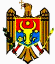 НАЦИОНАЛЬНАЯ КОМИССИЯ
ПО ФИНАНСОВОМУ РЫНКУПОСТАНОВЛЕНИЕоб утверждении Регламента о квалифицированном участии вуставном капитале страховых или перестраховочных обществ№ 22/3  от  02.05.2023 (в силу 30.05.2023) Мониторул Офичиал ал Р. Молдова № 179-181 ст. 520 от 30.05.2023* * *ЗАРЕГИСТРИРОВАНО:Министерство юстицииМинистр ______ Вероника МИХАЙЛОВ-МОРАРУ№ 1793 от 23 мая 2023 г.На основании части (4) статьи 30, части (6) статьи 31 и части 6 статьи 50 Закона № 92/2022 о страховой и перестраховочной деятельности (Официальный монитор Республики Молдова, 2022, № 129 – 133, ст.229) Национальная комиссия по финансовому рынкуПОСТАНОВЛЯЕТ:1. Утвердить Регламент о квалифицированном участии в уставном капитале страховых или перестраховочных обществ (прилагается).2. Признать утратившим силу пункт 2 Постановления Национальной комиссии по финансовому рынку № 13/3/2008 (Официальный монитор Республики Молдова, 2008, № 97-98, ст.298), зарегистрированного в Министерстве юстиции под № 577 от 26.05.2008 г.3. Настоящее постановление вступает в силу со дня опубликования в Официальном мониторе Республики Молдова.УтвержденПостановлением НКФР№ 22/3 от 2.05.2023 г.РЕГЛАМЕНТо квалифицированном участии в уставном капиталестраховых или перестраховочных обществЧасть 1ОБЩИЕ ПОЛОЖЕНИЯ1. Настоящий Регламент устанавливает условия выдачи органом надзора предварительного разрешения и оценки потенциального приобретателя в соответствии с пунктом (4) статьи 30 и статьи 31 Закона № 92/2022 о страховой или перестраховочной деятельности (далее - Закон № 92/2022), процесс постоянного мониторинга качества акционеров страхового или перестраховочного общества, а также документов и информации, которые должны быть представлены в орган надзора в этих целях.2. Определения и термины, используемые в настоящем Регламенте, имеют значения определений и терминов, используемых в Законе № 92/2022.3. В тексте настоящего Регламента ссылки на страховое общество понимаются также как ссылки на перестраховочное общество.4. В целях настоящего Регламента приведенные ниже термины и выражения имеют следующие значения:1) предварительное разрешение – решение органа надзора о соответствии оцениваемого лица требованиям, установленным Законом № 92/2022 и настоящим Регламентом;2) косвенный владелец – лицо, в том числе выгодоприобретающий собственник, которое имеет квалифицированное участие в уставном капитале страхового общества посредством другого лица, над которым оно осуществляет контроль;3) определяющее влияние – наличие некоторых фактических ситуаций или некоторых организационных и финансовых соглашений для:a) распределения годовой прибыли или погашения убытков лица;b) координирования управления деятельности лица другими лицами, преследующими общую цель;c) присвоения компетенций больше чем те, которые вытекают из владения;d) присвоения компетенций выбора членов органа надзора или исполняющего органа другим лицам, но не тем, которые должны владеть подобной компетенцией на основании владений;e) совместного управления лиц, находящихся в составе руководящих органов;f) случаев, когда: либо большинство членов органа надзора или исполнительного органа лица, либо акционер, владеющий не менее 50% акций с правом голоса или из капитала лица, имеют обыкновение или принуждены действовать с целью управления лицом в соответствии с указаниями другого лица;g) способности владеть решающим большинством для голосования вопросов, предусмотренных законодательством, находящихся в компетенции генерального собрания акционеров;4) лица, действующие согласованно - лица, находящиеся в ситуации, когда каждое из них решает исполнять свои права, связанные с квалифицированным участием или которые они намереваются приобрести в соответствии с заключенным между ними подразумеваемым или явным соглашением. Пока не доказано обратное, предполагается, что следующие лица действуют согласованно:a) лица, которые приобрели акции страхового общества в обстоятельствах, указывающих на согласованное приобретение или совместные намерения данных лиц по приобретению акций страхового общества;b) вовлеченные лица:– лица, контролирующие другое лицо или контролируемые другим лицом либо находящиеся под совместным контролем;– лица, прямо или косвенно участвующие в соглашениях с целью получения или совместного осуществления права голоса, если акции, которые являются предметом соглашения, могут предоставлять позицию контроля;– физические лица из состава юридических лиц, имеющие руководящие полномочия или полномочия контроля;– лица, могущие назначать большинство членов органа управления в рамках одного лица;– любое лицо, согласно гражданскому законодательству связанное с вышеуказанным физическим лицом первой и второй степенью родства, супруги лица и родственников лица, свойственники лица и супруги свойственников, а также общества, находящиеся под их контролем;c) материнское предприятие совместно со своими дочерними предприятиями, а также любое дочернее предприятие одного и того же материнского предприятия между ними;d) лицо с членами органов управления и с вовлеченными лицами, а также эти лица между собой;e) лицо со своими пенсионными фондами и с лицом, администрирующим эти фонды;f) лица, которые при осуществлении определенных экономических операций используют финансовые ресурсы, имеющие тот же источник или происходящие от различных организаций, являющиеся вовлеченными лицами;g) лица, которые при осуществлении определенных экономических операций направляют полученную таким образом прямую выгоду тому же получателю или получателям, являющимся вовлеченными лицами;h) юридические лица, структуры собственности или органы управления которых имеют в основном тот же состав;i) лица, которые приняли или принимают аналогичную инвестиционную политику путем приобретения финансовых инструментов, выпущенных одним и тем же эмитентом или лицами, связанными с тем же эмитентом, и/или путем продажи финансовых инструментов, выпущенных одним и тем же эмитентом или лицами, связанными с тем же эмитентом;j) лица, идентичное осуществление которыми прав, предоставляемых ценными бумагами, выпущенными страховым обществом, указывает на совместную долгосрочную политику по отношению к соответствующему страховому обществу;k) лица, которые при осуществлении определенных экономических операций, реализации представительных интересов или осуществлении прав голоса, предоставляемых финансовыми инструментами, которыми они владеют, назначили или назначают в качестве доверительного управляющего (доверительных управляющих) одно и то же лицо (одних и тех же лиц), являющееся (являющихся) вовлеченным лицом (вовлеченными лицами);l) лица, которые объединились в любой признанной законом форме, а целью или предметом объединения является проведение операций, связанных со страховым обществом;m) лица, которые владели или владеют в одно и то же время владениями в одном или нескольких юридических лицах, осуществляя контроль над ними и проводя общую политику;n) лица, которые проводили или проводят совместные экономические операции;о) другие лица, определенные органом надзора согласно критериям, установленным в нормативных актах;5) аффилированные лица - в смысле настоящего Регламента являются,a) лица, аффилированные юридическому лицу:- члены органа управления, руководители филиалов, лица, занимающие ответственные должности в управляющей компании (доверительный управляющий), комиссия/комитет по аудиту, главный бухгалтер;- супруг/супруга, родственники и родственники до второй степени в том числе физические лица, указанные в абзаце 1 подпункта а);- физическое или юридическое лицо, которое индивидуально или совместно со своими аффилированными лицами, указанными в абзацах 1 и 2 подпункта а), имеет контроль в соответствующем юридическом лице;- коммерческая компания, в которой соответствующее юридическое лицо индивидуально или совместно со своими аффилированными лицами, указанными в абзацах 1 и 2 подпункта а), осуществляет контроль;- юридическое лицо вместе с его аффилированными лицами, указанными в абзаце 1 подпункта а), или физическое лицо, действующее от имени или за счет соответствующего юридического лица;- юридическое лицо вместе с его аффилированными лицами, указанными в абзаце 1 подпункта а), или физическое лицо, от имени или за счет которого действует соответствующее юридическое лицо;- юридическое лицо вместе со своими аффилированными лицами, указанными в абзаце 1 подпункта а), или физическое лицо, действующее совместно с соответствующим юридическим лицом;- юридическое лицо, которое вместе с данным юридическим лицом находится под контролем третьего лица;- любое другое физическое или юридическое лицо, аффилированность которого установлена страховым обществом, значимым акционером, судом или органом надзора, в зависимости от обстоятельств;b) лица, аффилированные физическому лицу:- супруг/супруга, родственники и родственники до второй степени, в том числе соответствующего физического лица;- коммерческая компания, в капитале которой соответствующее физическое лицо индивидуально или совместно со своими аффилированными лицами, указанными в абзаце 1 подпункта b), осуществляет контроль;- юридическое лицо, которое вместе со своими аффилированными лицами, указанными в абзаце 1 подпункта а), или физическое лицо, действующее от имени или за счет соответствующего физического лица;- юридическое или физическое лицо, от имени или за счет которого действует соответствующее физическое лицо;- любое другое физическое или юридическое лицо, аффилированность которого установлена страховым обществом, значимым акционером, судом или органом надзора, в зависимости от обстоятельств.6) финансовая надежность – способность потенциального приобретателя финансировать предлагаемое приобретение и поддерживать прочную финансовую структуру в обозримом будущем; способность должна быть отражена в целях приобретения и в политике потенциального приобретателя в отношении приобретения, а в случае смены контроля и в прогнозе финансовых целей в соответствии со стратегией, описанной в бизнес-плане.5. Положения настоящего Регламента, касающиеся потенциального приобретателя, применяются соответственно к юридическому лицу, получившему право управления квалифицированным участием в уставном капитале страхового общества, в части отсутствия обязательных правил и, если это не исключается, на основании различий между потенциалом приобретателя и лицом, приобретавшим право управления.6. Для целей настоящего Регламента будут обрабатываться только строго необходимые персональные данные, не являющиеся избыточными для заранее определенной цели, обеспечивающие надлежащий уровень безопасности и конфиденциальности с точки зрения рисков, связанных с обработкой, и характера данных в соответствии с принципами, установленными законодательством о защите персональных данных. В рамках операций по обработке персональных данных, осуществляемых в соответствии с настоящим Регламентом, обеспечиваются права субъектов персональных данных в соответствии с положениями Закона о защите персональных данных № 133/2011.7. Потенциальный приобретатель обязан до предполагаемого приобретения доли в капитале страхового общества получить предварительное разрешение органа надзора в соответствии с настоящим Регламентом и Законом № 92/2022.8. В смысле настоящего Регламента обязательства потенциального покупателя/прямого или косвенного владельца также возлагаются на выгодоприобретающего собственника.9. Предварительное разрешение запрашивается потенциальным приобретателем в обязательном порядке до внесения на счет денежных средств для оплаты акций, размещенных при учреждении (первичное размещение), а также до совершения сделки купли-продажи или передачи акций (вторичного обращения) и до совершения любых других сделок, которые влекут за собой приобретение квалифицированного участия.10. Не имеют права прямо или косвенно владеть владениями в уставном капитале страхового общества резиденты юрисдикций, которые согласно нормативным актам органа надзора были квалифицированы как юрисдикции, не отвечающие международным стандартам прозрачности, и/или группы лиц, действующие согласованно и которые имеют в своем составе лицо из указанных юрисдикций.11. Потенциальный приобретатель несет ответственность за достоверность данных, предоставленных органу надзора через уполномоченного представителя/ уполномоченного лица.Часть 2ПОРЯДОК ПОЛУЧЕНИЯ ПРЕДВАРИТЕЛЬНОГОРАЗРЕШЕНИЯ ПОТЕНЦИАЛЬНЫМ ПРИОБРЕТАТЕЛЕМ12. Для получения предварительного разрешения органа надзора потенциальный приобретатель подает заявление, оформленное в соответствии с приложением № 1, на бумажном носителе или в электронной форме с квалифицированной электронной подписью, к которому прилагаются документы и сведения в соответствии с настоящим Регламентом.13. Заявление о получении предварительного разрешения органа надзора, документы и информации, представленные согласно приложениям № 2 - 9, подписываются отдельно на каждой странице потенциальным приобретателем - физическое лицо, а в случае потенциального приобретателя - юридическое лицо - уполномоченным представителем, действующим от его имени, в силу законна, устава или решения о приобретении квалифицированного участия в уставном капитале страхового общества, принятого уполномоченным органом управления потенциального приобретателя.14. Не допускается подписание заявления уполномоченными лицами, не указанными в пункте 13.15. Заявление, документы и информации, представленные в соответствии с настоящей частью, представляются в орган надзора на румынском языке, а если они подготовлены на другом языке, они представляются с авторизованным переводом на румынский язык или, в зависимости от случая, с апостилем и легализацией в соответствии с законодательством.16. В случае, когда потенциальный приобретатель является группой лиц, действующих согласованно, представляется совместное заявление согласно приложению № 1, лиц, намеревающихся прямо или косвенно приобрести акции страхового общества, с приложением пакетов документов для каждого лица, действующего согласованно, в том числе для каждого косвенного лица и выгодоприобретающего собственника, которые должны включать полную информацию в соответствии с приложениями № 2 - 9, а если одно или несколько лиц в составе потенциального приобретателя не смогут подписать один и тот же экземпляр совместного заявления, он/оно подпишет дополнительное заявление к заявлению, изложенному в приложении № 1, к которому будут приложены необходимые пакеты документов.17. В смысле настоящего Регламента любая подгруппа группы лиц считается отдельной группой лиц.18. Если потенциальный приобретатель является международной организацией, банком или страховым обществом, к заявлению прилагается пакет документов согласно приложениям № 3 и № 8, а в случае банка или страхового общества Республики Молдова и иностранного банка или иностранного страхового общества дополнительно представляются информации, предусмотренные приложением № 9.19. Если потенциальный приобретатель является акционерным обществом, иным чем те, что указаны в пункте 18, акции которого допущены для сделок на регулируемом рынке в Республике Молдова или в государствах Европейского Союза (ЕС) или Организации по Экономическому сотрудничеству и развитию (ОЭСР), подается заявление, оформленное в соответствии с приложением № 1, к которому прилагаются документы и информации, указанные в приложениях № 1, № 4, № 8 и № 9.20. Если потенциальный приобретатель является одним или несколькими субъектами, созданными специально для осуществления инвестиционной деятельности, и представляет юридические лица Республики Молдова или государств ЕС или ОЭСР, посредством которых один или несколько владельцев квалифицированных долей участия в их капитале, упомянутых в пунктах 18, 19 и 23 и учрежденных в Республике Молдова или в странах ЕС или ОЭСР, намеревающихся приобрести квалифицированное участие в уставном капитале страхового общества, потенциальный приобретатель представляет в орган надзора заявление, составленное в соответствии с приложением № 1, с приложением информации и документов, указанных в приложениях № 5 и № 8. Если потенциальный приобретатель состоит из нескольких лиц, считается, что они действуют согласованно.21. Потенциальный приобретатель, указанный в пункте 20, представляет документы и информации, указанные в пунктах 2 и 3 приложения № 2, приложениях № 3, № 4, № 6 и/или указанные в пункте 23, в зависимости от случая, и приложениях № 8 и № 9.22. Потенциальный приобретатель, упомянутый в пункте 20, соответствует критериям, предусмотренным в пункте (3) статьи 30 и пункте (1) статьи 31 Закона № 92/2022.23. Если потенциальный приобретатель является органом коллективного инвестирования с правосубъектностью, учрежденным в Республике Молдова или в странах ЕС или ОЭСР, подается заявление, составленное согласно приложению № 1, к которому прилагаются документы и сведения, указанные в пунктах 1 и 2 приложения № 6 и приложения № 8 и № 9.Если потенциальный приобретатель, упомянутый в настоящем пункте, находится под руководством субъекта, специализированного в управлении инвестициями, прилагаются информации и документы, указанные в пункте 3 приложения № 6.24. Если организация коллективного инвестирования не является юридическим лицом (инвестиционный фонд) и управляется субъектом, специализирующимся на управлении инвестициями, учрежденным как в Республике Молдова, так и в странах ЕС или ОЭСР, инвестиционный фонд квалифицируется как потенциальный приобретатель, и в данном случае оцениваются владельцы паев фонда, которые индивидуально владеют не менее чем 10% всех паев фонда.Если владельцы паев фонда, которые владеют не менее чем 10% всех паев фонда, в совокупности представляют менее 50% всех выпущенных паев фонда, тогда оцениваются владельцы паев фонда с наибольшими владениями, сумма которых совокупно составляет 50% и более от всех выпущенных паев фонда.В этих случаях субъект, специализированный в управлении инвестициями соответствующего фонда, представляет заявление, составленное согласно приложению № 1, к которому прилагаются:1) информации и документы, указанные в приложениях № 2, № 3 и/или № 4, в зависимости от случая, и в приложениях № 8 и № 9, составленные в зависимости от типа владельцев паев фонда;2) краткое описание инвестиционной политики фонда, содержащее как минимум: ограничения по инвестициям, детали по мониторингу инвестиции, факторы, используемые фондом для принятия инвестиционных решений, факторы, вызывающие изменения в стратегии, разработанной потенциальным приобретателем/приобретающим лицом, а также порядок принятия инвестиционных решений, в том числе фамилию и должность лиц, ответственных за принятие данных решений;3) заверенная копия субъектом, специализированным в управлении инвестициями как минимум одного договора (при условии, что все договора содержат аналогичные положения, факт, подтвержденный декларацией под собственную ответственность субъекта, специализированного в управлении инвестициями), относящегося к владению паями фонда в рамках инвестиционного фонда, содержащего как минимум условия инвестирования и другие установленные требования;4) информации и документы, касающиеся субъекта, специализированного в управлении инвестициями, упоминаемые в пункте 3 приложения № 6 и составленном им приложении № 8;5) список владельцев паев фонда, владеющих не мене 10% от общего количества паев фонда, в том числе их выгодоприобретающих собственников, если существуют, с указанием как минимум следующей информации:а) для владельца паев фонда – имя, фамилия/наименование, страна происхождения, местонахождение и любые другие идентификационные данные, удостоверяющие личность каждого инвестора; сумма уже выданных денежных средств каждым инвестором; общая сумма финансовых средств, которые каждый инвестор обязан выделить согласно инвестиционному договору; сумма денежных средств, которые будут выделены каждым инвестором для финансирования приобретения акций страхового общества или их общая сумма;b) для выгодоприобретающего собственника, если существует – фамилия, имя/наименование, страна происхождения, местонахождение и другие идентификационные данные выгодоприобретателя;6) количество владельцев паев фонда, владеющих до 10% от общего количества паев фонда, с указанием как минимум информации об общей сумме уже выделенных финансовых средств; общей сумме финансовых средств, которые соответствующие инвесторы обязаны выделить согласно инвестиционным договорам; общая сумма денежных средств, которые будут выделены данными инвесторами для финансирования приобретения акций страхового общества.25. После регистрации заявления о получении предварительного разрешения орган надзора в срок до 10 рабочих дней проверяет его соответствие требованиям приложений № 2 - 9, в зависимости от случая (полное заявление).26. Если к заявлению не приложены все документы и информации, указанные в приложениях № 2 - 9, орган надзора информирует потенциального приобретателя о необходимости заполнения заявления сроком до 30 дней с даты его получения.Если потенциальным приобретателем является группа лиц, имеющая сложную структуру и/или учрежденная в разных государствах, по его мотивированному заявлению орган надзора может продлить срок, указанный в настоящем пункте, который не будет превышать 60 рабочих дней, с уведомлением потенциального приобретателя.27. После получения информаций и/или запрашиваемых документов орган надзора проверяет их соответствие согласно пункту 26 с точки зрения полноты (совокупности) и подтверждает их получение, указав полноту документов и/или информации в течение 5 рабочих дней с даты получения.28. В случае непредставления потенциальным приобретателем запрошенных документов или информаций в установленный срок орган надзора информирует потенциального приобретателя о констатации отказа по умолчанию и прекращении рассмотрения заявления.29. Орган надзора осуществляет оценку качества потенциального приобретателя в срок не более 60 рабочих дней с даты получения всех документов, относящихся к заявлению.30. Орган надзора вправе письменно затребовать любую информацию или дополнительные документы, необходимые для окончания оценки, но не позднее истечения 10 дней со срока оценки, предусмотренного в пункте 29.31. Потенциальный приобретатель передает информацию или дополнительные документы, затребованные органом надзора, дополнительные документы или информацию в срок не позднее 20 рабочих дней со дня отправления/вручения органом надзора запроса. В данный период срок оценки, предусмотренный в пункте 30, приостанавливается.32. Если потенциальный приобретатель расположен или регулируется в другом государстве или является лицом, которое не является предметом надзора со стороны органа надзора, последний может принять решение о продлении периода приостановления срока, предусмотренного в пункте 31, не более чем на 30 рабочих дней. Любой другой запрос органа надзора о дополнении или уточнении полученной информации не влечет за собой приостановления срока оценки.В случае непредставления потенциальным приобретателем запрошенных документов и сведений в установленный срок орган надзора отказывает в выдаче предварительного разрешения и информирует об этом потенциального приобретателя.33. Орган надзора может отказать в выдаче предварительного разрешения при наличии у него документов, информаций, свидетельствующих о том, что потенциальный приобретатель не соответствует хотя бы одному из критериев, установленных в пункте (1) статьи 31 Закона № 92/2022.34. После оценки качества потенциального приобретателя в соответствии с условиями настоящего Регламента орган надзора выдает или отказывает в выдаче предварительного разрешения, в зависимости от случая, в соответствии с пунктами 35 или 39.35. Орган надзора выдает предварительное разрешение потенциальному приобретателю только в том случае, если его качество соответствует требованиям, установленным пунктом (1) статьи 31 Закона № 92/2022.36. В случае выдачи предварительного разрешения орган надзора вправе установить максимальный срок для завершения предполагаемого приобретения, который не может быть менее 3 месяцев.Орган надзора может продлить данный срок в случае обстоятельств, не зависящих от потенциального приобретателя и оправдывающих такое продление.37. Орган надзора сообщает потенциальному приобретателю об издании постановления о предварительном разрешении в течение 5 рабочих дней с даты принятия соответствующего решения.38. Значимый акционер в течение 2 рабочих дней с даты регистрации права собственности на приобретаемые акции, а также лицо, получившее право распоряжения квалифицированным участием в уставном капитале страховщика, обязан уведомить об этом надзорный орган и страховое общество о сделке, для которого было получено предварительное разрешение органа надзора.Для этого значимый акционер представляет, как минимум следующую информацию: количество и вид приобретенных акций, номинальная стоимость одной акции, % уставного капитала страхового общества, % от совокупности прав голоса, стоимость приобретения одной акции, общая стоимость осуществленной сделки; номер и дата регистрации права собственности/управления на них.39. Орган надзора не выдает предварительное разрешение, если для этого существуют разумные причины, основанные на критериях, предусмотренных в части 3, либо если сведения и документы, представленные потенциальным приобретателем, являются неполными и/или содержат недостоверные данные. Обнаружение после вынесения разрешения ошибочных данных/не соответствующих действительности при представлении документов и сведений влечет за собой вынесение решения о незамедлительном отзыве разрешения.40. В случае отказа в выдаче предварительного разрешения органом надзора принимается по этому поводу мотивированное решение, которое доводится до сведения потенциального приобретателя в письменной форме в течение 5 рабочих дней с даты его принятия.41. В случае если потенциальным приобретателем является группа лиц, действующих согласованно, предварительное разрешение выдается группе. Срок действия данного предварительного разрешения обусловлен следующим:1) предварительное разрешение, выданное группе лиц, действующих согласованно, недействительно для каждого отдельного лица данной группы;2) в случае полного роспуска группы лиц, действующих согласованно, предварительное разрешения для этой группы теряет силу;3) в случае выхода из группы одного или нескольких лиц предварительное разрешения остается в пределах владений, которыми владеют оставшиеся лица.В данном случае действительность предварительного разрешения подтверждается органом надзора письмом в течение 10 рабочих дней с даты получения уведомления;4) если в состав группы осуществляется вступление лица, им представляются документы и сведения в соответствии с приложениями № 2 - 9 с целью требования нового предварительного разрешения;5) когда внутри группы лиц, действующих согласованно, осуществлены передачи владений полностью или частично от одного лица другому или другим внутри группы, и в результате передачи владения соответствующих лиц не достигнут или превысят уровень пределов, указанных в пункте (4) статьи 30 Закона № 92/2022, предварительное разрешение, которым они владеют, остается в силе с условием, что орган надзора подтверждает действительность выданного группе предварительного разрешения в течение 10 рабочих дней с даты получения уведомления об осуществлении данных сделок.6) если в составе группы лиц, действующих согласованно, осуществляется увеличение владений одним или более лицами таким образом, что владения группы достигнут или превысят уровень пределов, указанного в пункте (4) статьи 30 Закона № 92/2022, данные лица предоставят пакет документов в соответствии с приложениями № 2 - 9 с целью требования нового предварительного разрешения.Часть 3ОЦЕНКА ПОТЕНЦИАЛЬНОГО ПРИОБРЕТАТЕЛЯ42. Оценка потенциального приобретателя осуществляется с соблюдением принципа пропорциональности, который применяется как к структуре и сложности запрашиваемой информации, необходимой для реализации оценки, так и к самой процедуре оценки, учитывая характер потенциального приобретателя, а также влияние потенциального приобретателя на указанное страховое общество в результате приобретения.43. Орган надзора оценивает качество потенциального приобретателя на основании совокупного изучения критериев, предусмотренных частью (3) статьи 30, частью (1) статьи 31 Закона № 92/2022.44. При осуществлении оценки, предусмотренной в пункте 43, орган надзора будет сотрудничать, при необходимости, путем взаимного консультирования с другими компетентными национальными органами или органами других вовлеченных государств.45. При рассмотрении заявления, документов и сведений, представленных в соответствии с положениями настоящего Регламента, орган надзора может осуществлять оценку только в отношении лица, являющегося последним косвенным владельцем владения (или его выгодоприобретающим собственником), и лица, которое будет прямо владеть квалифицированным участием, за исключением случаев, когда орган надзора считает необходимым проведение оценки одного или нескольких владельцев-посредников в цепочке долей участия.46. Оценка репутации потенциального приобретателя в соответствии с пунктом 43 включает идентификацию наличия разумного сомнения по отношению к его неподкупности и профессиональной компетентности.47. Если потенциальный приобретатель/приобретающее лицо является юридическим лицом, оценка неподкупности и профессиональной компетентности должна охватывать само юридическое лицо, а также лиц, которые руководят данным юридическим лицом. При оценке репутации потенциального приобретателя - инвестиционного фонда, без статуса юридического лица, будет оцениваться добросовестность владельцев паев фонда, которым в индивидуальном порядке принадлежит не менее 10% от общего количества паев фонда.В случае если владельцы паев фонда, владеющие не менее 5% от всех паев фонда, совокупно представляют менее 50% от всех выпущенных паев фонда, тогда оценивается целостность владельцев паев фонда с самыми большими владениями, сумма которых совокупно составляет 50% и более от всех выпущенных паев фонда, а у субъекта, специализированного в управлении инвестициями соответствующего фонда, оценивается целостность и профессиональная компетентность.48. Потенциальный приобретатель считается неподкупным, если не доказано обратное.49. При оценке неподкупности потенциального приобретателя должна приниматься во внимание степень, которая представляет значимость, по крайней мере в следующих позициях и ситуациях:1) лицо, которое было осуждено или находится под уголовным следствием на внутреннем и/или международном плане на момент представления пакета документов за экономические правонарушения, преступления против наследства или коррупционные преступления;2) лицо, имеющее наказание за правонарушения или качество правонарушителя в рамках правонарушительного дела в правонарушении, которое влияет на предпринимательскую, налоговую, таможенную деятельность и в области ценных бумаг;3) наличие некоторых мер и санкций, примененные любым надзорным органом или профессиональной организацией в экономической сфере;4) любой признак, что потенциальный приобретатель не был прозрачным, открытым и не сотрудничал с органом надзора или с регулирующим органом, в том числе любой признак, что он пытался избежать оценку в рамках процедуры авторизации регулируемого субъекта, сознательно проигнорировал обязательство уведомления /предварительного разрешения о намерении приобретения владения в регулируемом субъекте лице или попытался избежать пруденциальную оценку, которой должен был подвергнуться в качестве потенциального приобретателя /приобретающего лица владения в таком регулируемом субъекте;5) потенциальному приобретателю было отказано в регистрации, авторизации или было отказано в лицензии для авторизированной или лицензированной деятельности, были отменены, отозваны или исключены регистрация, авторизация, лицензирование;6) потенциальный приобретатель был уволен или исключен из позиции траста, доверительных отношений или подобной ситуации, либо была потребована его отставка или отстранение от данной позиции;7) потенциальный приобретатель имеет запрет на занятие руководящей должности в юридическом лице;8) потенциальный приобретатель был внесен в список недобросовестных должников или был зарегистрирован в связи с невыплатой задолженности/ задолженностей другому лицу/лицам согласно информации бюро кредитных историй;9) наличие гражданских/ правонарушительных/ уголовных процессов, инвестиций/подверженностей и задолженностей, в том числе просроченных, которые существенно влияют на финансовую надежность потенциального приобретателя и/или;10) наличие гражданских/ правонарушительных/ уголовных процессов/производств, инвестиций/ подверженностей и задолженностей, в том числе просроченных, которые существенно влияют на контролируемые юридические лица, или где оно/они исполняло/исполняли должность руководящего органа, или в которой указанное лицо имеет существенное квалифицированное участие в уставном капитале.50. При оценке потенциального приобретателя будет учтено и наличие ситуаций, предусмотренных в пункте 51, в отношении контролируемых лиц или руководимых в прошлом или в настоящем времени потенциальным приобретателем.51. Орган надзора оценивает актуальность ситуаций, описанных в пункте 49, учитывая сложность ситуаций, характеризующих каждый конкретный случай, а также в совокупности.52. При оценке неподкупности потенциального приобретателя учитывается критерий относительно риска отмывания денег и финансирования терроризма независимо от стоимости или других характеристик участия.53. При оценке неподкупности потенциального приобретателя, независимо от уровня участия, орган надзора может рассматривать соответствующую информацию с точки зрения неподкупности любого лица, связанного с ним, а именно, лица, которое имеет или предполагается, что имеет деловые или аффилированные отношения с потенциальным приобретателем.54. Чтобы оценить, дает ли владение менее 10% уставного капитала или прав голоса потенциальному покупателю возможность оказывать определенное влияние на администрацию и управление страховым обществом, во внимание принимаются как минимум следующие элементы:a) структура акционариата страхового общества и материнской компании, если применимо, а также распределение акций и прав голоса;b) членство в органах управления или возможность назначения представителей в органы управления страховым обществом;c) место потенциального приобретателя в составе группы, в которую входит данное страховое общество;d) наличие дополнительных прав внутри страхового общества в силу заключенных с ним договоров или положений учредительного акта;e) влияние на процесс принятия решений относительно операционной и финансовой стратегии страхового общества;f) наличие важных и регулярных сделок между потенциальным приобретателем и страховым обществом;g) отношение каждого акционера со страховым обществом;h) наличие отношений между потенциальным покупателем, существующими акционерами и любое соглашение между акционерами, которое позволило бы потенциальному приобретателю оказывать определенное влияние.55. Профессиональная компетентность потенциального приобретателя включает компетентность в администрировании и компетентность в области финансовой деятельности, осуществляемой страховым обществом, названную технической компетенцией.56. Компетентность в администрировании можно оценить, учитывая предыдущий опыт потенциального приобретателя в приобретении и управлении владением в капитале юридического лица, который должен продемонстрировать способность, осмотрительность и соблюдение соответствующих стандартов.57. Техническую компетенцию можно оценить, учитывая предыдущий опыт потенциального приобретателя, накопленный в качестве акционера, осуществляющего контроль над коммерческими компаниями, которые осуществляют деятельность на финансовом рынке и/или как лицо, которое руководило деятельностью таких коммерческих компаний.В этом случае также опыт потенциального приобретателя должен включать способность, осмотрительность и соблюдение соответствующих стандартов.В случае потенциального приобретателя – юридического лица, оценка компетенции должна учитывать, в особенности, финансовую деятельность, осуществленную в настоящее время потенциальным приобретателем и/или субъектов группы лиц, к которой он принадлежит.58. При оценке требований, связанных с технической компетенцией, будут учитываться особенности каждого конкретного случая, в частности уровень владения предполагаемого участия в уставном капитале страхового общества и ожидаемая степень участия потенциального приобретателя в управлении страхового общества. С этой целью орган надзора будет учитывать следующие ситуации:1) потенциальный приобретатель не в состоянии осуществлять или не намерен осуществлять влияние на страховое общество.В этом случае владение соответствующей компетентностью в администрации будет достаточно для выполнения требований профессиональной компетенции;2) потенциальный приобретатель собирается участвовать в капитале страхового общества в целях диверсификации своего портфеля и/или для получения дивидендов или дохода от капитала, а не с целью владения в управлении данного страхового общества.В этом случае, учитывая принцип пропорциональности, следует доказывать выполнение требования о компетентности в администрации, а требования технической компетенции могут быть значительно снижены;3) потенциальный приобретатель собирается держать контроль над страховым обществом или оказывать определяющее влияние над ним, например, с помощью определенного участия, которое дает право на вето. В этом случае будет доказано выполнение требования компетентности в администрации, а уровень технической компетентности должен быть выше, с учетом характера и сложности предлагаемых мероприятий.59. Орган надзора будет оценивать репутацию, квалификацию и опыт любого лица, которое будет выступать в качестве лица, занимающего руководящую должность и занимающего ключевую должность, в результате предполагаемого приобретения только в случаях, когда потенциальный приобретатель имеет возможность назначать членов органа управления страхового общества и идентифицировать данных кандидатов.60. Если потенциальный приобретатель (юридическое лицо) намерен предложить для назначения члена руководящего органа, не соответствующего требованиям органа надзора, считается, что он не соответствует критерию, предусмотренному в подпункте b) части (1) статьи 31 Закона № 92/2022 и орган надзора отказывает в выдаче предварительного разрешения.61. Заключительная оценка с дальнейшим подтверждением или не подтверждением лиц, которые будут действовать в качестве члена руководящего органа и лиц, занимающих ключевые должности страхового общества в результате предполагаемого приобретения, будет проведена органом надзора после представления документов и информаций, в соответствии с положениями, касающимися требований к членам органа управления и лицам, занимающим ключевые должности в страховом обществе.62. Орган надзора оценивает финансовую надежность потенциального приобретателя на основании представленных документов в соответствии с приложениями № 2 - 9 из перспективы его способности финансировать свое владение и поддерживать свою устойчивую финансовую структуру и страхового общества, а также обеспечить предусмотрительное и разумное управление страховым обществом в ближайшее 3 года, с учетом принципа пропорциональности.63. При оценке финансовой надежности потенциального приобретателя будет учитываться, если потенциальный приобретатель активно осуществлял экономическую, финансовую деятельность и другого рода деятельность до подачи заявления на владение соответствующим владением в уставном капитале страхового общества.64. В случае потенциального приобретателя, который будет держать контроль над страховым обществом, его финансовая надежность анализируется в соотношении с критерием, указанным в подпункте d) части (1) статьи 31 Закона № 92/2022 относительно способности страхового общества соблюдать и продолжать соблюдать пруденциальные правила.65. Орган надзора рассматривает, если используемые потенциальным приобретателем механизмы финансирования для финансирования владения в уставном капитале страхового общества, или если существующие финансовые отношения между потенциальным приобретателем и страховым обществом могут создать конфликт интересов, которые могут дестабилизировать финансовую структуру страхового общества.66. Анализ финансовой надежности потенциального приобретателя должен быть соотнесен с его природой и быть соразмерным с его владением в уставном капитале страхового общества, в зависимости от ситуации, когда потенциальный приобретатель будет осуществлять контроль над страховым обществом и будет оказывать определяющее влияние.67. В случае если орган надзора владеет информацией о предстоящем ухудшении финансовой надежности потенциального приобретателя до выполнения предложенного приобретения или в течение следующих 3 лет, считается, что он не соответствует критериям, предусмотренным в подпункте с) части (1) статьи 31 Закона № 92/2022, и орган надзора отказывает в выдаче предварительного разрешения.68. Если соответствующий потенциальный приобретатель является юридическим лицом-нерезидентом, находящимся под регулированием и пруденциальным надзором органа надзора страны, нормативы которого в пруденциальной области считаются эквивалентными, орган надзора принимает во внимание оценку финансовой надежности потенциального приобретателя, осуществленную его надзорным органом, в сочетании с документами, направленными в надзорный орган непосредственно надзорным органом той страны.69. В целях обеспечения эффективного надзора, органу надзора не должны создаваться препятствия для выполнения обязательств надзора теми тесными связями страхового общества с другими физическими или юридическими лицами либо законами, положениями или административными мерами другого государства, которыми руководствуются физические или юридические лица, находящиеся в тесных связях со страховым обществом, или трудностями в реализации этих законов, положений или административных мер.70. Пруденциальная оценка потенциального приобретателя должна относиться к его способности поддерживать адекватную организацию страхового общества в рамках группы лиц, в которой состоит. Для этого группа лиц должна владеть системой корпоративного управления, в том числе системой внутреннего контроля, ясного и прозрачного.71. Орган надзора также принимает во внимание и если потенциальный приобретатель в будущем будет способен предоставлять страховому обществу финансовую поддержку и капитал, необходимый страховому обществу для развития будущей деятельности и внедрять любое адекватное решение для корректировки будущих потребностей в собственных средствах страхового общества.72. Оценка критерия о наличии некоторых разумных причин подозревать, что в связи с предполагаемым приобретением были или совершаются правонарушение, или попытка правонарушения по отмыванию денег и финансированию терроризма, или через предложенное приобретение данный риск мог бы увеличиться, осуществляется в сочетании с оценкой неподкупности, вне зависимости от величины или других характеристик предполагаемого приобретения в уставном капитале страхового общества.73. Средства, используемые для приобретения квалифицированной доли в уставном капитале страхового общества, не могут поступать из незаконных источников, а механизм финансирования должен быть прозрачным. В связи с этим должно быть доказано как минимум, что:1) соответствующие средства не переведены посредством финансовых учреждений, находящиеся под надзором компетентных органов стран, не сотрудничающих и с высоким риском отмывания денег и финансирования терроризма и/или не располагающих необходимыми нормами по борьбе с отмыванием денег и финансированием терроризма;2) информация о деятельности и/или источниках финансирования, которые генерировали данные фонды, а также схема финансирования предложенного приобретения достоверны сделке по предложенному приобретению;3) средства могут быть обоснованы посредством непрерывного канала подтвердительных документов до их происхождения или существует достаточно сведений, которые позволяют органу надзора исключить любые подозрения по поводу их происхождения.74. Качество потенциального приобретателя не будет считаться адекватным, если он подозревается компетентными органами или известен внутри страны или за рубежом как:1) вовлеченный в операции по отмыванию денег или в попытки такого рода, независимо от того, связаны они или нет с владением в уставном капитале указанного страхового общества;2) террорист или как финансирующий терроризм;3) лицо, аффилированное с лицами, указанными в подпунктах 1) и/или 2).75. Если потенциальный приобретатель попадает под положения пункта 72, будет считаться, что он не соответствует критерию, предусмотренному в подпункте e) части (1) статьи 31 Закона № 92/2022, что является причиной отказа в выдаче предварительного разрешения.76. При оценке потенциального приобретателя с точки зрения дробления акционариата учитывается наличие чрезмерного дробления (от потенциального приобретателя до выгодоприобретающего собственника есть более 3 уровней), которая может создавать препятствия органу надзора в выполнении полномочий надзора. В этих целях учитывается как минимум:1) прозрачность и сотрудничество лиц, участвующих в цепи дробления в отношении представления всех сведений, запрашиваемых органом надзора;2) возможность осуществления эффективного обмена информацией с органами надзора и другими компетентными органами в отношении всех указанных лиц;3) орган надзора страны происхождения лиц, которые участвуют в цепи дробления не противится прямому/косвенному владению этими лицами квалифицированного участия в уставном капитале страхового общества Республики Молдова.Часть 4ПОЛУЧЕНИЕ ПРЕДВАРИТЕЛЬНОГО РАЗРЕШЕНИЯ ДЛЯ УМЕНЬШЕНИЯ/ОТЧУЖДЕНИЯ КВАЛИФИЦИРОВАННОГО УЧАСТИЯ В УСТАВНОМКАПИТАЛЕ СТРАХОВОГО ОБЩЕСТВА77. Любой значимый акционер, физическое или юридическое лицо, которое намерено уменьшить свое квалифицированное участие в уставном капитале страхового общества до уровня ниже 10%, 20%, 33% или 50% акций с правом голоса, или отчуждать квалифицированное участие в условиях пункта (8) статьи 30 Закона № 92/2022, должен получить предварительное разрешение органа надзора.78. Для получения предварительного разрешения органа надзора в соответствии с условиями пункта 77, значимый акционер подает заявление, оформленное в соответствии с приложением № 11 на бумажном носителе или в электронной форме с квалифицированной электронной подписью, к которому прилагаются следующие документы:1) в случае значимого акционера - юридическое лицо к заявлению прилагается решение компетентного органа об уменьшении/отчуждении квалифицированного участия, принятое в соответствии с действующим законодательством.2) выписка из реестра владельцев ценных бумаг, подтверждающая права владельца на ценные бумаги страхового общества;3) данные о идентификации лиц, действующих согласованно с владельцем тех акций, которые являются предметом отчуждения, с указанием отношений между ними;4) данные о личности лица, приобретающего акции, если оно известно и/или способ отчуждения.79. Представленное заявление, документы и информации, подписываются отдельно на каждой странице значимым акционером - физическое лицо, а в случае значимого акционера - юридическое лицо, уполномоченным представителем, действующим от его имени, в силу закона, устава или решения об уменьшении/отчуждении квалифицированного участия в уставном капитале страхового общества, принятого уполномоченным органом управления значимого акционера.80. Не допускается подписание заявления другими уполномоченными лицами, кроме указанных в пункте 79.81. Заявление, документы и информация, представленные в соответствии с настоящей частью, должны быть представлены в орган надзора на румынском языке, а если они составлены на другом языке, они должны быть представлены с авторизованным переводом на румынский язык или, в зависимости от случая, апостилированные и суперлегализованные в соответствии с положениями законодательства.Часть 5МОНИТОРИНГ КАЧЕСТВА АКЦИОНЕРОВ.ПУБЛИКАЦИЯ ИНФОРМАЦИИ82. Качество прямых и косвенных владельцев существенных владений в уставном капитале страхового общества должны соответствовать постоянно критериям, установленными в части 3 в целях обеспечения предусмотрительного и разумного управления страховым обществом, соблюдения им требований законодательства. В этом смысле прямые и косвенные владельцы, а также их выгодоприобретающие собственники представляют информацию согласно приложению № 10. В случае если предоставленная ранее информация в ее содержании претерпела изменения к разделам I и II, прямые и косвенные владельцы, включая их выгодоприобретающих собственников, в течение 30 дней с даты возникновения изменений представляют в орган надзора данные изменения.83. Орган надзора может вмешиваться как в рамках мониторинга, так и вне его, запрашивая у страхового общества, а также у прямых и косвенных владельцев участия в уставном капитале страхового общества, в том числе у их выгодоприобретающих собственников, любую информацию, которую они считают необходимой для проверки соблюдения прямых и косвенных владельцев требований, изложенных в части 3.84. В зависимости от обстоятельств орган надзора запрашивает по меньшей мере:1) имеющиеся у страхового общества информации о личности прямых и косвенных владельцев, включая выгодоприобретающих собственников владений и их объем;2) у страхового общества и/или у каждого прямого или косвенного владельца, включая выгодоприобретающих собственников квалифицированного участия в уставном капитале страхового общества, представление информации, связанной с деятельностью, в том числе его годовые финансовые отчеты, декларацию о доходах, а также другие сведения, необходимые для проведения пруденциальной оценки, в порядке и в условиях, предусмотренных в части 3;3) у прямых и косвенных владельцев квалифицированного участия в уставном капитале страхового общества представление информации о их идентичности и идентичности аффилированных лиц: для юридических лиц – выписка из Государственного реестра, изданного компетентным органом регистрации юридических лиц, для физических лиц – копия удостоверения личности, а также список прямых и косвенных владельцев и их аффилированных лиц, с указанием критерия аффилированности.85. Страховое общество и прямые и косвенные владельцы представляют информацию в порядке и на условиях, предусмотренных в запросе органа надзора.86. Орган надзора должен быть уведомлен о любом соглашении, независимо от формы его заключения, предметом или следствием которого будет согласованное осуществление права голоса на общих собраниях акционеров страхового общества или на общих собраниях лиц, осуществляющих контроль над страховым обществом, осуществляющих согласованную деятельность по управлению страховым обществом либо лиц, осуществляющих контроль над ним, или осуществление права назначать большинство членов руководящего органа либо лиц, осуществляющих контроль над ним.87. Участники такого соглашения и руководящие органы страхового общества или лица, к которым относится настоящее соглашение, должны уведомить орган надзора, в течение 5 рабочих дней со дня подписания соглашения либо со дня, когда стали известны обстоятельства, свидетельствующие о его наличии, если соглашение не было заключено в письменной форме с представлением по меньшей мере следующей информации:1) личность участников соглашения с указанием владений и прав голоса, которыми владеют индивидуально и совокупно;2) в зависимости от ситуации, личность лиц, к которым относится соглашение;3) дата подписания соглашения или дата, когда стали известны обстоятельства, свидетельствующие о его наличии;4) выгодоприобретающие собственники участников соглашения, а также в зависимости от ситуации лица, к которым относится соглашение.88. Сведения, представленные в соответствии с настоящей частью, могут быть проверены органом надзора.89. Страховое общество публикует информацию об акционерах и/или группах лиц, действующих согласованно, которые владеют квалифицированным участием в уставном капитале страхового общества, и фактических выгодоприобретающих собственниках этих лиц в соответствии с приложением № 12, которая, не ограничиваясь этим, должна включать:1) общие данные о непосредственных владельцах квалифицированных участий: имя, фамилия/ название акционеров, страна постоянного проживания, число участников группы, объем участий, права голоса;2) общие данные о выгодоприобретающих собственниках лиц, указанных в подпункте 1): имя, фамилия выгодоприобретающего собственника, страна постоянного проживания.90. Информация, предусмотренная в пункте 89, а также произошедшие изменения публикуются путем вывешивания на доске объявлений в филиалах/подразделениях страхового общества, в органе печати, предусмотренном уставом, а также на ее собственной официальной веб-странице (с указанием даты размещения), но не позднее 15 дней с даты возникновения соответствующих изменений/дополнений.ПРЕДСЕДАТЕЛЬДумитру БУДИЯНСКИ№ 22/3. Кишинэу, 2 мая 2023 г.№ 22/3. Кишинэу, 2 мая 2023 г.Приложение № 1к Регламенту о квалифицированном участии в уставномкапитале страховых или перестраховочных обществЗАЯВЛЕНИЕна получение предварительного разрешения органа надзорадля ________________________________________________________________           (приобретение квалифицированного участия в уставном капитале страхового общества)____________________________________________________________________(указывается название страхового общества)Нижеподписавшийся/Нижеподписавшиеся, _______________________________, (указывается: в случае физического лица указывается фамилия и имя, IDNP и адрес электронной почты; в случае юридического лица - название юридического лица, IDNO и адрес его электронной почты), в качестве потенциального приобретателя /приобретателей, по необходимости, намерен/намерены (отметить один из вариантов):__________________________________________________________________☐ приобретение любым способом, прямо или косвенно, индивидуально или совместно с лицами, действующих согласованно, в том числе в качестве выгодоприобретающего собственника, права собственности на квалифицированное участие в уставном капитале страхового общества, или☐ увеличение любым способом, прямо или косвенно, в том числе в качестве выгодоприобретающего собственника квалифицированного участия в уставном капитале страхового общества выше 10%, 20%, 33% или 50% его голосующих акций;☐ приобретение, прямо или косвенно, индивидуально или совместно с лицами, действующих согласованно, любыми средствами квалифицированного участия в уставном капитале страхового общества, на которую распространяются положения части (7) статьи 30 и частей (8) и (9) статьи 31 Закона № 92/2022;☐ приобретение права управления квалифицированным участием в уставном капитале страхового общества,прошу/просим выдачу предварительного разрешения органа надзора на приобретение квалифицированного участия в уставном капитале страхового общества__________________________________________________________________                              (указывается название страхового общества)которые составляют _________________________________________________                                  (указывается владение, которое является предметом приобретения в абсолютном                                                   (в леях и количество акций) и в относительном (%) размере)в уставном капитале страхового общества или _________________ от прав голоса ________________ (указывается владение в относительном (%) размере в уставном капитале страхового общества).Информирую/информируем, что следующие лица являются:1) косвенным владельцем/ косвенными владельцами, в результате предполагаемого приобретения: ______________________ (указывается фамилия, имя, наименование, IDNO/IDNP и электронный адрес каждого косвенного владельца)2) выгодоприобретающим собственником/ выгодоприобретающими собственниками, в результате предполагаемого приобретения:________________________________________________________________(указывается фамилия, имя, IDNP и электронный адрес каждого выгодоприобретающего собственника)3) намеренные действовать в качестве члена органа управления и занимать ключевую должность в страхового общества, в результате предполагаемого приобретения:__________________________________________________________________(по необходимости указывается фамилия, имя, IDNP, предполагаемая для исполнения должность члена органа управления и электронный адрес каждого члена управления органа страхового общества).4) лицами, с которыми действую согласованно, в том числе с прямыми/косвенными владельцами акций страхового общества:__________________________________________________________________(с указанием ситуаций/критериев, которые определяют согласованное действие, наименования, государственного идентификационного номера (IDNO) – в случае юридического лица; и/или имени, фамилии, государственного идентификационного номера (IDNР) – в случае физического лица)Если потенциальный приобретатель является группой лиц, действующих согласованно, заявление подписывается каждым прямым и косвенным собственником, включая выгодоприобретающего собственника, а для каждого прямого/косвенного собственника, включая выгодоприобретающего собственника, прилагаются документы/сведения в соответствии с положениями, изложенные в приложениях № 2 - 9.__________________________________________________________________(в случае представления заявления на бумажном носителе, указывается каждый документ или информация, с указанием количества листов)Дата составления:Подпись:Прямой владелец/ Прямые владельцы __________________/________________(Имя, фамилия, IDNP, должность), по необходимостиКосвенный владелец/ Косвенные владельцы ________________/______________(Имя, фамилия, IDNP, должность), по необходимостиВыгодоприобретающий собственник/ выгодоприобретающие собственники _________________________________(Имя, фамилия, IDNP, должность), по необходимостиПредставитель/уполномоченное лицо __________________________________(Имя, фамилия, IDNP, должность), по необходимостиКонтактные лица (с условием, что они владеют румынским языком):______________________________________________________(Имя, фамилия, IDNP, должность), по необходимости);контактный адрес:_______________________________________;телефон: _________________________________;факс: ____________________________________;электронный адрес: _________________________Приложение № 2к Регламенту о квалифицированном участии в уставномкапитале страховых или перестраховочных обществСПИСОК СВЕДЕНИЙ И ДОКУМЕНТОВ,приложенных к заявлению потенциального приобретателяКаждый потенциальный приобретатель должен представить следующие сведения и документы:1. Потенциальный приобретатель – физическое лицо представляет:1) заверенную копию удостоверения личности в соответствии с законодательством;2) информацию о всех рабочих местах в настоящее время и всех занимаемых должностях, включая должность членов руководящего органа;3) информацию о коммерческой или профессиональной деятельности за последние 10 лет (с указанием по крайней мере следующих данных: название и местонахождение юридического лица, занимаемая должность, период занятия должности);4) заверенную копию внешнего аудиторского заключения с приложением аудированных финансовых отчетов, согласно законодательству (если внешний аудит обязателен согласно действующему законодательству), или финансовых отчетов, подписанных потенциальным приобретателем частного юридического лица (за исключением страховых обществ), в котором потенциальный приобретатель – физическое лицо занимает должность члена руководящего органа и/или осуществляет контроль за последний год периода владения.В случае, когда для частного юридического лица нерезидента отчет внешнего аудитора не обязателен согласно законодательству – представляется декларация под собственную ответственность потенциального приобретателя о данном факте с указанием законных положений, на которых основывается декларация.Для юридических лиц в процессе роспуска представляется их список с названием, местонахождением и основанием роспуска;5) данные об активах, задолженностях, собственных фондах потенциального приобретателя – физическое лицо, а также его доходы и расходы, составленные в соответствии с образцами из приложения № 7 и подписанные потенциальным приобретателем – физическое лицо;6) заверенные копии подтверждающих документов активов и задолженностей, отраженных в данных об активах, задолженностях, собственных средствах потенциального приобретателя – физическое лицо;7) разъяснения по поводу имущества, находящегося в собственности (активы) и принятые обязательства (задолженности), включая залоги и другие предоставленные гарантии источников дохода, отраженных в данных об активах, задолженностях, собственных средствах потенциального приобретателя – физическое лицо, его доходов и расходов;8) в зависимости от источника и достаточности денежных средств, которые будут использованы для покупки акций страхового общества потенциальным приобретателем – физическое лицо:a) справки, выданные с мест работы (подписанные руководителем и главным бухгалтером), которые свидетельствуют о получении доходов от профессиональной деятельности; и/илиb) заверенные копии первичных документов, подтверждающих право собственности на долю в капитале предприятия, согласно законодательству; копии внешнего аудиторского заключения с приложением проверенных финансовых отчетов за последние 3 года деятельности, заверенные согласно законодательству (если это обязательно согласно действующему законодательству), или финансовых отчетов этого предприятия за последние 3 года деятельности, подписанных потенциальным приобретателем; справка, выданная этим предприятием (подписанная руководителем и главным бухгалтером, с приложением, при наличии, печати предприятия), которые свидетельствуют о получении доходов от такого владения.В случае, если данное предприятие действует менее 3 лет, заверенные копии согласно законодательству последних доступных отчетов внешних аудиторов; и/илиc) заверенные согласно законодательству копии первичных документов, подтверждающих право собственности на владение другого имущества и доказывающих происхождение и достаточность денежных средств для приобретения акций страхового общества; и/илиd) копию договора о займе, заключенного между сторонами, подтверждающего получение займа до даты планирования осуществления приобретения;9) копии деклараций о налоге на прибыль потенциального приобретателя – физическое лицо (представленных согласно фискальному законодательству) за последние 3 года, подтвержденных фискальными органами;10) информацию о юридическом или физическом лице, от имени или за счет которого действует потенциальный приобретатель, которая указывает соответствующие полномочия (с приложением заверенных копий подтверждающих документов);11) декларацию под собственную ответственность выгодоприобретающего собственника, в посменной форме, о наличии статуса выгодоприобретающего собственника предполагаемого приобретения, а также заверенные согласно законодательству копии документов, подтверждающих этот статус: заключенные договора о приобретении статуса выгодоприобретающего собственника; платежные документы, подтверждающие соответствующее приобретение, которые содержат в том числе фамилию плательщика и выгодоприобретающего собственника, сумму и дату осуществления платежа, назначение платежа; документы, в том числе и платежные, подтверждающие получение доходов из владения статусом выгодоприобретающего собственника, и другие подтверждающие документы в данном смысле.2. Потенциальный приобретатель – юридическое лицо представляет:1) заверенную согласно законодательству копию устава, по необходимости других учредительных документов;2) информацию о фамилии, должности и профессиональной деятельности членов руководящего органа потенциального приобретателя – юридическое лицо за последние 10 лет с указанием по меньшей мере следующих данных: название и местонахождение юридических лиц, в которых действовали/действуют, занимаемые должности и период их занятия, если владели/владеют правом представлять юридических лиц, в том числе потенциального приобретателя.В случае если член руководящего органа потенциального приобретателя является юридическим лицом, представляется информация о названии и местонахождении, адрес для переписки, заверенные копии учредительных документов, информация о деятельности юридического лица за последние 10 лет и, по необходимости, копия имеющейся лицензии/лицензий.Также представляется информация о членах руководящего органа данного юридического лица, а именно: фамилия, имя, должность и профессиональная деятельность членов данного руководящего органа за последние 10 лет с указанием по меньшей мере следующих данных: название и местонахождение юридических лиц, в которых действовали/действуют, занимаемые должности и период их занятия, если владели/владеют правом представлять юридических лиц, в том числе потенциального приобретателя;3) документы, подтверждающие, что потенциальный приобретатель – юридическое лицо не имеет судимостей и не объявлен в розыск или уголовное преследование: для резидентов Республики Молдова – справка об отсутствии судимости, выданная соответствующими органами Республики Молдова, и/или документы, выданные компетентными органами страны/стран, в которых осуществляют сделку/сделки с осуществлением контроля, а для нерезидентов – документы, выданные компетентными органами страны, резидентами которой являются, и страны/стран, в которых осуществляют сделку/сделки;4) подробную информацию о видах деятельности за последние 10 лет, осуществленных потенциальным приобретателем, с раскрытием аспектов, поддерживающих выполнение критерия профессиональной компетенции, и о всех изменениях, связанных с владениями более или равные 10% в структуре собственности в соответствующем периоде;5) в случае, когда потенциальный приобретатель является членом группы лиц, представляется информация о данной группе, которая будет включать, по крайней мере, структуру группы, в том числе структуру управления, порядок выполнения контроля между членами группы, осуществляемые ими виды деятельности;6) заверенные копии отчетов внешних аудиторов согласно законодательству с приложением финансовых отчетов, аудированных за последние 2 года для потенциального приобретателя;В случае, когда выгодоприобретающий собственник является членом группы лиц, дополнительно представляются заверенные согласно законодательству копии отчетов внешних аудиторов с приложением финансовых отчетов, аудированных за последние 2 года деятельности данной группы (консолидированные) или каждого члена.7) отчет/заключение приемлемого аудиторского общества, заранее утвержденный органом надзора, подтверждающий, что юридическое лицо будет оплачивать квалифицированное участие в уставном капитале страхового общества из собственных средств и будет поддерживать собственный капитал (чистые активы) хотя бы в пределах квалифицированного участия; заверенные копии отчета внешнего аудита с приложением аудированных финансовых отчетов (если это обязательно согласно законодательству) или финансовых отчетов за последний год, подписанных потенциальным приобретателем;8) копию документа, подтверждающего государственную регистрацию, заверенную согласно законодательству, - в случае, когда выдача данного документа предусмотрена законодательством; в случае, когда не предусмотрена - представляется декларация под собственную ответственность потенциального приобретателя; в случае, когда потенциальный приобретатель является акционерным обществом - представляется и копия Реестра акционеров потенциального приобретателя, составленного максимум за 30 дней до подачи заявления;9) информацию об юридическом или физическом лице, от имени или за счет которого действует потенциальный приобретатель – юридическое лицо, которая указывает на соответствующие полномочия (с приложением заверенных копий подтверждающих документов);10) письменную декларацию под собственную ответственность выгодоприобретающего собственника, подтверждающую статус выгодоприобретающего собственника предполагаемого приобретения, а также заверенные копии документов, подтверждающих данный статус: заключенные договора о приобретении статуса выгодоприобретающего собственника; платежные документы и другие соответствующие документы, подтверждающие приобретение статуса, которые содержат в том числе фамилию плательщика и выгодоприобретающего собственника, сумму и дату осуществления платежа, назначение платежа; документы, включая платежные, подтверждающие получение доходов от владения статусом выгодоприобретающего собственника, и другие подтверждающие документы в данном смысле;11) копию постановления уполномоченного руководящего органа потенциального приобретателя – юридическое лицо, который намерен владеть владением в уставном капитале страхового общества Республики Молдова;12) письменное разрешение органа надзора потенциального приобретателя другого государства, в котором находится его центральный офис (если потенциальный приобретатель является поднадзорным субъектом), на приобретение существенного владения в уставном капитале страхового общества Республики Молдова, если закон этого государства предусматривает выдачу такого разрешения.3. Потенциальный приобретатель – физическое/юридическое лицо представляет:1) справку/справки о фактических задолженностях по кредитам с указанием просроченных задолженностей и по остаткам средств на расчетных, депозитных и других счетах потенциального приобретателя, выданную/выданные не более чем за 60 дней до подачи заявления банками, в которых обслуживается;2) кредитный отчет бюро кредитных историй о своей кредитной истории, выданный не более чем за 60 дней до подачи заявления, если существует;3) письменное подтверждение под собственную ответственность о владении в момент подачи заявления прямо и/или косвенно потенциальным приобретателем и/или лицами, действующими согласованно с потенциальным приобретателем, акциями в уставном капитале страховых обществ (резидентов или нерезидентов). Если да – представляется информация о названии страхового общества, его местонахождении, владении в относительных и абсолютных размерах, сроке владения;4) декларацию под собственную ответственность о том, что оплата для акций будет производиться только из собственных средств;5) письменное подтверждение под собственную ответственность относительно текущего владения акциями и/или долями в уставном капитале коммерческих обществ, за исключением долей в уставном капитале страховых обществ, с указанием наименования коммерческого общества, страны местонахождения, доли владения в относительном и абсолютном размере, срока владения;6) информацию о владениях потенциального приобретателя за последние 10 лет в размере 10% или более в уставном капитале юридических лиц (резидентов или нерезидентов) в рамках финансового сектора и/или, по необходимости, владения в размере 20% или более в уставном капитале других юридических лиц (резидентов или нерезидентов), содержащую как минимум: наименование юридических лиц и их местонахождение, владения в относительном или абсолютном размере, сроки владения, способ владения (прямо или косвенно) с указанием посредников в случае косвенных владений;7) документы, подтверждающие, что потенциальный приобретатель не имеет судимостей и не объявлен в розыск или уголовное преследование: для резидента Республики Молдова – справка об отсутствии судимости, выданная соответствующими органами Республики Молдова, и/или документы, выданные компетентными органами страны/стран, в которых он осуществляет свою деятельность, с осуществлением контроля; для нерезидентов – документы, выданные компетентными органами страны, чьим резидентом является, и страна/страны, в которых осуществляется его деятельность. В случае если законодательство страны, в которой потенциальный приобретатель – юридическое лицо имеет свое местонахождение, не предусматривает для юридических лиц выдачу документов, подтверждающих отсутствие судимости юридических лиц и то, что они не находятся в розыске или уголовно преследуются, – представляется письменная декларация под собственную ответственность о данном факте членом руководящего органа потенциального приобретателя – юридического лица с указанием правовых положений (включая их изложение), подтверждающих данный факт;8) информацию о лицах, которые будут осуществлять свою деятельность в качестве члена руководящего органа и которые занимают ключевую должность в страховом обществе в результате предполагаемого приобретения, составленную в соответствии с регулирующими положениями органа надзора в отношении требований к руководящему органу, и которые занимают ключевые должности в страховом обществе.9) список аффилированных потенциальному приобретателю лиц с указанием следующих данных:a) в случае физических лиц – имя, фамилия, государственный идентификационный номер (IDNP), критерий принадлежности, место жительства, место работы и занимаемая должность;b) в случае юридических лиц – наименование, государственный идентификационный номер (IDNO), местонахождение, критерий аффилированности, фамилия, имя членов их руководящего органа.В случае юридических лиц – нерезидентов указывается государственный идентификационный/регистрационный номер, присвоенный уполномоченным органом страны происхождения нерезидента, а в случае физических лиц - нерезидентов – серия и номер удостоверения личности;10) письменная декларация, под собственную ответственность потенциального приобретателя, включая выгодоприобретающего собственника, о согласии получения органом надзора необходимой информации от соответствующих органов для их оценки.Приложение № 3к Регламенту о квалифицированном участии в уставномкапитале страховых или перестраховочных обществСПИСОК СВЕДЕНИЙ И ДОКУМЕНТОВ,приложенных к заявлению потенциального приобретателя, представляющихмеждународные организации и/или банки /страховые обществаКаждый потенциальный приобретатель, указанный в пункте 18 настоящего Регламента, должен представить следующие сведения и документы:1) копию устава, по необходимости других учредительных документов, или адрес официальной веб-страницы, на которой можно с ними ознакомиться;2) список членов руководящего органа потенциального приобретателя и сведения об осуществленной ими деятельности за последние 10 лет или адрес официальной веб-страницы, на которой можно получить соответствующую информацию;3) список акционеров/учредителей, владеющих 10% или более в уставном капитале потенциального приобретателя (фамилия, имя/наименование, местожительство/ местонахождение, абсолютные или относительные владения), или адрес официальной веб-страницы, на которой можно получить соответствующую информацию; в случае если владение акционерами/ учредителями в уставном капитале потенциального приобретателя позволяет осуществление контроля – данная информация представляется и для прямых и косвенных владельцев, которые осуществляют контроль акционеров/ учредителей, до выгодоприобретающего собственника, или адрес официальной веб-страницы, на которой можно получить соответствующую информацию;4) список лиц, над которыми потенциальный приобретатель осуществляет контроль (наименование и местонахождение данных лиц, абсолютный и относительный размер владения), или адрес официальной веб-страницы, на которой можно получить соответствующую информацию;5) список лиц, в капитале которых акционер/ учредитель потенциального приобретателя (который осуществляет контроль над потенциальным приобретателем) осуществляет контроль (наименование и местонахождение данных лиц, абсолютный и относительный размер владения), или адрес официальной веб-страницы, на которой можно получить соответствующую информацию;6) заверенные копии подписанных потенциальным приобретателем заключений внешних аудиторов с приложением аудируемых финансовых отчетов за деятельность за последние 2 полных финансовых года или адрес официальной веб-страницы, на которой можно ознакомиться с данными отчетами;В случае, когда потенциальный приобретатель является членом группы лиц, дополнительно представляются заверенные копии подписанных потенциальным приобретателем отчетов внешних аудиторов с приложением финансовых отчетов, аудированных за последние 2 года деятельности данной группы (консолидированные) или каждого члена, или адрес официальной веб-страницы, на которой можно ознакомиться с данными отчетами;7) финансовые отчеты потенциального приобретателя на последнюю отчетную дату до подачи заявления, подписанные его руководителем, или адрес официальной веб-страницы, на которой можно ознакомиться с данными отчетами;8) письменную декларацию выгодоприобретающего собственника под собственную ответственность, подтверждающую статус выгодоприобретающего собственника предполагаемого приобретения, а также подписанные выгодоприобретающим собственником копии документов, подтверждающих данный статус: заключенные договора о приобретении статуса выгодоприобретающего собственника; платежные документы, подтверждающие приобретение статуса выгодоприобретающего собственника, которые содержат в том числе фамилию плательщика и бенефициара, сумму и дату осуществления платежа, назначение платежа; документы, включая платежные, подтверждающие получение доходов от владения статусом выгодоприобретающего собственника, и другие подтверждающие документы в данном смысле;9) копию решения уполномоченного руководящего органа потенциального приобретателя – юридического лица - нерезидента, который намерен владеть участием в уставном капитале страхового общества из Республики Молдова, которое устанавливает, в том числе ответственное лицо за подписание и подачу заявления, документы и сведения для получения предварительного разрешения органом надзора;10) информацию об участии потенциального приобретателя за последние 10 лет в размере 10% и более в уставном капитале юридических лиц (резидентов или нерезидентов) в рамках финансового сектора и/или, по необходимости, участии в размере 20% и более в уставном капитале других юридических лиц (резидентов или нерезидентов), содержащую как минимум: наименование юридических лиц и их местонахождение, владения в относительном и абсолютном размере, сроки владения, способ владения (прямо или косвенно) с указанием посредников в случае косвенных владений;11) для потенциального приобретателя – банк/страховое общество (местный или иностранный) - подтверждение органом надзора страны, в которой находится центральный офис банка/ страхового общества , о следующем:a) банк/страховое общество имеет лицензию на деятельность по привлечению депозитов или других возвратных фондов или на страховочную/перестраховочную деятельность;b) банк/страховое общество имеет хорошую репутацию и в настоящее время не является предметом плана оздоровления или финансирования/ специального управления санкциям со стороны органа надзора;c) если банк/страховое общество состоит в группе лиц – орган надзора будет подтверждать имеет ли группа, частью которой является банк/страховщик, структуру, позволяющую осуществлять эффективный надзор, эффективный обмен информацией между органами надзора и определенность в распределении полномочий между этими органами;12) письменное согласие органа надзора страны, в которой находится центральный офис иностранного банка/страхового общества, о приобретении существенного владения в уставном капитале банка/страхового общества Республики Молдова;13) информацию и документы о лицах, которые будут действовать в качестве членов руководящего органа, и лицах, выполняющих ключевые функции страхового общества в результате предложенного приобретения, составленные в соответствии с положениями норм органа надзора относительно лиц с управленческими функциями и ключевыми функциями в страховом обществе;14) письменную декларацию под собственную ответственность потенциального приобретателя, а также выгодоприобретающего собственника о согласии получения органом надзора необходимой информации от соответствующих органов для их оценки;15) в случае, если потенциальный приобретатель представляет сведения и документы согласно данному приложению с указанием адреса официальной веб-страницы, где можно ознакомиться с соответствующими документами и сведениями, – декларацию под собственную ответственность, подписанную руководителем потенциального приобретателя или, по необходимости, представителем/уполномоченным лицом, уполномоченным действовать от его имени в соответствии с законом, уставом или решением о приобретении квалифицированного участия в уставном капитале страхового общества, принятыми уполномоченным органом управления, с приложением, при наличии, печати юридического лица, о том, что информация и документы, размещенные на адресе официальной веб-странице, опубликованы в соответствии с требованиями, установленными органом надзора, и отражают актуальное положение.Приложение № 4к Регламенту о квалифицированном участии в уставномкапитале страховых или перестраховочных обществСПИСОК ИНФОРМАЦИИ И ДОКУМЕНТОВ,приложенных к заявлению потенциального приобретателя,который является акционерным обществом, инымчем банк или страховое общество1. Каждый потенциальный приобретатель, указанный в пункте 19 настоящего Регламента, за исключением выгодоприобретающего собственника, который представляет пакет документов согласно пункту 2 настоящего приложения, представляет следующие информации и документы:1) копии устава, подписанные потенциальным приобретателем, по необходимости, других учредительных документов, или полный адрес официальной веб-страницы, где можно получить доступ к соответствующим документам;2) выписку из Государственного регистра, выданную органом, компетенцией которого является государственная регистрация юридических лиц и их учет, содержащую в том числе дату регистрации потенциального приобретателя в Государственном регистре;3) копию регистра акционеров потенциального приобретателя, подписанную выгодоприобретающим собственником, который составлен не более чем за 30 дней до подачи заявления, которую можно представить в электронном формате;4) информацию о членах руководящего органа потенциального приобретателя и осуществляемой ими деятельности за последние 10 лет, содержащую по меньшей мере: фамилия, имя, IDNO, название и местонахождение юридических лиц, в которых действовали/ действуют; занимаемые должности и период их занятия; любая другая соответствующая информация, поддерживающая выполнение критерия профессиональной компетентности.Если руководящий орган потенциального приобретателя является юридическим лицом, будут представлены по меньшей мере следующие документы: заверенные копии подписанных потенциальным приобретателем документов, указанных в подпунктах 1) и 2) пункта 1 настоящего приложения; контактные адреса; информация об осуществляемой деятельности за последние 10 лет юридическим лицом и, по необходимости, копии имеющихся лицензий; информация о членах руководящего органа данного юридического лица и осуществляемой деятельности за последние 10 лет членами данного органа, содержащая как минимум: фамилию, имя, название и местонахождение юридических лиц, в которых действовали/действуют, занимаемые должности и период их занятия;5) детальную информацию о видах деятельности за последние 10 лет, осуществленной выгодоприобретающим собственником, с раскрытием аспектов, поддерживающих выполнение критерия профессиональной компетенции, и о всех изменениях, касающихся владений более или равным 10% в уставном капитале в соответствующем периоде;6) если потенциальный приобретатель является членом группы лиц, представляется информация о данной группе, включающая структуру группы, в том числе структуру управления, порядок осуществления контроля между членами группы, виды осуществляемой членами группы деятельности;7) информацию о владениях потенциального приобретателя за последние 10 лет в размере 10% и более уставного капитала юридических лиц (резидентов или нерезидентов) в рамках финансового сектора и/или, по необходимости, владениях в размере 20% и более в уставном капитале других юридических лиц (резидентов или нерезидентов), содержащую по меньшей мере следующее: название юридических лиц, их местонахождение, прямые владения в абсолютном и относительном размере, периоды владения, способ владения (прямо или косвенно) с указанием посредников в случае косвенных владений;8) заверенные копии отчетов внешних аудиторов, подписанных потенциальным приобретателем, с приложением аудированных финансовых отчетов за последние 3 года деятельности или указывается полный адрес официальной веб-страницы, где можно получить доступ к соответствующим документам.В случае если потенциальный приобретатель является членом группы, дополнительно представляются копии подписанных потенциальным приобретателем отчетов внешних аудиторов с приложением аудированных финансовых отчетов за последние 3 года деятельности членов данной группы (консолидированные) или каждого члена, или указывается полный адрес официальной веб-страницы, где можно получить доступ к соответствующим документам;9) заверенные копии промежуточных финансовых отчетов потенциального приобретателя на последнюю отчетную дату (ежемесячно, ежеквартально, полугодие) до подачи заявления, подписанных выгодоприобретающим собственником, или указывается полный адрес официальной веб-страницы, где можно получить доступ к соответствующим документам;10) справка/справки о фактических задолженностях по кредитам с указанием просроченных задолженностей и по остаткам средств на расчетных, депозитных и других счетах потенциального приобретателя, выданная/выданные банками, в которых обслуживаются, не более чем за 60 дней до подачи заявления;11) кредитный отчет о своей кредитной истории бюро кредитных историй, выданный не более чем за 60 дней до подачи заявления, если существует;12) акты, подтверждающие, что потенциальный приобретатель не имеет судимостей.В случае, если законодательство страны местонахождения выгодоприобретающего собственника не предусматривает выдачу для юридических лиц документов, подтверждающих отсутствие судимостей, представляется декларация под собственную ответственность потенциального приобретателя о данном факте с указанием и изложением правовых положений, которые подтверждают данный факт;13) акты, подтверждающие, что члены руководящего органа потенциального приобретателя не имеют судимостей и не находятся в розыске или преследуются уголовно:а) для резидента – справка об отсутствии судимости, выданная компетентным органом Республики Молдова и/или документы, выданные резиденту компетентными органами страны/стран, в которой/которых юридическое лицо, находящееся под контролем резидента, осуществляет деятельность;b) для нерезидента – документ, выданный компетентным органом страны, резидентом которой является и странa/страны, в которой/которых юридическое лицо, находящееся под контролем нерезидента, осуществляет деятельность;14) письменная декларация под собственную ответственность выгодоприобретающего собственника о владении статусом выгодоприобретающего собственника предложенного приобретения или декларация под собственную ответственность потенциального приобретателя об отсутствии выгодоприобретающего собственника;15) иформации и документы о лицах, которые будут выдвинуты в качестве членов руководящего органа страхового общества и которые будут занимать ключевые должности в страховом обществе в результате предложенного приобретения, составленные в соответствии с нормативными актами о требованиях к данным лицам, если идентифицированы на день представления заявления;16) заверенная копия решения уполномоченного руководящего органа потенциального приобретателя - нерезидента, подписанного потенциальным приобретателем, которое подтверждает намерение приобрести владение в уставном капитале страхового общества Республики Молдова;17) декларация под собственную ответственность потенциального приобретателя о согласии получения органа надзора необходимой информации у соответствующих органов для его оценки;18) в случае если потенциальный приобретатель указывает адрес официальный веб-страницы, на которой доступны соответствующие документы и сведения, – представляется декларация под собственную ответственность о том, что размещенные на официальный веб-странице документы и сведения опубликованы в соответствии с требованиями раскрытия информации, установленными в нормативных актах о рынке капитала (с приложением выписки из нормативных актов о требованиях раскрытия), подписанных потенциальным приобретателем.2. Каждый выгодоприобретающий собственник представляет следующие документы и сведения:1) копию удостоверения личности, подписанную выгодоприобретающим собственником;2) информацию о нахождении выгодоприобретающим собственником в период последних 10 лет в должностях в рамках юридических лиц, о владениях, прямых и/или косвенных, 10% и более в уставном капитале юридических лиц (резидентов или нерезидентов) в финансовом секторе и/или, по необходимости, владений в размере 20% и более в уставном капитале других юридических лиц (резидентов или нерезидентов), содержащую по меньшей мере следующее: название юридических лиц, их местонахождение, должности и владения в абсолютном и относительном размере, периоды владения, способ владения, прямо или косвенно, с указанием посредников в случае косвенных владений; другая соответствующая информация, поддерживающая выполнение критерия профессиональной компетенции;3) заверенные копии отчета внешнего аудитора, подписанного выгодоприобретающим собственником, с приложением аудированных финансовых отчетов (если внешний аудит обязателен согласно законодательству) или в которых выгоприобретающий собственник занимает должность члена совета и/или исполнительного органа и/или осуществляет контроль за последний год периода владения или, если данные документы доступны для широкой общественности, указываются полный адрес официальной веб-страницы, где можно получить доступ к соответствующим документам и сведениямВ случае, когда для частного юридического лица-нерезидента отчет внешнего аудитора не является обязательным, согласно законодательству, представляется декларация выгодоприобретающего собственника под собственную ответственность о данном факте с указанием правовых положений, на которые основывается декларация.Для юридических лиц в процессе реорганизации и ликвидации представляется их список с указанием названия, местонахождения и основания реорганизации и ликвидации;4) данные об активах, задолженностях, собственных средствах выгодоприобретающего собственника, а также о его доходах и расходах, составленные в соответствии с приложением № 7 и подписанные выгодоприобретающим собственником;5) пояснительные записи о владеющем имуществе (активы) и принятых обязательствах (задолженности), включая залоги и другие выданные гарантии по источникам дохода, отраженные в данных об активах, задолженностях, собственных средствах выгодоприобретающего собственника, его доходах и расходах;6) кредитный отчет о своей кредитной истории бюро кредитных историй, выданный не более чем за 60 дней до подачи заявления, если существует;7) копии документов, подтверждающих статус выгодоприобретающего собственника, среди которых:a) заключенные соглашения о приобретении статуса выгодоприобретающего собственника;b) платежные документы, подтверждающие приобретение существенного владения, содержащие по меньшей мере следующее: фамилия плательщика и получателя платежа, сумма, дата осуществления сделки и назначение платежа;c) документы, включая платежные, подтверждающие получение доходов от владения статуса выгодоприобретающего собственника;d) другие обосновывающие документы;8) акты, подтверждающие, что выгодоприобретающий собственник не имеет судимостей и не находится в розыске или уголовном преследовании:a) для резидента – справка об отсутствии судимости, выданная компетентными органами Республики Молдова, и/или документы, выданные резиденту компетентными органами страны/стран, в которой/которых находится под контролем резидента осуществляет деятельность;b) для нерезидента – документы, выданные компетентными органами страны, резидентом которой является и страна/страны, в которой/которых юридическое лицо, находящееся под контролем нерезидента, осуществляет деятельность;9) декларация под собственную ответственность выгодоприобретающего собственника о согласии для получения органом надзора необходимой информации у соответствующих органов для его оценки;10) в случае если выгодоприобретающий собственник указывает адрес официальный веб-страницы, на которой доступны документы и сведения, представляется декларация под собственную ответственность выгодоприобретающего собственника о том, что размещенные на официальной веб-странице документы и сведения, достоверны и отражают актуальную информацию.Приложение № 5к Регламенту о квалифицированном участии в уставномкапитале страховых или перестраховочных обществСПИСОК ИНФОРМАЦИИ И ДОКУМЕНТОВ,приложенных к заявлению потенциального приобретателя,который является субъектом, учрежденным специальнодля осуществления инвестиционной деятельностиКаждый потенциальный приобретатель, указанный в пункте 20 настоящего Регламента, который учрежден специально в целях осуществления инвестиционной деятельности, представляет следующие информации и документы:1) заверенные копии устава, подписанного потенциальным приобретателем, по необходимости, других учредительных документов, которые будут содержать положения, указывающие, что решения по его деятельности в области управления инвестициями будут приниматься лишь с согласия косвенных потенциальных приобретателей или владельцев его акций.2) выписка из государственного регистра, выданная органом, компетенцией которого является государственная регистрация юридических лиц и их учет, содержащая в том числе дату регистрации потенциального приобретателя в государственном регистре, данные об участниках потенциального приобретателя, долях участия во владении;3) заверенная копия Регистра акционеров потенциального приобретателя, подписанного потенциальным приобретателем, который составлен не более чем за 60 дней до подачи заявления, если потенциальный приобретатель является акционерным обществом, представляется;4) информация о банковских счетах, в том числе об остатке денежных средств и банках, в которых обслуживается потенциальный приобретатель;5) информация о фамилии, должности и профессиональной деятельности членов руководящего органа потенциального приобретателя за последние 10 лет с указанием по меньшей мере следующих данных: название и местонахождение юридических лиц, в которых действовали/ действуют; занимаемые должности и период их занятия;Если член руководящего органа потенциального приобретателя является юридическим лицом, информация о названии и местонахождении, корреспондентский адрес, заверенные копии подписанных потенциальным приобретателем учредительных документов, информация об осуществляемой деятельности за последние 10 лет юридическим лицом и, по необходимости, копии имеющихся лицензий.Также представляется информация о членах руководящего органа данного юридического лица, а именно: фамилия, имя, должность и профессиональная деятельность соответствующих членов руководящего органа за последние 10 лет с указанием по меньшей мере следующих данных: название и местонахождение юридических лиц, в которых действовали/ действуют, занимаемые должности и период их занятия;6) если потенциальный приобретатель является членом группы лиц, представляется информация о данной группе, которая включает по меньшей мере структуру группы, в том числе структуру управления, порядок осуществления контроля между членами группы, виды осуществляемой членами группы деятельности;7) информация о видах деятельности и информация о владениях потенциального приобретателя за последние 10 лет в размере 10% и более уставного капитала юридического лица (резидента или нерезидента) в рамках финансового сектора и/или, по необходимости, владениях в размере 20% и более в уставном капитале других юридических лиц (резидентов или нерезидентов), содержащая, по меньшей мере, следующее: название юридических лиц, их местонахождение, прямые владения в абсолютном и относительном размере, периоды владения, способ владения (прямо или косвенно) с указанием посредников в случае косвенных владений;8) заверенные копии подписанных потенциальным приобретателем, отчетов внешних аудиторов с приложением аудированных финансовых отчетов за последние 2 полных года деятельности.В случае, если потенциальный приобретатель является членом группы лиц, дополнительно представляются копии, подписанные потенциальным приобретателем, отчетов внешних аудиторов, с приложением аудированных финансовых отчетов за последние 2 года деятельности членов данной группы (консолидированные) или каждого члена;9) акты, подтверждающие, что потенциальный приобретатель не имеет судимостей. В случае, если законодательство страны местонахождения выгодоприобретающего собственника - юридическое лицо - не предусматривает выдачу для юридических лиц документов, подтверждающих отсутствие судимостей, - представляется декларация под собственную ответственность члена руководящего органа выгодоприобретающего собственника - юридическое лицо - о данном факте, с указанием правовых положений (включая их изложение), подтверждающие данный факт;10) акты, подтверждающие, что члены руководящего органа выгодоприобретающего собственника (если существуют) не имеют судимостей и не находятся в розыске или преследуются уголовно: для резидентов Республики Молдова – справка об отсутствии судимости, выданная компетентным органом Республики Молдова, и/или документы, выданные компетентными органами страны/стран, в которых осуществляют деятельность, а для нерезидентов – документы, выданные компетентными органами страны, резидентами которой являются и страна/страны, в которых осуществляют деятельность и контроль;11) письменная декларация под собственную ответственность потенциального приобретателя о согласии получения органом надзора необходимой информации у соответствующих органов для его оценки;12) в случае если документ, указанный в пункте 1 настоящего приложения, не содержит положения, указывающие, что решения по деятельности потенциального приобретателя в области управления инвестициями будут приниматься лишь с согласия косвенных потенциальных приобретателей, представляются заверенные копии подписанного потенциальным приобретателем документа или выписки из документа, подтверждающего его обязательство по управлению деятельностью в области управления инвестициями в страховом обществе только с согласия косвенных потенциальных приобретателей, или декларация под собственную ответственность об этом.Приложение № 6к Регламенту о квалифицированном участии в уставномкапитале страховых или перестраховочных обществСПИСОК ИНФОРМАЦИЙ И ДОКУМЕНТОВ,приложенных к заявлению потенциального приобретателя,который является организацией коллективногоинвестирования – юридическое лицо1. Потенциальный приобретатель, указанный в пункте 23 настоящего Регламента, представляет следующую информацию и документы:1) заверенные копии подписанного потенциальным приобретателем устава, по необходимости, других учредительных документов;2) выписка из государственного регистра, выданная органом, компетенцией которого является государственная регистрация юридических лиц и их учет, содержащая в том числе дату регистрации потенциального приобретателя в государственном регистре;3) информация о фамилии, должности и профессиональной деятельности членов руководящего органа потенциального приобретателя за последние 10 лет (если существует), с указанием как минимум следующих данных: название и местонахождение юридических лиц, в которых действовали/действуют; занимаемые должности и период их занятия.Если член руководящего органа потенциального приобретателя является юридическим лицом, представляются информация о названии и местонахождении, адресе, копии подписанных потенциальным приобретателем учредительных документов, информация об осуществленной деятельности за последние 10 лет юридическим лицом и, по необходимости, копии имеющейся/имеющихся лицензии/лицензий.Также представляется информация о членах руководящего органа данного юридического лица, а именно: фамилия, имя, должность и профессиональная деятельность соответствующих членов руководящего органа за последние 10 лет, содержащая, по меньшей мере, следующее: название и местонахождение юридических лиц, в которых действовали/ действуют, занимаемые должности и период их занятия;4) информация о данной группе, если потенциальный приобретатель является членом группы лиц, которая включает по меньшей мере структуру группы, включая структуру управления, способ осуществления контроля между членами группы, виды осуществляемой ими деятельности;5) информация о видах деятельности и информация о владениях потенциального приобретателя за последние 10 лет в размере 10% и более в уставном капитале юридических лиц (резидентов или нерезидентов) в рамках финансового сектора и/или, по необходимости, владений 20% и более в уставном капитале других юридических лиц (резидентов или нерезидентов), содержащая, по меньшей мере, следующее: название юридических лиц, их местонахождение, владения в абсолютном и относительном размере, периоды владения, способ владения (прямо или косвенно), с указанием посредников в случае косвенных владений;6) заверенные копии подписанных потенциальным приобретателем отчетов внешних аудиторов с приложением аудитированных финансовых отчетов за последние 2 года деятельности для потенциального приобретателя.Если потенциальный приобретатель является членом группы лиц, дополнительно представляются копии, подписанные потенциальным приобретателем, отчетов внешних аудиторов, с приложением аудитированных финансовых отчетов за последние 2 года деятельности данной группы (консолидированные) или каждого члена;7) справка/справки о фактических задолженностях по кредитам с указанием просроченных задолженностей и по остаткам средств на расчетных, депозитных и других счетах потенциального приобретателя, выданные банками, в которых обслуживаются, не более чем за 60 дней до подачи заявления;8) кредитный отчет о своей кредитной истории бюро кредитных историй, выданный не более чем за 60 дней до подачи заявления, если существует;9) акты, подтверждающие, что потенциальный приобретатель не имеет судимостей. В случае, если законодательство страны местонахождения потенциального приобретателя – юридическое лицо не предусматривает выдачу для юридических лиц документов, подтверждающих отсутствие судимостей юридических лиц ,– представляется декларация под собственную ответственность члена руководящего органа потенциального приобретателя – юридическое лицо о данном факте с указанием и изложением правовых положений, которые подтверждают данный факт;10) акты, подтверждающие, что члены руководящего органа потенциального приобретателя (если существуют) не имеют судимостей и не находятся в розыске или преследуются уголовно: для резидентов Республики Молдова – справка об отсутствии судимости, выданная компетентным органом Республики Молдова, и/или документы, выданные резиденту компетентными органами страны/стран, в которой/которых осуществляет деятельность, а для нерезидентов – акты, выданные компетентными органами страны, резидентами которой являются и страна/страны, в которой/которых осуществляют деятельность и контроль;11) письменная декларация под собственную ответственность потенциального приобретателя о владении статусом выгодоприобретающего собственника предложенного приобретения или декларация под собственную ответственность потенциального приобретателя об отсутствии выгодоприобретающего собственника;12) информация о лицах, которые будут действовать в качестве члена руководящего органа и которые будут занимать ключевую должность в страховом обществе, в результате предложенного приобретения, составленная в соответствии с положениями норм органа надзора о требованиях к лицам, занимающим руководящие должности и выполняющим ключевые функции в страховом обществе;13) копия решения уполномоченного руководящего органа потенциального приобретателя, подтверждающего намерение приобрести квалифицированное участие в уставном капитале страхового общества Республики Молдова;14) письменная декларация под собственную ответственность потенциального приобретателя о согласии получения органом надзора необходимой информации у соответствующих органов для его оценки;15) список аффилированных лиц потенциальному приобретателю с указанием следующих данных:a) в случае физических лиц – фамилия, имя, государственный идентификационный номер (IDNP), место проживания, место работы и занимаемая должность;b) в случае юридических лиц – название, государственный идентификационный номер (IDNO), местонахождение, критерий аффилированности, фамилия, имя членов их руководящего органа.В случае юридических лиц - нерезидентов указывается государственный идентификационный/регистрационный номер, присвоенный уполномоченным органом страны происхождения нерезидента, а в случае физических лиц - нерезидентов – серия и номер удостоверения личности;16) краткое описание инвестиционной политики фонда, содержащая как минимум: ограничения по инвестициям, детали, касающиеся мониторинга инвестиции, факторы, использованные фондом для принятия инвестиционных решений, факторы, влекущие изменения в стратегии, разработанной фондом, а также порядок принятия инвестиционных решений, в том числе фамилия и должность лиц, ответственных за принятие данных решений;17) заверенная копия подписанного руководящим органом или субъектом, специализированным в управлении инвестициями, не менее одного договора (при условии, что все договора содержат аналогичные положения, факт, подтвержденный декларацией под собственную ответственность субъекта, специализированного в управлении инвестициями), относящегося к владению единицами фонда в рамках инвестиционного фонда, содержащего как минимум условия инвестирования и другие установленные;18) список владельцев единиц фонда, которые владеют 10% всего единиц фонда, в том числе их выгодоприобретающих собственников (если существуют), с указанием как минимум следующей информации:а) для владельцев единиц фонда – фамилия, имя/наименование, стана происхождения, местонахождение и другие идентификационные данные инвестора; сумма уже выделенных финансовых средств каждым инвестором; сумма финансовых средств, которую каждый инвестор обязан выделить согласно инвестиционному договору; сумма денежных средств, которые будут выделены каждым инвестором для финансирования приобретения акций страхового общества или их общая сумма;б) для выгодоприобретающего собственника (если существует) - фамилия, имя/наименование, стана происхождения, местонахождение и другие идентификационные данные каждого владельца единиц фонда;19) список владельцев единиц фонда, которые владеют от 5% до 10% всего единиц фонда, в том числе их выгодоприобретающих собственников (если существуют), с указанием как минимум следующей информации: фамилия, имя/наименование, стана происхождения, местонахождение и другие идентификационные данные каждого владельца единиц фонда;20) письменное соглашение органа надзора потенциального приобретателя другого государства (если потенциальный приобретатель является субъектом под надзором), в котором находится его центральный офис, о приобретении квалифицированного участия в уставном капитале страхового общества Республики Молдова в случае, если законодательство данного государства предусматривает выдачу такого соглашения.2. Каждый выгодоприобретающий собственник представляет следующие информации и документы:1) копия документа, удостоверяющего личность, подписанная выгодоприобретающим собственником;2) информация о владении выгодоприобретающим собственником в период последних 10 лет функций в рамках юридических лиц владений 10% и более в уставном капитале юридических лиц (резидентов или нерезидентов) в рамках финансового сектора и/или, по необходимости, владений 20% и более в уставном капитале других юридических лиц (резидентов или нерезидентов), содержащая, по меньшей мере, следующее: название и местонахождение юридических лиц, функции и владения в абсолютном и относительном размере, периоды владения, способ владения, прямо или косвенно, с указанием посредников в случае косвенных владений; другая любая соответствующая информация, обосновывающая выполнение критерия профессиональной компетенции;3) заверенные копии отчетов внешних аудиторов, подписанных выгодоприобретающим собственником, с приложением аудированных финансовых отчетов (если внешний аудит обязателен согласно законодательству) или финансовых отчетов частного юридического лица (за исключением банков), в котором выгодоприобретающий собственник занимает должность члена руководящего органа и/или осуществляет контроль за последний год периода владения.В случае если для частного юридического лица - нерезидента отчет внешнего аудитора не является обязательным согласно законодательству, представляется декларация под собственную ответственность о данном факте выгодоприобретающего собственника с указанием правовых положений, на которые основывается декларация.Для юридических лиц в состоянии реорганизации и ликвидации представляется их список, местонахождение и основание реорганизации и ликвидации;4) данные об активах, задолженностях, собственных фондах выгодоприобретающего собственника, а также его доходы и расходы, составленные в соответствии с приложением № 7 и подписанные выгодоприобретающим собственником;5) пояснительные записи о владеющем имуществе (активы) и принятых обязательствах (задолженности), включая залоги и другие выданные гарантии по источникам дохода, отраженные в данных об активах, задолженностях, собственных средствах выгодоприобретающего собственника, его доходах и расходах;6) кредитный отчет о своей кредитной истории бюро кредитных историй, выданный не более чем за 60 дней до подачи заявления, если существует;7) копии документов, подтверждающих статус выгодоприобретающего собственника, подписанных выгодоприобретающим собственником, среди которых:a) заключенные соглашения о приобретении статуса выгодоприобретающего собственника;b) платежные документы, подтверждающие приобретение статуса выгодоприобретающего собственника, содержащие по меньшей мере следующее: фамилия плательщика и получателя платежа, сумма, дата осуществления сделки и назначение платежа;c) документы, включая платежные, подтверждающие получение доходов от владения статуса выгодоприобретающего собственника;d) другие обосновывающие документы;8) акты, подтверждающие, что выгодоприобретающий собственник не имеет судимостей, не находится в розыске или уголовно преследуется:a) для резидента – справка об отсутствии судимости, выданная компетентными органами Республики Молдова, и/или документы, выданные резиденту компетентными органами страны/стран, в которой/которых юридическое лицо, находящееся под контролем резидента, осуществляет деятельность;b) для нерезидента – документы, выданные компетентными органами страны, резидентом которой является и страна/страны, в которой/которых юридическое лицо, находящееся под контролем нерезидента, осуществляет деятельность;9) список аффилированных лиц выгодоприобретающему собственнику с указанием следующих данных:a) в случае физических лиц – фамилия, имя, государственный идентификационный номер (IDNP), место проживания, место работы и занимаемая должность;b) в случае юридических лиц – название, государственный идентификационный номер (IDNO), местонахождение, критерий аффилированности, фамилия, имя членов их руководящего органа.В случае юридических лиц-нерезидентов указывается государственный идентификационный/регистрационный номер, присвоенный уполномоченным органом страны происхождения нерезидента, а в случае физических лиц-нерезидентов – серия и номер документа, удостоверяющего личность.10) декларация под собственную ответственность выгодоприобретающего собственника о согласии получения органом надзора необходимой информации у соответствующих органов для его оценки.3. Если потенциальный приобретатель, указанный в пункте 23 настоящего Регламента, находится под руководством субъекта, специализированного в управлении инвестициями, для данного субъекта представляются следующие информации и документы:1) заверенные копии подписанного субъектом, специализированным в управлении инвестициями, устава, по необходимости, других учредительных документов;2) выписка из Государственного регистра, выданная органом, компетенцией которого является государственная регистрация юридических лиц и их учет, содержащая в том числе дату регистрации субъекта, специализированного в управлении инвестициями, данные об участниках потенциального приобретателя и доли во владении;3) если субъект, специализированный в управлении инвестициями, является акционерным обществом, представляется список акционеров субъекта, специализированного в управлении инвестициями, которые владеют 10% и более в его капитале, подписанный субъектом, специализированным в управлении инвестициями, или выписка из Регистра акционеров субъекта, специализированного в управлении инвестициями, с указанием акционеров, владеющих более 10%, составленный не более чем за 60 дней до подачи заявления;4) информация о фамилии, должности и профессиональной деятельности членов руководящего органа субъекта, специализированного в управлении инвестициями за последние 10 лет (если существует), с указанием как минимум следующих данных: название и местонахождение юридических лиц, в которых действовали/ действуют; занимаемые должности и период их занятия.5) детальная информация о видах деятельности за последние 10 лет, осуществленной субъектом, специализированным в управлении инвестициями, с раскрытием аспектов, поддерживающих выполнение критерия профессиональной компетенции;6) если субъект, специализированный в управлении инвестициями, является членом группы лиц, представляется информация о данной группе, которая включает по меньшей мере структуру группы, включая структуру управления, способ осуществления контроля между членами группы, виды осуществляемой ими деятельности;7) информация о прямых и/или косвенных владениях субъекта, специализированного в управлении инвестициями, за последние 10 лет в размере 10% и более в уставном капитале юридических лиц (резидентов или нерезидентов) в рамках финансового сектора и/или, по необходимости, владений 20% и более в уставном капитале других юридических лиц (резидентов или нерезидентов), содержащая, по меньшей мере, следующее: название юридических лиц, их местонахождение, владения в абсолютном и относительном размере, периоды владения, способ владения (прямо или косвенно), с указанием посредников в случае косвенных владений;8) заверенные копии подписанных субъектом, специализированным в управлении инвестициями, отчетов внешних аудиторов с приложением аудированных финансовых отчетов, а если внешний аудит не обязателен согласно законодательству, – финансовые отчеты субъекта, специализированного в управлении инвестициями, за последний год деятельности;9) акты, подтверждающие, что субъект, специализированный в управлении инвестициями, не имеет судимостей. В случае если законодательство страны местонахождения потенциального приобретателя – юридическое лицо не предусматривает выдачу для юридических лиц документов, подтверждающих отсутствие судимостей юридических лиц, – представляется декларация под собственную ответственность члена руководящего органа потенциального приобретателя – юридического лица о данном факте, с указанием и изложением правовых положений, которые подтверждают данный факт;10) акты, подтверждающие, что члены руководящего субъекта, специализированного в управлении инвестициями, не имеют судимостей и не находятся в розыске или преследуются уголовно: для резидентов Республики Молдова – справка об отсутвии судимости, выданная компетентным органом Республики Молдова, и/или документы, выданные резиденту компетентными органами страны/стран, в которой/которых осуществляет деятельность, а для нерезидентов – акты, выданные компетентными органами страны, резидентами которой являются и страна/ страны, в которой/которых осуществляют деятельность и контроль;11) письменная декларация под собственную ответственность выгодоприобретающего собственника субъекта, специализированного в управлении инвестициями, о владении статусом выгодоприобретающего собственника предложенного приобретения или декларация под собственную ответственность субъекта, специализированного в управлении инвестициями, об отсутствии выгодоприобретающего собственника;12) список аффилированных лиц субъекта, специализированного в управлении инвестициями, с указанием следующих данных:a) в случае физических лиц – фамилия, имя, государственный идентификационный номер (IDNP), критерий аффилированности, место проживания, место работы и занимаемая должность;b) в случае юридических лиц – название, государственный идентификационный номер (IDNO), местонахождение, критерий аффилированности, фамилия, имя членов их руководящего органа.В случае юридических лиц - нерезидентов указывается государственный идентификационный/регистрационный номер, присвоенный уполномоченным органом страны происхождения нерезидента, а в случае физических лиц - нерезидентов – серия и номер документа, удостоверяющего личность;13) декларация под собственную ответственность субъекта, специализированного в управлении инвестициями о согласии получения органом надзора необходимойПриложение № 7к Регламенту о квалифицированном участии в уставномкапитале страховых или перестраховочных обществДАННЫЕоб активах, обязательствах, собственных фондах потенциальногоприобретателя – физического лица по состояниюна _____________________________________(для резидентов – тыс. леев, для нерезидентов – иностранная валюта/тыс. леев)Фамилия/Имя потенциального приобретателя, представляющего данные для рассмотрения: ___________________________________Приложение № 7к Регламенту о квалифицированном участии в уставномкапитале страховых или перестраховочных обществДАННЫЕоб активах, обязательствах, собственных фондах потенциальногоприобретателя – физического лица по состояниюна _____________________________________(для резидентов – тыс. леев, для нерезидентов – иностранная валюта/тыс. леев)Фамилия/Имя потенциального приобретателя, представляющего данные для рассмотрения: ___________________________________Приложение № 7к Регламенту о квалифицированном участии в уставномкапитале страховых или перестраховочных обществДАННЫЕоб активах, обязательствах, собственных фондах потенциальногоприобретателя – физического лица по состояниюна _____________________________________(для резидентов – тыс. леев, для нерезидентов – иностранная валюта/тыс. леев)Фамилия/Имя потенциального приобретателя, представляющего данные для рассмотрения: ___________________________________Приложение № 7к Регламенту о квалифицированном участии в уставномкапитале страховых или перестраховочных обществДАННЫЕоб активах, обязательствах, собственных фондах потенциальногоприобретателя – физического лица по состояниюна _____________________________________(для резидентов – тыс. леев, для нерезидентов – иностранная валюта/тыс. леев)Фамилия/Имя потенциального приобретателя, представляющего данные для рассмотрения: ___________________________________Для текущего года 20__Для предыдущего года 20 ____АктивыАктивы1.Денежные средства2.Депозиты3.Ценные бумаги для продажи4.Другие ценные бумаги5.Предоставленные займы6.Инвестиционная недвижимость7.Доли участия в капитале экономических агентов, за исключением акций8.Долгосрочные материальные активы9.Другие активы10.Всего активов10.1.из которых – заложенныеОбязательства и собственные фондыОбязательства и собственные фонды11.Полученные займы12.Другие задолженности13.Всего задолженности14.Собственные фонды (всего активы, минус всего обязательства)15.Условные вне балансовые обязательства (гарантии, обязательство о предоставлении денежных средств и т.д.)Дата составления _________________Подпись потенциального приобретателя _______________ /фамилия, имя/Дата составления _________________Подпись потенциального приобретателя _______________ /фамилия, имя/Дата составления _________________Подпись потенциального приобретателя _______________ /фамилия, имя/Дата составления _________________Подпись потенциального приобретателя _______________ /фамилия, имя/ДАННЫЕо доходах и расходах потенциального приобретателя –физического лица по состояниюна _____________________________________(для резидентов – тыс. леев,для нерезидентов – иностранная валюта/тыс. леев)Фамилия/Имя потенциального приобретателя,представляющего данные для рассмотрения: ___________________ДАННЫЕо доходах и расходах потенциального приобретателя –физического лица по состояниюна _____________________________________(для резидентов – тыс. леев,для нерезидентов – иностранная валюта/тыс. леев)Фамилия/Имя потенциального приобретателя,представляющего данные для рассмотрения: ___________________ДАННЫЕо доходах и расходах потенциального приобретателя –физического лица по состояниюна _____________________________________(для резидентов – тыс. леев,для нерезидентов – иностранная валюта/тыс. леев)Фамилия/Имя потенциального приобретателя,представляющего данные для рассмотрения: ___________________ДАННЫЕо доходах и расходах потенциального приобретателя –физического лица по состояниюна _____________________________________(для резидентов – тыс. леев,для нерезидентов – иностранная валюта/тыс. леев)Фамилия/Имя потенциального приобретателя,представляющего данные для рассмотрения: ___________________Для текущего года 20__Для предыдущего года 20 ____ДоходыДоходы1.Зарплаты, комиссионные, премии или другие доходы по месту работы2.Дивиденды3.Проценты4.Доходы от нематериальных активов5.Доходы от наследства и опекунства6.Доходы от владения в капитале коммерческого общества7.Плата аренды (брутто)8.Другие доходы9.Всего доходовРасходыРасходы10.Личные расходы (арендная плата и т.д.)11.Расходы для инвестиции в недвижимость (исключаются кредиты)12.Выплаченные проценты по кредитам13.Выплаты по страхованию14.Налоги15.Другие расходы16.Всего расходы17.Чистая прибыль/убыткиДата составления _________________Подпись потенциального приобретателя _____________ /фамилия, имя/Дата составления _________________Подпись потенциального приобретателя _____________ /фамилия, имя/Дата составления _________________Подпись потенциального приобретателя _____________ /фамилия, имя/Дата составления _________________Подпись потенциального приобретателя _____________ /фамилия, имя/Приложение № 8к Регламенту о квалифицированном участи в уставномкапитале страховых или перестраховочных обществАНКЕТАдля потенциального приобретателяДанная анкета будет заполнена каждым потенциальным приобретателем, в том числе выгодоприобретающим собственником, который намерен приобрести/увеличить прямо или косвенно, существенное владение в уставном капитале страхового общества, согласно статьи 30 Закона о страховой и перестраховочной деятельности № 92/2022.В рамках процедуры оценки потенциального приобретателя орган надзора ожидает, что лицо, заполняющее данную анкету, ответит добросовестно на все вопросы, а также предоставит все значительные и приемлемые сведения, которыми владеет, для обеспечения объективной и правильной оценки, таким образом, чтобы была возможна оценка качества и финансовой устойчивости потенциального приобретателя, а также качества приобретающего лица в соотношении с уровнем участия и соблюдения законных требований.Ответы на нижеуказанные вопросы покроют все элементы, относящиеся к положению потенциального приобретателя как в Республике Молдова, так и за рубежом.Надзорный орган в процессе оценки, может использовать и другие источники информации, среди которых и от других органов государства или из-за рубежа, а также уже владеющими сведениями.Не принимаются анкеты, подписанные представителями.I. Идентификация потенциального приобретателя1. Потенциальный приобретатель – физическое лицо1.1 Укажите фамилию и имя, дату и место рождения, страну/страны, гражданином которой являетесь, домашний адрес и место проживания. В случае, если вы гражданин иной страны, чем Республика Молдова, уточните, если необходимо, и дату, с которой вы проживаете в Республике Молдова:_________________________________________________________________________1.2 Информация о прямых и косвенных потенциальных приобретателях, в том числе выгодоприоретающих собственниках владений в уставном капитале страхового общества, составленная согласно приложению 9.2. Потенциальный приобретатель – юридическое лицо2.1 Укажите зарегистрированное название, юридическую форму и местонахождение:_________________________________________________________________________Дополнительно для потенциального приобретателя – юридического лица, организованного как траст (положение, когда одно лицо доверяет другому лицу свое имущество для владения, управления:2.3 Перечислите всех лиц, которые будут управлять активами (члены руководящего органа) в соответствие со сроками документов учреждения траста и их участие в распределении полученных доходов:_________________________________________________________________________2.4. Перечислите всех лиц, являющихся выгодоприобретающими собственниками собственности траста:_________________________________________________________________________2.5. Информация о прямых и косвенных потенциальных приобретателях, в том числе выгодоприоретающих собственниках владений в уставном капитале страхового общества, составленная согласно приложению 9.II. Другие сведения о потенциальном приобретателе3. Потенциальный приобретатель – физическое лицо3.1 Для Вас и для любого физического лица, управляемого или контролируемого когда-то Вами, укажите если находитесь/находились в одной из следующих ситуаций:a) являлись или являетесь в настоящем предметом некоторых расследований или уголовных процессов, некоторых дисциплинарных, административных или гражданских процессов (в том числе запрет на занятие должности членов руководящего органа юридического лица, процессы несостоятельности, или аналогичные процедуры)? Эти расследования, процедуры или действия были завершены какой-либо санкцией или запретом? Если да, укажите подробности, независимо от того, если со временем произошла реабилитация._________________________________________________________________________b) являлись или являетесь в настоящем предметом некоторых расследований, мер, специальных процедур наблюдения или санкций со стороны какого-либо органа надзора? Если да, укажите подробности._________________________________________________________________________c) было отклонено требование в регистрации, авторизации, членстве или приобретении лицензии на осуществление определенного вида деятельности, бизнеса или профессии; были предметом отзыва, отмены или исключения регистрации, авторизации, членства или лицензии; были предметом исключения из деятельности или профессии по распоряжению надзорного или правительственного органа? Если да, укажите подробности._________________________________________________________________________d) были уволены с должности либо с позиции траста, фидуциарных отношений или аналогичной ситуации, или потребовали Вашу отставку или отказ от такого положения? Если да, укажите подробности._________________________________________________________________________3.2 Сообщите сведения о предыдущей оценке вашей репутации в качестве акционера или членов руководящего органа страхового общества или финансового учреждения, осуществляемое другим надзорным органом. Укажите данный надзорный орган и приведите доказательство результата этой оценки._________________________________________________________________________3.3 Сообщите сведения о наличии предыдущей оценки Вас в качестве акционера или у членов руководящего органа юридического лица, осуществленной надзорным органом вне страхового сектора Республики Молдова. Укажите данный орган и приведите доказательство результата этой оценки_________________________________________________________________________________________________3.4 Опишите Ваши интересы и финансовые и нефинансовые отношения на основании информации в мере, в которой она вам известна и/или является публичной, с:a) любым акционером страхового общества, в уставном капитале которого ожидается приобретение квалифицированного участия и/или с любым косвенным/ выгодоприобретающим собственником владения в капитале этого страхового общества_________________________________________________________________________b) любым представителем/уполномоченным лицом представлять акционера страхового общества, осуществляющим в уставном капитале которого предполагается приобретение владения и/или косвенного владельца/выгодоприобретающего собственника, владения в капитале этого страхового общества._________________________________________________________________________c) любым лицом, выполняющим функцию членов руководящего органа страхового общества, осуществляющим в уставном капитале которого предполагается приобретение владения, и/или косвенного владельца/выгодоприобретающего собственника владения в капитале этого страхового общества._________________________________________________________________________d) самим страховым обществом и группой лиц, частью которой оно является._________________________________________________________________________e) любые другие Ваши интересы или деятельности, которые могут порождать конфликты интересов по отношению к страховому обществу и возможные решения по их устранению._________________________________________________________________________4. Потенциальный приобретатель – юридическое лицо4.1 Для потенциального приобретателя и для любого юридического лица, управляемого или контролируемого вами, укажите если находитесь/находились в одной из следующих ситуаций:a) являлся или является в настоящем предметом какими-то расследований или уголовных процедур, дисциплинарных, административных или гражданских производств (в том числе запрет на занятие должности членов руководящего органа юридического лица, процессы несостоятельности или аналогичные процедуры)? Эти расследования, процедуры или действия были завершены какой-либо санкцией или запретом? Если да, укажите подробности, независимо от того, если со временем произошла реабилитация:_________________________________________________________________________b) являлся или является в настоящем предметом некоторых расследований, мер, специальных процедур наблюдения или санкций со стороны какого-либо органа надзора или профессиональным органом в экономической области? Если да, укажите подробности:_________________________________________________________________________c) было отклонено требование в регистрации, авторизации, членстве или приобретении лицензии на осуществление коммерческой деятельности, бизнеса или профессии; были предметом отзыва, отмены или исключения регистрации, авторизации, членства или лицензии; были предметом исключения из деятельности или профессии по распоряжению регулирующего или правительственного органа? Если да, укажите подробности:_________________________________________________________________________4.2 Для членов руководящего органа потенциального приобретателя – юридического лица сообщите сведения, предусмотренные в подпункте 4.1, исключая подпункт b), приложив их к данной анкете, подписанные соответствующими лицами.4.3 Сообщите сведения о наличии предыдущей оценки репутации потенциального приобретателя – юридического лица в качестве возможного акционера, членов руководящего органа страхового общества, осуществленной уже органом надзора. Укажите данный орган и приведите доказательство результата этой оценки._________________________________________________________________________4.4 Сообщите сведения о наличии предыдущей оценки потенциального приобретателя – юридического лица, осуществленной органом вне страхового сектора Республики Молдова. Укажите данный орган и приведите доказательство результата этой оценки._________________________________________________________________________4.5 Опишите интересы и финансовые и нефинансовые отношения потенциального приобретателя – юридического лица с:a) любым акционером заинтересованного страхового общества, в уставном капитале которого ожидается приобретение квалифицированного участия и/или с любым косвенным/ выгодоприобретающим собственником владения в капитале этого страхового общества:_________________________________________________________________________b) любым представителем/уполномоченным лицом представлять акционера страхового общества, осуществляющего в уставном капитале, которого предполагается приобретение владения и/или косвенного владельца /выгодоприобретающего собственника владения в капитале этого страхового общества:_________________________________________________________________________c) любым лицом, выполняющим функцию членов руководящего органа страхового общества, осуществляющим в уставном капитале которого предполагается приобретение владения, и/или косвенного владельца /выгодоприобретающего собственника владения в капитале этого страхового общества:_________________________________________________________________________d) самой страховым обществом и группой лиц, частью которой она является:_________________________________________________________________________e) любые другие Ваши интересы или деятельности, которые могут порождать конфликты интересов по отношению к страховому обществу и возможные решения по их устранению_________________________________________________________________________4.6 Если потенциальный приобретатель – юридическое лицо является частью группы, укажите:a) контролируемые лица в группе, и название соответствующего контролирующего органа:_________________________________________________________________________b) если финансовая группа, частью которой является, имеет структуру, позволяющую выполнение эффективного надзора, осуществление эффективного обмена информацией между компетентными органами и определение распределения полномочий между этими органами (письменное подтверждение лица, контролирующего большинство членов группы):_________________________________________________________________________c) если потенциальный приобретатель – юридическое лицо или группа, членом которой является, пользуется рейтингом; предоставьте сведения и документы о кредитном рейтинге потенциального приобретателя и общий рейтинг группы:_________________________________________________________________________4.7 Уточните, если владеете знаниями о существовании правовых или административных мер в государстве происхождения (например, согласие сохранения анонимности относительно личности акционеров/участников, лиц с обязанностями управления потенциального приобретателя – юридического лица, отсутствие обязательств в организации и ведении бухгалтерии или составления или публикации финансовой отчетности), препятствующие эффективному надзору страхового общества, в которой вы намерены приобрести квалифицированное участие.III. Информация о квалифицированном участии в уставном капитале страхового общества5. Укажите название и адрес страхового общества в Республике Молдова, для которой представляется информация._________________________________________________________________________6. Укажите общую преследуемую цель участием в уставном капитале страхового общества (например, стратегическая инвестиция, портфельная инвестиция)._________________________________________________________________________7. В случае, когда потенциальный приобретатель намерен контролировать страховое общество, предоставьте политики потенциального приобретателя по направлениям развития деятельности страхового общества и информацию о намерении подвергнуть страховое общество некоторым значительным изменениям (продажа активов, слияние с другой страховым обществом или другим юридическим лицом, любые значительные изменения в корпоративной структуре страхового общества и его деятельности) на следующие 3 года.Если согласно пункту 7 данной анкеты, в деятельности страхового общества планируются значительные изменения, будет представлен предполагаемый проект бизнес-плана на ближайшие три года, что позволит надзорному органу создать четкую картину о будущей деятельности страхового общества. Бизнес-план будет включать как минимум: план организационных мероприятий; классы и страховые риски или предлагаемую деятельность по перестрахованию; организационную структуру страховщика, из которой вытекает его способность достигать намеченные цели в условиях, совместимых с принципами осмотрительной и добросовестной практики в области страхования; соответствие административной структуре, политикам, процедурам и внутренним механизмам; соответствие капитала и ликвидности характеру, масштабу и сложности деятельности, которую он предлагает осуществлять в ближайшие 3 года, и другие существенные данные.Если согласно пункту 7 данной анкеты, в деятельности страхового общества не планируются значительные изменения, будет представлено письменное и подписанное подтверждение о том, что был учтен существующий бизнес-план страхового общества и в результате приобретения, не планируется внесения существенных изменений в действующем бизнес-плане._________________________________________________________________________8. Укажите следующую информацию о прямом и/или косвенном владении/получении акций в капитале страхового общества:a) прямого и/или косвенного владения в настоящее время потенциальным приобретателем:___________ число и тип акций, номинальная стоимость одной акции;___________ сумма в леях;___________ % от уставного капитала страхового общества;___________ % от всего прав голоса;b) которые будут получены прямо и/или косвенно потенциальным приобретателем:___________ число и тип акций, номинальная стоимость одной акции;___________ сумма в леях;___________ % от уставного капитала страхового общества;___________ % от всего прав голоса;___________ стоимость приобретения акции, общая стоимость предполагаемой сделки.9. Укажите условия предполагаемого получения и порядок его выполнения (с указанием по меньшей мере рынка, на котором предполагается выполнение сделки, потенциальных продавцов, предполагаемых сроков выполнения сделки в случае получения предварительного разрешения, информации о заключении договоров посредничества или планов по их заключению, других соответствующих данных)._________________________________________________________________________10. Предоставьте информацию о существовании любого соглашения, независимо от формы его заключения, предметом или следствием которого будет согласованное осуществление права голоса на общих собраниях акционеров страхового общества или на общих собраниях лиц, осуществляющих контроль над страховым обществом, осуществляющих согласованную деятельность по управлению страхового общества либо лиц, осуществляющих контроль над ним, или осуществление права назначать большинство членов руководящего органа либо лиц, осуществляющих контроль над ним.Соглашение/соглашения или их проект/проекты прилагаются._________________________________________________________________________11. Укажите срок, на который намерены владеть акциями после их приобретения/получения._________________________________________________________________________IV. Сведения о финансировании квалифицированного участия в уставном капитале страхового общества12. Укажите источник и сумму средств, используемых для приобретения акций страхового общества.Если ликвидные активы недостаточны для приобретения акций страхового общества, и для этой цели необходима продажа других активов – предоставьте подробную информацию о планируемых продажах (проект договора купли-продажи)._________________________________________________________________________13. Укажите происхождение средств, используемых для приобретения акций страхового общества, соответственно:a) информацию о собственных финансовых ресурсах и их происхождение, поддерживаемых документальными доказательствами:_________________________________________________________________________b) информацию о средствах и используемой сети для перевода фондов (наличие средств, используемых для приобретения, финансовые обязательства, оборот денежных средств, предназначенных для приобретения акций, от плательщика до бенефициара, вовлеченные финансовые учреждения и страна их происхождения и т.д., схема финансирования предложенного приобретения с ее обоснованием путем представления документов, подтверждающих происхождение средств):_________________________________________________________________________c) сведения о доступе к источникам капитала и к финансовым рынкам, а также к финансированию для покупки акций:_________________________________________________________________________d) сведения об любом виде финансовых отношений с другими акционерами страхового общества (сроки, условия, залоги и другие гарантии):_________________________________________________________________________14. Уточните каковы эффекты/последствия ожидаемого участия в уставном капитале страхового общества на потенциального приобретателя? Предоставьте информацию о влиянии данной операции на финансовые и, при необходимости, на пруденциальные показатели потенциального приобретателя (например, уровень собственных средств, требования к капиталу, показатели ликвидности и платежеспособности, и т.д.)._________________________________________________________________________15. Предоставьте информацию о финансовой надежности и готовности потенциального приобретателя оказывать поддержку страховому обществу покупателя дополнительными собственными средствами, если это необходимо для развития его деятельности или в случае финансовых трудностей._________________________________________________________________________16. Укажите, если вы изучили и знаете требования действующего законодательства в области предупреждения и борьбы с отмыванием денег и финансированием терроризма._________________________________________________________________________17. Укажите если, при покупке владения в уставном капитале страхового общества совершается или было совершенно преступление или попытка преступления по отмыванию денег или финансирования терроризма, в смысле законодательства в данной области или через предлагаемое приобретение такой риск может увеличиться._________________________________________________________________________Декларация под собственную ответственностьНижеподписавшийся _________________________________ (фамилия, имя) заявляю под собственную ответственность, в соответствии с наказаниями согласно уголовному законодательству, что информация настоящей анкеты являются полной и достоверной и не существует других соответствующих фактов, о которых необходимо информировать орган надзора для принятия решения по выдаче предварительного разрешения для квалифицированного владения в капитале страхового общества _______________________________ (наименование страхового общества ), согласно поданному заявлению. Обязуюсь немедленно информировать страховое общество и орган надзора о любом изменении сведений данной анкеты, которые могут значительно повлиять на оценку потенциального приобретателя.Дата составления ____________________Подпись потенциального приобретателя _____________/фамилия и имя, должность /                                                                                                      (по необходимости)(для юридических лиц подписывают лица, уполномоченные законом или уставом) Приложение № 9к Регламенту о квалифицированном участии в уставномкапитале страховых или перестраховочных обществИНФОРМАЦИЯв отношении потенциальных приобретателей, в том числевыгодоприобретающих собственников квалифицированныхучастий в уставном капитале страхового обществаИмя, фамилия/ наименование потенциального приобретателя/ группа лиц, действующихсогласованно: _______________________________Название страхового общества: _____________________________ Приложение № 9к Регламенту о квалифицированном участии в уставномкапитале страховых или перестраховочных обществИНФОРМАЦИЯв отношении потенциальных приобретателей, в том числевыгодоприобретающих собственников квалифицированныхучастий в уставном капитале страхового обществаИмя, фамилия/ наименование потенциального приобретателя/ группа лиц, действующихсогласованно: _______________________________Название страхового общества: _____________________________ Приложение № 9к Регламенту о квалифицированном участии в уставномкапитале страховых или перестраховочных обществИНФОРМАЦИЯв отношении потенциальных приобретателей, в том числевыгодоприобретающих собственников квалифицированныхучастий в уставном капитале страхового обществаИмя, фамилия/ наименование потенциального приобретателя/ группа лиц, действующихсогласованно: _______________________________Название страхового общества: _____________________________ Приложение № 9к Регламенту о квалифицированном участии в уставномкапитале страховых или перестраховочных обществИНФОРМАЦИЯв отношении потенциальных приобретателей, в том числевыгодоприобретающих собственников квалифицированныхучастий в уставном капитале страхового обществаИмя, фамилия/ наименование потенциального приобретателя/ группа лиц, действующихсогласованно: _______________________________Название страхового общества: _____________________________ Приложение № 9к Регламенту о квалифицированном участии в уставномкапитале страховых или перестраховочных обществИНФОРМАЦИЯв отношении потенциальных приобретателей, в том числевыгодоприобретающих собственников квалифицированныхучастий в уставном капитале страхового обществаИмя, фамилия/ наименование потенциального приобретателя/ группа лиц, действующихсогласованно: _______________________________Название страхового общества: _____________________________ Приложение № 9к Регламенту о квалифицированном участии в уставномкапитале страховых или перестраховочных обществИНФОРМАЦИЯв отношении потенциальных приобретателей, в том числевыгодоприобретающих собственников квалифицированныхучастий в уставном капитале страхового обществаИмя, фамилия/ наименование потенциального приобретателя/ группа лиц, действующихсогласованно: _______________________________Название страхового общества: _____________________________ Приложение № 9к Регламенту о квалифицированном участии в уставномкапитале страховых или перестраховочных обществИНФОРМАЦИЯв отношении потенциальных приобретателей, в том числевыгодоприобретающих собственников квалифицированныхучастий в уставном капитале страхового обществаИмя, фамилия/ наименование потенциального приобретателя/ группа лиц, действующихсогласованно: _______________________________Название страхового общества: _____________________________ Приложение № 9к Регламенту о квалифицированном участии в уставномкапитале страховых или перестраховочных обществИНФОРМАЦИЯв отношении потенциальных приобретателей, в том числевыгодоприобретающих собственников квалифицированныхучастий в уставном капитале страхового обществаИмя, фамилия/ наименование потенциального приобретателя/ группа лиц, действующихсогласованно: _______________________________Название страхового общества: _____________________________ Приложение № 9к Регламенту о квалифицированном участии в уставномкапитале страховых или перестраховочных обществИНФОРМАЦИЯв отношении потенциальных приобретателей, в том числевыгодоприобретающих собственников квалифицированныхучастий в уставном капитале страхового обществаИмя, фамилия/ наименование потенциального приобретателя/ группа лиц, действующихсогласованно: _______________________________Название страхового общества: _____________________________ Приложение № 9к Регламенту о квалифицированном участии в уставномкапитале страховых или перестраховочных обществИНФОРМАЦИЯв отношении потенциальных приобретателей, в том числевыгодоприобретающих собственников квалифицированныхучастий в уставном капитале страхового обществаИмя, фамилия/ наименование потенциального приобретателя/ группа лиц, действующихсогласованно: _______________________________Название страхового общества: _____________________________ Приложение № 9к Регламенту о квалифицированном участии в уставномкапитале страховых или перестраховочных обществИНФОРМАЦИЯв отношении потенциальных приобретателей, в том числевыгодоприобретающих собственников квалифицированныхучастий в уставном капитале страхового обществаИмя, фамилия/ наименование потенциального приобретателя/ группа лиц, действующихсогласованно: _______________________________Название страхового общества: _____________________________ Приложение № 9к Регламенту о квалифицированном участии в уставномкапитале страховых или перестраховочных обществИНФОРМАЦИЯв отношении потенциальных приобретателей, в том числевыгодоприобретающих собственников квалифицированныхучастий в уставном капитале страхового обществаИмя, фамилия/ наименование потенциального приобретателя/ группа лиц, действующихсогласованно: _______________________________Название страхового общества: _____________________________ Приложение № 9к Регламенту о квалифицированном участии в уставномкапитале страховых или перестраховочных обществИНФОРМАЦИЯв отношении потенциальных приобретателей, в том числевыгодоприобретающих собственников квалифицированныхучастий в уставном капитале страхового обществаИмя, фамилия/ наименование потенциального приобретателя/ группа лиц, действующихсогласованно: _______________________________Название страхового общества: _____________________________ Приложение № 9к Регламенту о квалифицированном участии в уставномкапитале страховых или перестраховочных обществИНФОРМАЦИЯв отношении потенциальных приобретателей, в том числевыгодоприобретающих собственников квалифицированныхучастий в уставном капитале страхового обществаИмя, фамилия/ наименование потенциального приобретателя/ группа лиц, действующихсогласованно: _______________________________Название страхового общества: _____________________________ Приложение № 9к Регламенту о квалифицированном участии в уставномкапитале страховых или перестраховочных обществИНФОРМАЦИЯв отношении потенциальных приобретателей, в том числевыгодоприобретающих собственников квалифицированныхучастий в уставном капитале страхового обществаИмя, фамилия/ наименование потенциального приобретателя/ группа лиц, действующихсогласованно: _______________________________Название страхового общества: _____________________________ Приложение № 9к Регламенту о квалифицированном участии в уставномкапитале страховых или перестраховочных обществИНФОРМАЦИЯв отношении потенциальных приобретателей, в том числевыгодоприобретающих собственников квалифицированныхучастий в уставном капитале страхового обществаИмя, фамилия/ наименование потенциального приобретателя/ группа лиц, действующихсогласованно: _______________________________Название страхового общества: _____________________________ Приложение № 9к Регламенту о квалифицированном участии в уставномкапитале страховых или перестраховочных обществИНФОРМАЦИЯв отношении потенциальных приобретателей, в том числевыгодоприобретающих собственников квалифицированныхучастий в уставном капитале страхового обществаИмя, фамилия/ наименование потенциального приобретателя/ группа лиц, действующихсогласованно: _______________________________Название страхового общества: _____________________________ Приложение № 9к Регламенту о квалифицированном участии в уставномкапитале страховых или перестраховочных обществИНФОРМАЦИЯв отношении потенциальных приобретателей, в том числевыгодоприобретающих собственников квалифицированныхучастий в уставном капитале страхового обществаИмя, фамилия/ наименование потенциального приобретателя/ группа лиц, действующихсогласованно: _______________________________Название страхового общества: _____________________________ Приложение № 9к Регламенту о квалифицированном участии в уставномкапитале страховых или перестраховочных обществИНФОРМАЦИЯв отношении потенциальных приобретателей, в том числевыгодоприобретающих собственников квалифицированныхучастий в уставном капитале страхового обществаИмя, фамилия/ наименование потенциального приобретателя/ группа лиц, действующихсогласованно: _______________________________Название страхового общества: _____________________________Сведения о потенциальном приобретателеСведения о потенциальном приобретателеСведения о потенциальном приобретателеСведения о потенциальном приобретателеСведения о потенциальном приобретателеСведения о потенциальных приобретателей квалифицированных участий, в том числе выгодоприобретающих собственниковСведения о потенциальных приобретателей квалифицированных участий, в том числе выгодоприобретающих собственниковСведения о потенциальных приобретателей квалифицированных участий, в том числе выгодоприобретающих собственниковСведения о потенциальных приобретателей квалифицированных участий, в том числе выгодоприобретающих собственниковСведения о потенциальных приобретателей квалифицированных участий, в том числе выгодоприобретающих собственниковСведения о потенциальных приобретателей квалифицированных участий, в том числе выгодоприобретающих собственниковСведения о потенциальных приобретателей квалифицированных участий, в том числе выгодоприобретающих собственниковСведения о потенциальных приобретателей квалифицированных участий, в том числе выгодоприобретающих собственниковСведения о потенциальных приобретателей квалифицированных участий, в том числе выгодоприобретающих собственниковСведения о потенциальных приобретателей квалифицированных участий, в том числе выгодоприобретающих собственниковСведения о потенциальных приобретателей квалифицированных участий, в том числе выгодоприобретающих собственниковСведения о потенциальных приобретателей квалифицированных участий, в том числе выгодоприобретающих собственниковСведения о потенциальных приобретателей квалифицированных участий, в том числе выгодоприобретающих собственниковСведения о потенциальных приобретателей квалифицированных участий, в том числе выгодоприобретающих собственниковИмя,
фамилия
физи-
ческого
лица/
название
юриди-
ческого
лица/
группа
лиц,
действу-
ющих
согла-
сованноIDNP
физи-
ческого
лица/
IDNO
юриди-
ческого
лицаАдрес
физи-
ческого
лица/
юриди-
ческого
лицаВ случае
юриди-
ческого
лица-
имя,
фамилия и
должность
админи-
стратораПредпо-
логаемое
владение/
право
голоса, в
уставном
капитале
страхов-
щика/
(%)Потенциальные приобретатели
владений1 I уровеньПотенциальные приобретатели
владений1 I уровеньПотенциальные приобретатели
владений1 I уровеньПотенциальные приобретатели
владений1 I уровеньПотенциальные приобретатели
владений1 I уровеньПотенциальные приобретатели
владений2 уровеньПотенциальные приобретатели
владений2 уровеньПотенциальные приобретатели
владений2 уровеньПотенциальные приобретатели
владений2 уровеньПотенциальные приобретатели
владений2 уровеньВ том числе выгодоприобретающие собственники3В том числе выгодоприобретающие собственники3В том числе выгодоприобретающие собственники3В том числе выгодоприобретающие собственники3Имя,
фамилия
физи-
ческого
лица/
название
юриди-
ческого
лица/
группа
лиц,
действу-
ющих
согла-
сованноIDNP
физи-
ческого
лица/
IDNO
юриди-
ческого
лицаАдрес
физи-
ческого
лица/
юриди-
ческого
лицаВ случае
юриди-
ческого
лица-
имя,
фамилия и
должность
админи-
стратораПредпо-
логаемое
владение/
право
голоса, в
уставном
капитале
страхов-
щика/
(%)Имя,
фамилия/
названиеIDNP
физи-
ческого
лица/
IDNO
юриди-
ческого
лицаАдрес
физи-
ческого
лица /
юриди-
ческого
лицаИмя,
фамилия и
должность
админи-
стратораОтношения
контроля
над потен-
циальным
приоб-
ретателем,
или по
случаю, над
последнем
владельцем----Предпо-
логаемое
владение/
право
голоса,   ,
в капитале
последнего
косвенного
владельца
(%)Имя,
фамилияIDNP
физи-
ческого
лицаПосто-
янный
адрес
физи-
ческого
лицаОтношения
контроля
над потен-
циальным
приобре-
тателем,
или по
случаю, над
последнем
владельцемДата составления ________________Подпись потенциального приобретателя4 _______________ /имя, фамилия, должность/           (по необходимости)______________________________1 Информация о потенциальном приобретателе квалифицированного участия, должна быть заполнена только в случае потенциального приобретателя страхового общества - юридического лица, применяя определение квалифицированного участия из Закона о страховой или перестраховочной деятельности № 92/2022.2 Информация должна быть предоставлена потенциальными приобретателями, при необходимости, в зависимости от уровня косвенного владения квалифицированного участия.3 Будет применяться определение выгодоприобретающих собственников из статьи 4 Закона о страховой или перестраховочной деятельности № 92/2022.4 В случае физических лиц – их подпись, а в случае юридических лиц – подпись руководящего органа, уполномоченного законом или уставом.Дата составления ________________Подпись потенциального приобретателя4 _______________ /имя, фамилия, должность/           (по необходимости)______________________________1 Информация о потенциальном приобретателе квалифицированного участия, должна быть заполнена только в случае потенциального приобретателя страхового общества - юридического лица, применяя определение квалифицированного участия из Закона о страховой или перестраховочной деятельности № 92/2022.2 Информация должна быть предоставлена потенциальными приобретателями, при необходимости, в зависимости от уровня косвенного владения квалифицированного участия.3 Будет применяться определение выгодоприобретающих собственников из статьи 4 Закона о страховой или перестраховочной деятельности № 92/2022.4 В случае физических лиц – их подпись, а в случае юридических лиц – подпись руководящего органа, уполномоченного законом или уставом.Дата составления ________________Подпись потенциального приобретателя4 _______________ /имя, фамилия, должность/           (по необходимости)______________________________1 Информация о потенциальном приобретателе квалифицированного участия, должна быть заполнена только в случае потенциального приобретателя страхового общества - юридического лица, применяя определение квалифицированного участия из Закона о страховой или перестраховочной деятельности № 92/2022.2 Информация должна быть предоставлена потенциальными приобретателями, при необходимости, в зависимости от уровня косвенного владения квалифицированного участия.3 Будет применяться определение выгодоприобретающих собственников из статьи 4 Закона о страховой или перестраховочной деятельности № 92/2022.4 В случае физических лиц – их подпись, а в случае юридических лиц – подпись руководящего органа, уполномоченного законом или уставом.Дата составления ________________Подпись потенциального приобретателя4 _______________ /имя, фамилия, должность/           (по необходимости)______________________________1 Информация о потенциальном приобретателе квалифицированного участия, должна быть заполнена только в случае потенциального приобретателя страхового общества - юридического лица, применяя определение квалифицированного участия из Закона о страховой или перестраховочной деятельности № 92/2022.2 Информация должна быть предоставлена потенциальными приобретателями, при необходимости, в зависимости от уровня косвенного владения квалифицированного участия.3 Будет применяться определение выгодоприобретающих собственников из статьи 4 Закона о страховой или перестраховочной деятельности № 92/2022.4 В случае физических лиц – их подпись, а в случае юридических лиц – подпись руководящего органа, уполномоченного законом или уставом.Дата составления ________________Подпись потенциального приобретателя4 _______________ /имя, фамилия, должность/           (по необходимости)______________________________1 Информация о потенциальном приобретателе квалифицированного участия, должна быть заполнена только в случае потенциального приобретателя страхового общества - юридического лица, применяя определение квалифицированного участия из Закона о страховой или перестраховочной деятельности № 92/2022.2 Информация должна быть предоставлена потенциальными приобретателями, при необходимости, в зависимости от уровня косвенного владения квалифицированного участия.3 Будет применяться определение выгодоприобретающих собственников из статьи 4 Закона о страховой или перестраховочной деятельности № 92/2022.4 В случае физических лиц – их подпись, а в случае юридических лиц – подпись руководящего органа, уполномоченного законом или уставом.Дата составления ________________Подпись потенциального приобретателя4 _______________ /имя, фамилия, должность/           (по необходимости)______________________________1 Информация о потенциальном приобретателе квалифицированного участия, должна быть заполнена только в случае потенциального приобретателя страхового общества - юридического лица, применяя определение квалифицированного участия из Закона о страховой или перестраховочной деятельности № 92/2022.2 Информация должна быть предоставлена потенциальными приобретателями, при необходимости, в зависимости от уровня косвенного владения квалифицированного участия.3 Будет применяться определение выгодоприобретающих собственников из статьи 4 Закона о страховой или перестраховочной деятельности № 92/2022.4 В случае физических лиц – их подпись, а в случае юридических лиц – подпись руководящего органа, уполномоченного законом или уставом.Дата составления ________________Подпись потенциального приобретателя4 _______________ /имя, фамилия, должность/           (по необходимости)______________________________1 Информация о потенциальном приобретателе квалифицированного участия, должна быть заполнена только в случае потенциального приобретателя страхового общества - юридического лица, применяя определение квалифицированного участия из Закона о страховой или перестраховочной деятельности № 92/2022.2 Информация должна быть предоставлена потенциальными приобретателями, при необходимости, в зависимости от уровня косвенного владения квалифицированного участия.3 Будет применяться определение выгодоприобретающих собственников из статьи 4 Закона о страховой или перестраховочной деятельности № 92/2022.4 В случае физических лиц – их подпись, а в случае юридических лиц – подпись руководящего органа, уполномоченного законом или уставом.Дата составления ________________Подпись потенциального приобретателя4 _______________ /имя, фамилия, должность/           (по необходимости)______________________________1 Информация о потенциальном приобретателе квалифицированного участия, должна быть заполнена только в случае потенциального приобретателя страхового общества - юридического лица, применяя определение квалифицированного участия из Закона о страховой или перестраховочной деятельности № 92/2022.2 Информация должна быть предоставлена потенциальными приобретателями, при необходимости, в зависимости от уровня косвенного владения квалифицированного участия.3 Будет применяться определение выгодоприобретающих собственников из статьи 4 Закона о страховой или перестраховочной деятельности № 92/2022.4 В случае физических лиц – их подпись, а в случае юридических лиц – подпись руководящего органа, уполномоченного законом или уставом.Дата составления ________________Подпись потенциального приобретателя4 _______________ /имя, фамилия, должность/           (по необходимости)______________________________1 Информация о потенциальном приобретателе квалифицированного участия, должна быть заполнена только в случае потенциального приобретателя страхового общества - юридического лица, применяя определение квалифицированного участия из Закона о страховой или перестраховочной деятельности № 92/2022.2 Информация должна быть предоставлена потенциальными приобретателями, при необходимости, в зависимости от уровня косвенного владения квалифицированного участия.3 Будет применяться определение выгодоприобретающих собственников из статьи 4 Закона о страховой или перестраховочной деятельности № 92/2022.4 В случае физических лиц – их подпись, а в случае юридических лиц – подпись руководящего органа, уполномоченного законом или уставом.Дата составления ________________Подпись потенциального приобретателя4 _______________ /имя, фамилия, должность/           (по необходимости)______________________________1 Информация о потенциальном приобретателе квалифицированного участия, должна быть заполнена только в случае потенциального приобретателя страхового общества - юридического лица, применяя определение квалифицированного участия из Закона о страховой или перестраховочной деятельности № 92/2022.2 Информация должна быть предоставлена потенциальными приобретателями, при необходимости, в зависимости от уровня косвенного владения квалифицированного участия.3 Будет применяться определение выгодоприобретающих собственников из статьи 4 Закона о страховой или перестраховочной деятельности № 92/2022.4 В случае физических лиц – их подпись, а в случае юридических лиц – подпись руководящего органа, уполномоченного законом или уставом.Дата составления ________________Подпись потенциального приобретателя4 _______________ /имя, фамилия, должность/           (по необходимости)______________________________1 Информация о потенциальном приобретателе квалифицированного участия, должна быть заполнена только в случае потенциального приобретателя страхового общества - юридического лица, применяя определение квалифицированного участия из Закона о страховой или перестраховочной деятельности № 92/2022.2 Информация должна быть предоставлена потенциальными приобретателями, при необходимости, в зависимости от уровня косвенного владения квалифицированного участия.3 Будет применяться определение выгодоприобретающих собственников из статьи 4 Закона о страховой или перестраховочной деятельности № 92/2022.4 В случае физических лиц – их подпись, а в случае юридических лиц – подпись руководящего органа, уполномоченного законом или уставом.Дата составления ________________Подпись потенциального приобретателя4 _______________ /имя, фамилия, должность/           (по необходимости)______________________________1 Информация о потенциальном приобретателе квалифицированного участия, должна быть заполнена только в случае потенциального приобретателя страхового общества - юридического лица, применяя определение квалифицированного участия из Закона о страховой или перестраховочной деятельности № 92/2022.2 Информация должна быть предоставлена потенциальными приобретателями, при необходимости, в зависимости от уровня косвенного владения квалифицированного участия.3 Будет применяться определение выгодоприобретающих собственников из статьи 4 Закона о страховой или перестраховочной деятельности № 92/2022.4 В случае физических лиц – их подпись, а в случае юридических лиц – подпись руководящего органа, уполномоченного законом или уставом.Дата составления ________________Подпись потенциального приобретателя4 _______________ /имя, фамилия, должность/           (по необходимости)______________________________1 Информация о потенциальном приобретателе квалифицированного участия, должна быть заполнена только в случае потенциального приобретателя страхового общества - юридического лица, применяя определение квалифицированного участия из Закона о страховой или перестраховочной деятельности № 92/2022.2 Информация должна быть предоставлена потенциальными приобретателями, при необходимости, в зависимости от уровня косвенного владения квалифицированного участия.3 Будет применяться определение выгодоприобретающих собственников из статьи 4 Закона о страховой или перестраховочной деятельности № 92/2022.4 В случае физических лиц – их подпись, а в случае юридических лиц – подпись руководящего органа, уполномоченного законом или уставом.Дата составления ________________Подпись потенциального приобретателя4 _______________ /имя, фамилия, должность/           (по необходимости)______________________________1 Информация о потенциальном приобретателе квалифицированного участия, должна быть заполнена только в случае потенциального приобретателя страхового общества - юридического лица, применяя определение квалифицированного участия из Закона о страховой или перестраховочной деятельности № 92/2022.2 Информация должна быть предоставлена потенциальными приобретателями, при необходимости, в зависимости от уровня косвенного владения квалифицированного участия.3 Будет применяться определение выгодоприобретающих собственников из статьи 4 Закона о страховой или перестраховочной деятельности № 92/2022.4 В случае физических лиц – их подпись, а в случае юридических лиц – подпись руководящего органа, уполномоченного законом или уставом.Дата составления ________________Подпись потенциального приобретателя4 _______________ /имя, фамилия, должность/           (по необходимости)______________________________1 Информация о потенциальном приобретателе квалифицированного участия, должна быть заполнена только в случае потенциального приобретателя страхового общества - юридического лица, применяя определение квалифицированного участия из Закона о страховой или перестраховочной деятельности № 92/2022.2 Информация должна быть предоставлена потенциальными приобретателями, при необходимости, в зависимости от уровня косвенного владения квалифицированного участия.3 Будет применяться определение выгодоприобретающих собственников из статьи 4 Закона о страховой или перестраховочной деятельности № 92/2022.4 В случае физических лиц – их подпись, а в случае юридических лиц – подпись руководящего органа, уполномоченного законом или уставом.Дата составления ________________Подпись потенциального приобретателя4 _______________ /имя, фамилия, должность/           (по необходимости)______________________________1 Информация о потенциальном приобретателе квалифицированного участия, должна быть заполнена только в случае потенциального приобретателя страхового общества - юридического лица, применяя определение квалифицированного участия из Закона о страховой или перестраховочной деятельности № 92/2022.2 Информация должна быть предоставлена потенциальными приобретателями, при необходимости, в зависимости от уровня косвенного владения квалифицированного участия.3 Будет применяться определение выгодоприобретающих собственников из статьи 4 Закона о страховой или перестраховочной деятельности № 92/2022.4 В случае физических лиц – их подпись, а в случае юридических лиц – подпись руководящего органа, уполномоченного законом или уставом.Дата составления ________________Подпись потенциального приобретателя4 _______________ /имя, фамилия, должность/           (по необходимости)______________________________1 Информация о потенциальном приобретателе квалифицированного участия, должна быть заполнена только в случае потенциального приобретателя страхового общества - юридического лица, применяя определение квалифицированного участия из Закона о страховой или перестраховочной деятельности № 92/2022.2 Информация должна быть предоставлена потенциальными приобретателями, при необходимости, в зависимости от уровня косвенного владения квалифицированного участия.3 Будет применяться определение выгодоприобретающих собственников из статьи 4 Закона о страховой или перестраховочной деятельности № 92/2022.4 В случае физических лиц – их подпись, а в случае юридических лиц – подпись руководящего органа, уполномоченного законом или уставом.Дата составления ________________Подпись потенциального приобретателя4 _______________ /имя, фамилия, должность/           (по необходимости)______________________________1 Информация о потенциальном приобретателе квалифицированного участия, должна быть заполнена только в случае потенциального приобретателя страхового общества - юридического лица, применяя определение квалифицированного участия из Закона о страховой или перестраховочной деятельности № 92/2022.2 Информация должна быть предоставлена потенциальными приобретателями, при необходимости, в зависимости от уровня косвенного владения квалифицированного участия.3 Будет применяться определение выгодоприобретающих собственников из статьи 4 Закона о страховой или перестраховочной деятельности № 92/2022.4 В случае физических лиц – их подпись, а в случае юридических лиц – подпись руководящего органа, уполномоченного законом или уставом.Дата составления ________________Подпись потенциального приобретателя4 _______________ /имя, фамилия, должность/           (по необходимости)______________________________1 Информация о потенциальном приобретателе квалифицированного участия, должна быть заполнена только в случае потенциального приобретателя страхового общества - юридического лица, применяя определение квалифицированного участия из Закона о страховой или перестраховочной деятельности № 92/2022.2 Информация должна быть предоставлена потенциальными приобретателями, при необходимости, в зависимости от уровня косвенного владения квалифицированного участия.3 Будет применяться определение выгодоприобретающих собственников из статьи 4 Закона о страховой или перестраховочной деятельности № 92/2022.4 В случае физических лиц – их подпись, а в случае юридических лиц – подпись руководящего органа, уполномоченного законом или уставом.Приложение № 10к Регламенту о квалифицированном участии в уставномкапитале страховых или перестраховочных обществАНКЕТАдля прямых и косвенных владельцев, включая выгодоприобретающихсобственников квалифицированного участия в уставномкапитале страхового общества_______________________________________________________ (указывается название страхового общества)Данная анкета будет заполнена прямым и/или косвенным владельцем, в том числе выгодоприобретающим собственником владений в контексте пункта 83.В контексте статьи 30 и статьи 31 Закона о страховой и перестраховочной деятельности № 92/2022, указанные лица честно и ответственно заполнят анкету и представят все необходимые и значительные сведения для обеспечения объективной и правильной оценки таким образом, чтобы иметь возможность отследить качество и финансовую надежность прямого и/или косвенного владельца, в том числе выгодоприобретающего собственника существенного владения в страховом обществе по отношению к уровню владения, а также соблюдения применения законных требований.Ответы на нижеуказанные вопросы покроют все элементы, относящиеся к положению прямого и/или косвенного владельца, выгодоприобретающего собственника как в Республике Молдова, так и за рубежом.Надзорный орган в процессе оценки может использовать и другие источники информации, среди которых и от других органов государства или из-за рубежа, а также уже владеющими сведениями. Не принимаются анкеты, заполненные представителями.I. Личность прямого и/или косвенного владельца, в том числе выгодоприобретающего собственника1. Прямой и/или косвенный владелец, в том числе выгодоприобретающий собственник – физическое лицо1.1 Укажите фамилию, имя, государственный идентификационный номер (IDNP), дату и место рождения, страну/страны, гражданином которой являетесь, домашний адрес и место проживания, адрес корреспонденции (в том числе электронный адрес), информацию о контактных лицах/представителях в Республике Молдова, с приложением подтверждающих документов. В случае, если являетесь гражданином другой страны, чем Республика Молдова, уточните, если необходимо, и дату, с которой вы проживаете в Республике Молдова:Приложение № 10к Регламенту о квалифицированном участии в уставномкапитале страховых или перестраховочных обществАНКЕТАдля прямых и косвенных владельцев, включая выгодоприобретающихсобственников квалифицированного участия в уставномкапитале страхового общества_______________________________________________________ (указывается название страхового общества)Данная анкета будет заполнена прямым и/или косвенным владельцем, в том числе выгодоприобретающим собственником владений в контексте пункта 83.В контексте статьи 30 и статьи 31 Закона о страховой и перестраховочной деятельности № 92/2022, указанные лица честно и ответственно заполнят анкету и представят все необходимые и значительные сведения для обеспечения объективной и правильной оценки таким образом, чтобы иметь возможность отследить качество и финансовую надежность прямого и/или косвенного владельца, в том числе выгодоприобретающего собственника существенного владения в страховом обществе по отношению к уровню владения, а также соблюдения применения законных требований.Ответы на нижеуказанные вопросы покроют все элементы, относящиеся к положению прямого и/или косвенного владельца, выгодоприобретающего собственника как в Республике Молдова, так и за рубежом.Надзорный орган в процессе оценки может использовать и другие источники информации, среди которых и от других органов государства или из-за рубежа, а также уже владеющими сведениями. Не принимаются анкеты, заполненные представителями.I. Личность прямого и/или косвенного владельца, в том числе выгодоприобретающего собственника1. Прямой и/или косвенный владелец, в том числе выгодоприобретающий собственник – физическое лицо1.1 Укажите фамилию, имя, государственный идентификационный номер (IDNP), дату и место рождения, страну/страны, гражданином которой являетесь, домашний адрес и место проживания, адрес корреспонденции (в том числе электронный адрес), информацию о контактных лицах/представителях в Республике Молдова, с приложением подтверждающих документов. В случае, если являетесь гражданином другой страны, чем Республика Молдова, уточните, если необходимо, и дату, с которой вы проживаете в Республике Молдова:Приложение № 10к Регламенту о квалифицированном участии в уставномкапитале страховых или перестраховочных обществАНКЕТАдля прямых и косвенных владельцев, включая выгодоприобретающихсобственников квалифицированного участия в уставномкапитале страхового общества_______________________________________________________ (указывается название страхового общества)Данная анкета будет заполнена прямым и/или косвенным владельцем, в том числе выгодоприобретающим собственником владений в контексте пункта 83.В контексте статьи 30 и статьи 31 Закона о страховой и перестраховочной деятельности № 92/2022, указанные лица честно и ответственно заполнят анкету и представят все необходимые и значительные сведения для обеспечения объективной и правильной оценки таким образом, чтобы иметь возможность отследить качество и финансовую надежность прямого и/или косвенного владельца, в том числе выгодоприобретающего собственника существенного владения в страховом обществе по отношению к уровню владения, а также соблюдения применения законных требований.Ответы на нижеуказанные вопросы покроют все элементы, относящиеся к положению прямого и/или косвенного владельца, выгодоприобретающего собственника как в Республике Молдова, так и за рубежом.Надзорный орган в процессе оценки может использовать и другие источники информации, среди которых и от других органов государства или из-за рубежа, а также уже владеющими сведениями. Не принимаются анкеты, заполненные представителями.I. Личность прямого и/или косвенного владельца, в том числе выгодоприобретающего собственника1. Прямой и/или косвенный владелец, в том числе выгодоприобретающий собственник – физическое лицо1.1 Укажите фамилию, имя, государственный идентификационный номер (IDNP), дату и место рождения, страну/страны, гражданином которой являетесь, домашний адрес и место проживания, адрес корреспонденции (в том числе электронный адрес), информацию о контактных лицах/представителях в Республике Молдова, с приложением подтверждающих документов. В случае, если являетесь гражданином другой страны, чем Республика Молдова, уточните, если необходимо, и дату, с которой вы проживаете в Республике Молдова:1.2 Информация о прямом и/или косвенном владении акционером и/или лица, действующего согласовано со страховым обществом;1.2 Информация о прямом и/или косвенном владении акционером и/или лица, действующего согласовано со страховым обществом;1.2 Информация о прямом и/или косвенном владении акционером и/или лица, действующего согласовано со страховым обществом;1.3 Список аффилированных лиц прямому и/или косвенному владельцу, в том числе выгодоприобретающему собственнику – физическому лицу, с указанием следующих данных:а) в случае физических лиц – фамилия, имя, государственный идентификационный номер (IDNP), критерии аффилированности, место проживания, место работы и занимаемая должность, владения в капитале юридических лиц (название юридических лиц, страна местонахождения, абсолютный или относительный размер владения, период владения);b) в случае юридических лиц – название, государственный идентификационный номер (IDNO), местонахождение, критерии аффилированности, фамилия, имя членов их руководящего органа, владения в капитале других юридических лиц (название юридических лиц, страна местонахождения, абсолютный или относительный размер владения, период владения).В случае юридического лица - нерезидента указывается государственный идентификационный/регистрационный номер, присвоенный уполномоченным органом страны происхождения нерезидента, а в случае физических лиц-нерезидентов – серия и номер документа, удостоверяющего личность.1.3 Список аффилированных лиц прямому и/или косвенному владельцу, в том числе выгодоприобретающему собственнику – физическому лицу, с указанием следующих данных:а) в случае физических лиц – фамилия, имя, государственный идентификационный номер (IDNP), критерии аффилированности, место проживания, место работы и занимаемая должность, владения в капитале юридических лиц (название юридических лиц, страна местонахождения, абсолютный или относительный размер владения, период владения);b) в случае юридических лиц – название, государственный идентификационный номер (IDNO), местонахождение, критерии аффилированности, фамилия, имя членов их руководящего органа, владения в капитале других юридических лиц (название юридических лиц, страна местонахождения, абсолютный или относительный размер владения, период владения).В случае юридического лица - нерезидента указывается государственный идентификационный/регистрационный номер, присвоенный уполномоченным органом страны происхождения нерезидента, а в случае физических лиц-нерезидентов – серия и номер документа, удостоверяющего личность.1.3 Список аффилированных лиц прямому и/или косвенному владельцу, в том числе выгодоприобретающему собственнику – физическому лицу, с указанием следующих данных:а) в случае физических лиц – фамилия, имя, государственный идентификационный номер (IDNP), критерии аффилированности, место проживания, место работы и занимаемая должность, владения в капитале юридических лиц (название юридических лиц, страна местонахождения, абсолютный или относительный размер владения, период владения);b) в случае юридических лиц – название, государственный идентификационный номер (IDNO), местонахождение, критерии аффилированности, фамилия, имя членов их руководящего органа, владения в капитале других юридических лиц (название юридических лиц, страна местонахождения, абсолютный или относительный размер владения, период владения).В случае юридического лица - нерезидента указывается государственный идентификационный/регистрационный номер, присвоенный уполномоченным органом страны происхождения нерезидента, а в случае физических лиц-нерезидентов – серия и номер документа, удостоверяющего личность.2. Прямой и/или косвенный владелец – юридическое лицо2.1 Укажите виды деятельности прямого и/или косвенного владельца – юридического лица, адрес корреспонденции (в том числе электронный адрес), информацию о контактных лицах/представителях в Республике Молдова, с приложением подтверждающих документов;2. Прямой и/или косвенный владелец – юридическое лицо2.1 Укажите виды деятельности прямого и/или косвенного владельца – юридического лица, адрес корреспонденции (в том числе электронный адрес), информацию о контактных лицах/представителях в Республике Молдова, с приложением подтверждающих документов;2. Прямой и/или косвенный владелец – юридическое лицо2.1 Укажите виды деятельности прямого и/или косвенного владельца – юридического лица, адрес корреспонденции (в том числе электронный адрес), информацию о контактных лицах/представителях в Республике Молдова, с приложением подтверждающих документов;2.2 Информация о прямом и/или косвенном владении, полученным владельцем и/или лицами, действующими согласовано с владельцем акций в уставном капитале страхового общества (резиденты и нерезиденты) и коммерческих обществ (резидентов и нерезидентов):2.2 Информация о прямом и/или косвенном владении, полученным владельцем и/или лицами, действующими согласовано с владельцем акций в уставном капитале страхового общества (резиденты и нерезиденты) и коммерческих обществ (резидентов и нерезидентов):2.2 Информация о прямом и/или косвенном владении, полученным владельцем и/или лицами, действующими согласовано с владельцем акций в уставном капитале страхового общества (резиденты и нерезиденты) и коммерческих обществ (резидентов и нерезидентов):2.3 Укажите фамилию, имя членов руководящего органа прямого и/или косвенного владельца – юридического лица и занимаемые ими в настоящее время должности в других обществах:2.3 Укажите фамилию, имя членов руководящего органа прямого и/или косвенного владельца – юридического лица и занимаемые ими в настоящее время должности в других обществах:2.3 Укажите фамилию, имя членов руководящего органа прямого и/или косвенного владельца – юридического лица и занимаемые ими в настоящее время должности в других обществах:2.4 Укажите зарегистрированное название, юридическую форму и местонахождение, официальную страницу, электронный адрес, № контактного телефона, факс:2.4 Укажите зарегистрированное название, юридическую форму и местонахождение, официальную страницу, электронный адрес, № контактного телефона, факс:2.4 Укажите зарегистрированное название, юридическую форму и местонахождение, официальную страницу, электронный адрес, № контактного телефона, факс:2.5 Перечислите всех лиц, являющихся выгодоприобретающими собственниками прямого и/или косвенного приобретающего лица – юридическое лицо:2.5 Перечислите всех лиц, являющихся выгодоприобретающими собственниками прямого и/или косвенного приобретающего лица – юридическое лицо:2.5 Перечислите всех лиц, являющихся выгодоприобретающими собственниками прямого и/или косвенного приобретающего лица – юридическое лицо:Дополнительно для прямого и/или косвенного владельца – юридического лица, созданного в качестве траста (положение, когда лицо доверяет другому лицу свое имущество для владения, управления, передачи):2.6 Перечислите лица, которые будут управлять активами траста (члены руководящего органа) в соответствии с положениями учредительных документов траста и их участи в распределении полученных доходов:Дополнительно для прямого и/или косвенного владельца – юридического лица, созданного в качестве траста (положение, когда лицо доверяет другому лицу свое имущество для владения, управления, передачи):2.6 Перечислите лица, которые будут управлять активами траста (члены руководящего органа) в соответствии с положениями учредительных документов траста и их участи в распределении полученных доходов:Дополнительно для прямого и/или косвенного владельца – юридического лица, созданного в качестве траста (положение, когда лицо доверяет другому лицу свое имущество для владения, управления, передачи):2.6 Перечислите лица, которые будут управлять активами траста (члены руководящего органа) в соответствии с положениями учредительных документов траста и их участи в распределении полученных доходов:2.7 Перечислите лица, которые являются выгодоприобретающими собственниками собственности траста:2.7 Перечислите лица, которые являются выгодоприобретающими собственниками собственности траста:2.7 Перечислите лица, которые являются выгодоприобретающими собственниками собственности траста:2.8 Укажите, были ли Вы уволены либо исключены с позиции траста, фидуциарных отношений или аналогичной ситуации, или потребовали Вашу отставку или отказ от такого положения?Если да, укажите подробности (указывается по меньшей мере: дата, причина, название траста).2.8 Укажите, были ли Вы уволены либо исключены с позиции траста, фидуциарных отношений или аналогичной ситуации, или потребовали Вашу отставку или отказ от такого положения?Если да, укажите подробности (указывается по меньшей мере: дата, причина, название траста).2.8 Укажите, были ли Вы уволены либо исключены с позиции траста, фидуциарных отношений или аналогичной ситуации, или потребовали Вашу отставку или отказ от такого положения?Если да, укажите подробности (указывается по меньшей мере: дата, причина, название траста).ДаНет2.9 Список аффилированных лиц прямому и/или косвенному владельцу, в том числе выгодоприобретающему собственнику – юридическому лицу, с указанием следующих данных:а) в случае физических лиц – фамилия, имя, государственный идентификационный номер (IDNP), критерии аффилированности, место проживания, место работы и занимаемая должность, владения в уставном капитале юридических лиц (название юридических лиц, страна местонахождения, абсолютный или относительный размер владения, период владения);b) в случае юридических лиц – название, государственный идентификационный номер (IDNO), местонахождение, критерии аффилированности, фамилия, имя членов их руководящего органа, владения в уставном капитале других юридических лиц (название юридических лиц, страна местонахождения, а абсолютный или относительный размер владения, период владения).В случае юридического лица - нерезидента указывается государственный идентификационный/регистрационный номер, присвоенный уполномоченным органом страны происхождения нерезидента, а в случае физических лиц-нерезидентов – серия и номер документа, удостоверяющего личность.II. Другая информация о прямом и/или косвенном владельце, в том числе выгодоприобретающем собственнике3. Прямой и/или косвенный владелец, в том числе выгодоприобретающий собственник – физическое лицо3.1 Укажите, если Вы и любое юридическое лицо, находящееся когда-либо под вашим руководством или контролируемое вами, находилось/находится в одной из следующих ситуаций:а) являлись или являетесь в настоящем предметом некоторых расследований или уголовных процедур, некоторых дисциплинарных, административных или гражданских процедур (в том числе запрет на занятие должности управляющего юридического лица, процедур банкротства, несостоятельности или аналогичной процедуры)? Эти расследования, процедуры или действия были завершены какой-либо санкцией или запретом?Если да, укажите подробности (указывается по меньшей мере: дата, дело, исправительные меры и/или предписанные запреты, состояние иска, наименование учреждения, которое применило данные меры/запреты, срок применения санкции/запрета и т.д.)2.9 Список аффилированных лиц прямому и/или косвенному владельцу, в том числе выгодоприобретающему собственнику – юридическому лицу, с указанием следующих данных:а) в случае физических лиц – фамилия, имя, государственный идентификационный номер (IDNP), критерии аффилированности, место проживания, место работы и занимаемая должность, владения в уставном капитале юридических лиц (название юридических лиц, страна местонахождения, абсолютный или относительный размер владения, период владения);b) в случае юридических лиц – название, государственный идентификационный номер (IDNO), местонахождение, критерии аффилированности, фамилия, имя членов их руководящего органа, владения в уставном капитале других юридических лиц (название юридических лиц, страна местонахождения, а абсолютный или относительный размер владения, период владения).В случае юридического лица - нерезидента указывается государственный идентификационный/регистрационный номер, присвоенный уполномоченным органом страны происхождения нерезидента, а в случае физических лиц-нерезидентов – серия и номер документа, удостоверяющего личность.II. Другая информация о прямом и/или косвенном владельце, в том числе выгодоприобретающем собственнике3. Прямой и/или косвенный владелец, в том числе выгодоприобретающий собственник – физическое лицо3.1 Укажите, если Вы и любое юридическое лицо, находящееся когда-либо под вашим руководством или контролируемое вами, находилось/находится в одной из следующих ситуаций:а) являлись или являетесь в настоящем предметом некоторых расследований или уголовных процедур, некоторых дисциплинарных, административных или гражданских процедур (в том числе запрет на занятие должности управляющего юридического лица, процедур банкротства, несостоятельности или аналогичной процедуры)? Эти расследования, процедуры или действия были завершены какой-либо санкцией или запретом?Если да, укажите подробности (указывается по меньшей мере: дата, дело, исправительные меры и/или предписанные запреты, состояние иска, наименование учреждения, которое применило данные меры/запреты, срок применения санкции/запрета и т.д.)2.9 Список аффилированных лиц прямому и/или косвенному владельцу, в том числе выгодоприобретающему собственнику – юридическому лицу, с указанием следующих данных:а) в случае физических лиц – фамилия, имя, государственный идентификационный номер (IDNP), критерии аффилированности, место проживания, место работы и занимаемая должность, владения в уставном капитале юридических лиц (название юридических лиц, страна местонахождения, абсолютный или относительный размер владения, период владения);b) в случае юридических лиц – название, государственный идентификационный номер (IDNO), местонахождение, критерии аффилированности, фамилия, имя членов их руководящего органа, владения в уставном капитале других юридических лиц (название юридических лиц, страна местонахождения, а абсолютный или относительный размер владения, период владения).В случае юридического лица - нерезидента указывается государственный идентификационный/регистрационный номер, присвоенный уполномоченным органом страны происхождения нерезидента, а в случае физических лиц-нерезидентов – серия и номер документа, удостоверяющего личность.II. Другая информация о прямом и/или косвенном владельце, в том числе выгодоприобретающем собственнике3. Прямой и/или косвенный владелец, в том числе выгодоприобретающий собственник – физическое лицо3.1 Укажите, если Вы и любое юридическое лицо, находящееся когда-либо под вашим руководством или контролируемое вами, находилось/находится в одной из следующих ситуаций:а) являлись или являетесь в настоящем предметом некоторых расследований или уголовных процедур, некоторых дисциплинарных, административных или гражданских процедур (в том числе запрет на занятие должности управляющего юридического лица, процедур банкротства, несостоятельности или аналогичной процедуры)? Эти расследования, процедуры или действия были завершены какой-либо санкцией или запретом?Если да, укажите подробности (указывается по меньшей мере: дата, дело, исправительные меры и/или предписанные запреты, состояние иска, наименование учреждения, которое применило данные меры/запреты, срок применения санкции/запрета и т.д.)ДаНетb) являлись или являетесь предметом некоторых расследований, мер, специальных процедур надзора/резолюции или санкций со стороны надзорного органа?b) являлись или являетесь предметом некоторых расследований, мер, специальных процедур надзора/резолюции или санкций со стороны надзорного органа?b) являлись или являетесь предметом некоторых расследований, мер, специальных процедур надзора/резолюции или санкций со стороны надзорного органа?ДаНетЕсли да, укажите подробности (указывается по меньшей мере: состояние иска, наименование учреждения, которое применило данную меру/санкцию, срок санкции/запрета и т.д.).Если да, укажите подробности (указывается по меньшей мере: состояние иска, наименование учреждения, которое применило данную меру/санкцию, срок санкции/запрета и т.д.).Если да, укажите подробности (указывается по меньшей мере: состояние иска, наименование учреждения, которое применило данную меру/санкцию, срок санкции/запрета и т.д.).c) было отклонено требование в регистрации, авторизации, членстве или приобретении лицензии на осуществление определенного вида деятельности, бизнеса или профессии; были предметом отзыва, отмены или исключения регистрации, авторизации, членства или лицензии; были предметом исключения из деятельности или профессии по распоряжению регулирующего или правительственного органа?c) было отклонено требование в регистрации, авторизации, членстве или приобретении лицензии на осуществление определенного вида деятельности, бизнеса или профессии; были предметом отзыва, отмены или исключения регистрации, авторизации, членства или лицензии; были предметом исключения из деятельности или профессии по распоряжению регулирующего или правительственного органа?c) было отклонено требование в регистрации, авторизации, членстве или приобретении лицензии на осуществление определенного вида деятельности, бизнеса или профессии; были предметом отзыва, отмены или исключения регистрации, авторизации, членства или лицензии; были предметом исключения из деятельности или профессии по распоряжению регулирующего или правительственного органа?ДаНетЕсли да, укажите подробности (указывается по меньшей мере: дата, дело, состояние иска, наименование учреждения, которое применило данную меру/санкцию, срок санкции/запрета и т.д.)Если да, укажите подробности (указывается по меньшей мере: дата, дело, состояние иска, наименование учреждения, которое применило данную меру/санкцию, срок санкции/запрета и т.д.)Если да, укажите подробности (указывается по меньшей мере: дата, дело, состояние иска, наименование учреждения, которое применило данную меру/санкцию, срок санкции/запрета и т.д.)d) были уволены с должности либо с позиции траста, фидуциарных отношений или аналогичной ситуации, или потребовали Вашу отставку или отказ от такого положения?d) были уволены с должности либо с позиции траста, фидуциарных отношений или аналогичной ситуации, или потребовали Вашу отставку или отказ от такого положения?d) были уволены с должности либо с позиции траста, фидуциарных отношений или аналогичной ситуации, или потребовали Вашу отставку или отказ от такого положения?ДаНетЕсли да, укажите подробности (указывается по меньшей мере: дата, причина, название учреждения/траста).Если да, укажите подробности (указывается по меньшей мере: дата, причина, название учреждения/траста).Если да, укажите подробности (указывается по меньшей мере: дата, причина, название учреждения/траста).3.2 Предоставьте информацию о наличии предшествующей оценки вашей репутации в качестве акционера или члена руководящего органа страхового общества, осуществленной другим органом надзора. Укажите личность соответствующего органа и представьте доказательство результата той оценки.3.2 Предоставьте информацию о наличии предшествующей оценки вашей репутации в качестве акционера или члена руководящего органа страхового общества, осуществленной другим органом надзора. Укажите личность соответствующего органа и представьте доказательство результата той оценки.3.2 Предоставьте информацию о наличии предшествующей оценки вашей репутации в качестве акционера или члена руководящего органа страхового общества, осуществленной другим органом надзора. Укажите личность соответствующего органа и представьте доказательство результата той оценки.3.3 Сообщите сведения о предыдущей оценке вашей репутации в качестве акционера или руководителя юридического лица, осуществленной органом надзора не относящимся к страховому сектору. Укажите данный орган и приведите доказательство результата этой оценки.3.3 Сообщите сведения о предыдущей оценке вашей репутации в качестве акционера или руководителя юридического лица, осуществленной органом надзора не относящимся к страховому сектору. Укажите данный орган и приведите доказательство результата этой оценки.3.3 Сообщите сведения о предыдущей оценке вашей репутации в качестве акционера или руководителя юридического лица, осуществленной органом надзора не относящимся к страховому сектору. Укажите данный орган и приведите доказательство результата этой оценки.3.4 Опишите ваши финансовые и нефинансовые интересы и отношения с:а) любым акционером указанного страхового общества и/или с любым косвенным владельцем/ выгодоприобретающим собственником в уставном капитале данного страхового общества.3.4 Опишите ваши финансовые и нефинансовые интересы и отношения с:а) любым акционером указанного страхового общества и/или с любым косвенным владельцем/ выгодоприобретающим собственником в уставном капитале данного страхового общества.3.4 Опишите ваши финансовые и нефинансовые интересы и отношения с:а) любым акционером указанного страхового общества и/или с любым косвенным владельцем/ выгодоприобретающим собственником в уставном капитале данного страхового общества.b) любым уполномоченным лицом представлять акционера данного страхового общества, и/или косвенного владельца /выгодоприобретающего собственника владения в капитале этого страхового обществаb) любым уполномоченным лицом представлять акционера данного страхового общества, и/или косвенного владельца /выгодоприобретающего собственника владения в капитале этого страхового обществаb) любым уполномоченным лицом представлять акционера данного страхового общества, и/или косвенного владельца /выгодоприобретающего собственника владения в капитале этого страхового обществаc) любым лицом, выполняющим функцию члена руководящего органа страхового общества, и/или косвенного владельца /выгодоприобретающего собственника владения в капитале этого страхового общества.c) любым лицом, выполняющим функцию члена руководящего органа страхового общества, и/или косвенного владельца /выгодоприобретающего собственника владения в капитале этого страхового общества.c) любым лицом, выполняющим функцию члена руководящего органа страхового общества, и/или косвенного владельца /выгодоприобретающего собственника владения в капитале этого страхового общества.d) самим страховым обществом и группой лиц, частью которой она является.d) самим страховым обществом и группой лиц, частью которой она является.d) самим страховым обществом и группой лиц, частью которой она является.e) любые ваши интересы или деятельности, которые могут генерировать конфликты интересов по отношению к страховому обществу и возможные решения по их устранению.e) любые ваши интересы или деятельности, которые могут генерировать конфликты интересов по отношению к страховому обществу и возможные решения по их устранению.e) любые ваши интересы или деятельности, которые могут генерировать конфликты интересов по отношению к страховому обществу и возможные решения по их устранению.3.5 Вовлечены или были вовлечены в уголовных расследованиях по отмыванию денег и финансированию терроризма, уклонении от налогов, мошенничествах?3.5 Вовлечены или были вовлечены в уголовных расследованиях по отмыванию денег и финансированию терроризма, уклонении от налогов, мошенничествах?3.5 Вовлечены или были вовлечены в уголовных расследованиях по отмыванию денег и финансированию терроризма, уклонении от налогов, мошенничествах?ДаНетЕсли да, укажите подробности.Если да, укажите подробности.Если да, укажите подробности.3.6 Занимали или занимаете должности в компаниях/предприятиях, которые были вовлечены в отмывании денег и финансировании терроризма, контрабанды, уклонении от налогов в любые виды мошенничества?3.6 Занимали или занимаете должности в компаниях/предприятиях, которые были вовлечены в отмывании денег и финансировании терроризма, контрабанды, уклонении от налогов в любые виды мошенничества?3.6 Занимали или занимаете должности в компаниях/предприятиях, которые были вовлечены в отмывании денег и финансировании терроризма, контрабанды, уклонении от налогов в любые виды мошенничества?ДаНетЕсли да, укажите подробности.Если да, укажите подробности.Если да, укажите подробности.3.7 Вы и/или аффилированные лица были или являетесь политически уязвимыми лицами?3.7 Вы и/или аффилированные лица были или являетесь политически уязвимыми лицами?3.7 Вы и/или аффилированные лица были или являетесь политически уязвимыми лицами?ДаНетЕсли да, укажите подробности о критериях, находящихся в основе идентификации как политически уязвимого лица.Если да, укажите подробности о критериях, находящихся в основе идентификации как политически уязвимого лица.Если да, укажите подробности о критериях, находящихся в основе идентификации как политически уязвимого лица.4. Прямой и/или косвенный владелец – юридическое лицо4.1 Для прямого и/или косвенного владельца и для любого юридического лица, находящегося под его контролем, укажите, находился или находится в одной из следующих ситуаций:а) был осужден или находится под уголовным преследованием внутри страны и/или на международном уровне в связи с экономическими правонарушениями?4. Прямой и/или косвенный владелец – юридическое лицо4.1 Для прямого и/или косвенного владельца и для любого юридического лица, находящегося под его контролем, укажите, находился или находится в одной из следующих ситуаций:а) был осужден или находится под уголовным преследованием внутри страны и/или на международном уровне в связи с экономическими правонарушениями?4. Прямой и/или косвенный владелец – юридическое лицо4.1 Для прямого и/или косвенного владельца и для любого юридического лица, находящегося под его контролем, укажите, находился или находится в одной из следующих ситуаций:а) был осужден или находится под уголовным преследованием внутри страны и/или на международном уровне в связи с экономическими правонарушениями?ДаНетЕсли да, укажите подробности независимо от того, если со временем была снята судимость (указывается по меньшей мере: дата, дело, исправительные меры и/или предписанные запреты, состояние иска, наименование учреждения, которое применило данную меру/санкцию, срок санкции/запрета и т.д.).Если да, укажите подробности независимо от того, если со временем была снята судимость (указывается по меньшей мере: дата, дело, исправительные меры и/или предписанные запреты, состояние иска, наименование учреждения, которое применило данную меру/санкцию, срок санкции/запрета и т.д.).Если да, укажите подробности независимо от того, если со временем была снята судимость (указывается по меньшей мере: дата, дело, исправительные меры и/или предписанные запреты, состояние иска, наименование учреждения, которое применило данную меру/санкцию, срок санкции/запрета и т.д.).b) члены руководящего органа, аффилированные ему лица, занимают или занимали должности в компаниях/предприятиях, которые были вовлечены в отмывании денег и финансировании терроризма, контрабанды, уклонении от налогов в любом виде мошенничеств?b) члены руководящего органа, аффилированные ему лица, занимают или занимали должности в компаниях/предприятиях, которые были вовлечены в отмывании денег и финансировании терроризма, контрабанды, уклонении от налогов в любом виде мошенничеств?b) члены руководящего органа, аффилированные ему лица, занимают или занимали должности в компаниях/предприятиях, которые были вовлечены в отмывании денег и финансировании терроризма, контрабанды, уклонении от налогов в любом виде мошенничеств?ДаНетЕсли да, укажите подробности.Если да, укажите подробности.Если да, укажите подробности.c) является предметом наказания/наказаний за совершение правонарушений или имеет качество правонарушителя в рамках процесса о правонарушениях для правонарушителей, которые наносят ущерб предпринимательской, налоговой, таможенной деятельности, и ценным бумагам?c) является предметом наказания/наказаний за совершение правонарушений или имеет качество правонарушителя в рамках процесса о правонарушениях для правонарушителей, которые наносят ущерб предпринимательской, налоговой, таможенной деятельности, и ценным бумагам?c) является предметом наказания/наказаний за совершение правонарушений или имеет качество правонарушителя в рамках процесса о правонарушениях для правонарушителей, которые наносят ущерб предпринимательской, налоговой, таможенной деятельности, и ценным бумагам?ДаНетЕсли да, укажите подробности (указывается по меньшей мере: состояние иска, дело, наименование учреждения, которое применило данную меру/санкцию, срок санкции/запрета и т.д.)Если да, укажите подробности (указывается по меньшей мере: состояние иска, дело, наименование учреждения, которое применило данную меру/санкцию, срок санкции/запрета и т.д.)Если да, укажите подробности (указывается по меньшей мере: состояние иска, дело, наименование учреждения, которое применило данную меру/санкцию, срок санкции/запрета и т.д.)d) подлежит расследованиям, мерам и санкциям, применяемым любым надзорным органом или профессиональным органом в экономической сфере?d) подлежит расследованиям, мерам и санкциям, применяемым любым надзорным органом или профессиональным органом в экономической сфере?d) подлежит расследованиям, мерам и санкциям, применяемым любым надзорным органом или профессиональным органом в экономической сфере?ДаНетЕсли да, укажите подробности (указывается по меньшей мере: состояние иска, дело, наименование учреждения, которое применило данную меру/санкцию, срок санкции/запрета и т.д.)Если да, укажите подробности (указывается по меньшей мере: состояние иска, дело, наименование учреждения, которое применило данную меру/санкцию, срок санкции/запрета и т.д.)Если да, укажите подробности (указывается по меньшей мере: состояние иска, дело, наименование учреждения, которое применило данную меру/санкцию, срок санкции/запрета и т.д.)e) была попытка уклониться от оценки в рамках процедуры получения разрешения регламентированным субъектом, намеренно игнорировал/игнорирует обязательство по уведомлению/разрешению намерения приобретения владения в регламентированном субъекте или попытался/пытается уклониться от пруденциальной оценки, которой должен подвергнуться в качестве потенциального приобретателя владения в подобном регламентированном субъекте?e) была попытка уклониться от оценки в рамках процедуры получения разрешения регламентированным субъектом, намеренно игнорировал/игнорирует обязательство по уведомлению/разрешению намерения приобретения владения в регламентированном субъекте или попытался/пытается уклониться от пруденциальной оценки, которой должен подвергнуться в качестве потенциального приобретателя владения в подобном регламентированном субъекте?e) была попытка уклониться от оценки в рамках процедуры получения разрешения регламентированным субъектом, намеренно игнорировал/игнорирует обязательство по уведомлению/разрешению намерения приобретения владения в регламентированном субъекте или попытался/пытается уклониться от пруденциальной оценки, которой должен подвергнуться в качестве потенциального приобретателя владения в подобном регламентированном субъекте?ДаНетЕсли да, укажите подробности, независимо от того, если со временем произошла реабилитация.Если да, укажите подробности, независимо от того, если со временем произошла реабилитация.Если да, укажите подробности, независимо от того, если со временем произошла реабилитация.f) было отклонено требование в регистрации, авторизации или приобретении лицензии для разрешенной или лицензированной деятельности, было отклонена, отозвана или исключена подобная регистрация, авторизация, лицензирование?f) было отклонено требование в регистрации, авторизации или приобретении лицензии для разрешенной или лицензированной деятельности, было отклонена, отозвана или исключена подобная регистрация, авторизация, лицензирование?f) было отклонено требование в регистрации, авторизации или приобретении лицензии для разрешенной или лицензированной деятельности, было отклонена, отозвана или исключена подобная регистрация, авторизация, лицензирование?ДаНетЕсли да, укажите подробности (указывается по меньшей мере: дата решения, орган, отказавший в выдаче лицензии/регистрации, причина и т.д.)Если да, укажите подробности (указывается по меньшей мере: дата решения, орган, отказавший в выдаче лицензии/регистрации, причина и т.д.)Если да, укажите подробности (указывается по меньшей мере: дата решения, орган, отказавший в выдаче лицензии/регистрации, причина и т.д.)g) имеет запрет занимать руководящую должность в юридическом лице?g) имеет запрет занимать руководящую должность в юридическом лице?g) имеет запрет занимать руководящую должность в юридическом лице?ДаНетЕсли да, укажите подробности (указывается по меньшей мере: причина, наименование учреждения, которое применило данную меру, срок санкции/запрета и т.д.)Если да, укажите подробности (указывается по меньшей мере: причина, наименование учреждения, которое применило данную меру, срок санкции/запрета и т.д.)Если да, укажите подробности (указывается по меньшей мере: причина, наименование учреждения, которое применило данную меру, срок санкции/запрета и т.д.)h) являетесь предметом гражданских/ правонарушительных/ уголовных процессов, крупных инвестиций/подверженностей/ задолженностей, в том числе просроченных, если они имеют значительное влияние на финансовую надежность потенциального приобретателя?h) являетесь предметом гражданских/ правонарушительных/ уголовных процессов, крупных инвестиций/подверженностей/ задолженностей, в том числе просроченных, если они имеют значительное влияние на финансовую надежность потенциального приобретателя?h) являетесь предметом гражданских/ правонарушительных/ уголовных процессов, крупных инвестиций/подверженностей/ задолженностей, в том числе просроченных, если они имеют значительное влияние на финансовую надежность потенциального приобретателя?ДаНетЕсли да, укажите подробности (указывается по меньшей мере: причину, наименование учреждения, возбудившего процесс, вовлеченные стороны, размер заявленного ущерба/задолженности, причина возникновения крупных инвестиций/подверженностей/ задолженностей, в том числе просроченных, их влияние финансовую надежность потенциального приобретателя и т.д.)Если да, укажите подробности (указывается по меньшей мере: причину, наименование учреждения, возбудившего процесс, вовлеченные стороны, размер заявленного ущерба/задолженности, причина возникновения крупных инвестиций/подверженностей/ задолженностей, в том числе просроченных, их влияние финансовую надежность потенциального приобретателя и т.д.)Если да, укажите подробности (указывается по меньшей мере: причину, наименование учреждения, возбудившего процесс, вовлеченные стороны, размер заявленного ущерба/задолженности, причина возникновения крупных инвестиций/подверженностей/ задолженностей, в том числе просроченных, их влияние финансовую надежность потенциального приобретателя и т.д.)i) являетесь предметом гражданских/правонарушительных/ уголовных процессов, крупных инвестиций/подверженностей/ задолженностей, в том числе просроченных, если они имеют значительное влияние на контролируемые юридические лица или где занимали/занимаете должность руководителя, или где указанное лицо имеет существенное владение в уставном капитале?i) являетесь предметом гражданских/правонарушительных/ уголовных процессов, крупных инвестиций/подверженностей/ задолженностей, в том числе просроченных, если они имеют значительное влияние на контролируемые юридические лица или где занимали/занимаете должность руководителя, или где указанное лицо имеет существенное владение в уставном капитале?i) являетесь предметом гражданских/правонарушительных/ уголовных процессов, крупных инвестиций/подверженностей/ задолженностей, в том числе просроченных, если они имеют значительное влияние на контролируемые юридические лица или где занимали/занимаете должность руководителя, или где указанное лицо имеет существенное владение в уставном капитале?ДаНетЕсли да, укажите подробности (указывается по меньшей мере: причина, наименование учреждения, возбудившего процесс, вовлеченные стороны, размер заявленного ущерба/задолженности, причина возникновения крупных инвестиций/подверженностей/ задолженностей, в том числе просроченных, их влияние на контролируемые юридические лица и т.д.)Если да, укажите подробности (указывается по меньшей мере: причина, наименование учреждения, возбудившего процесс, вовлеченные стороны, размер заявленного ущерба/задолженности, причина возникновения крупных инвестиций/подверженностей/ задолженностей, в том числе просроченных, их влияние на контролируемые юридические лица и т.д.)Если да, укажите подробности (указывается по меньшей мере: причина, наименование учреждения, возбудившего процесс, вовлеченные стороны, размер заявленного ущерба/задолженности, причина возникновения крупных инвестиций/подверженностей/ задолженностей, в том числе просроченных, их влияние на контролируемые юридические лица и т.д.)4.2 Для членов руководящего органа прямого и/или косвенного владельца – юридического лица, представьте информацию, предусмотренную в пункте 4.1 за исключением подпункта b) к настоящей анкете, с подписью данных лиц;4.2 Для членов руководящего органа прямого и/или косвенного владельца – юридического лица, представьте информацию, предусмотренную в пункте 4.1 за исключением подпункта b) к настоящей анкете, с подписью данных лиц;4.2 Для членов руководящего органа прямого и/или косвенного владельца – юридического лица, представьте информацию, предусмотренную в пункте 4.1 за исключением подпункта b) к настоящей анкете, с подписью данных лиц;4.3 Представьте информацию о наличии предыдущей оценки репутации прямого и/или косвенного владельца – юридического лица в качестве возможного акционера, члена руководящего органа страхового общества или финансового учреждения, осуществленной другим органом надзора.Укажите данный орган и приведите доказательство результата этой оценки:4.3 Представьте информацию о наличии предыдущей оценки репутации прямого и/или косвенного владельца – юридического лица в качестве возможного акционера, члена руководящего органа страхового общества или финансового учреждения, осуществленной другим органом надзора.Укажите данный орган и приведите доказательство результата этой оценки:4.3 Представьте информацию о наличии предыдущей оценки репутации прямого и/или косвенного владельца – юридического лица в качестве возможного акционера, члена руководящего органа страхового общества или финансового учреждения, осуществленной другим органом надзора.Укажите данный орган и приведите доказательство результата этой оценки:4.4 Представьте информацию о наличии предыдущей оценки репутации прямого и/или косвенного владельца – юридического лица осуществленные органом надзора, не относящимся к страховому сектору Республики Молдова.Укажите данный орган и приведите доказательство результата этой оценки.4.4 Представьте информацию о наличии предыдущей оценки репутации прямого и/или косвенного владельца – юридического лица осуществленные органом надзора, не относящимся к страховому сектору Республики Молдова.Укажите данный орган и приведите доказательство результата этой оценки.4.4 Представьте информацию о наличии предыдущей оценки репутации прямого и/или косвенного владельца – юридического лица осуществленные органом надзора, не относящимся к страховому сектору Республики Молдова.Укажите данный орган и приведите доказательство результата этой оценки.4.5 Опишите финансовые и нефинансовые интересы и отношения прямого и/или косвенного владельца – юридического лица с:а) любым акционером указанного страхового общества и/или с любым косвенным владельцем/ выгодоприобретающим собственником владения в уставном капитале данного страхового общества.4.5 Опишите финансовые и нефинансовые интересы и отношения прямого и/или косвенного владельца – юридического лица с:а) любым акционером указанного страхового общества и/или с любым косвенным владельцем/ выгодоприобретающим собственником владения в уставном капитале данного страхового общества.4.5 Опишите финансовые и нефинансовые интересы и отношения прямого и/или косвенного владельца – юридического лица с:а) любым акционером указанного страхового общества и/или с любым косвенным владельцем/ выгодоприобретающим собственником владения в уставном капитале данного страхового общества.b) любым лицом, уполномоченным представлять акционера указанного страхового общества и/или косвенного владельца/выгодоприобретающего собственника владения в капитале данного страхового общества:b) любым лицом, уполномоченным представлять акционера указанного страхового общества и/или косвенного владельца/выгодоприобретающего собственника владения в капитале данного страхового общества:b) любым лицом, уполномоченным представлять акционера указанного страхового общества и/или косвенного владельца/выгодоприобретающего собственника владения в капитале данного страхового общества:c) любым лицом, исполняющим функцию члена руководящего органа указанного страхового общества и/или акционера и/или косвенного владельца владения в капитале данного страхового общества:c) любым лицом, исполняющим функцию члена руководящего органа указанного страхового общества и/или акционера и/или косвенного владельца владения в капитале данного страхового общества:c) любым лицом, исполняющим функцию члена руководящего органа указанного страхового общества и/или акционера и/или косвенного владельца владения в капитале данного страхового общества:d) самим страховым обществом и группой лиц, частью которой она является:d) самим страховым обществом и группой лиц, частью которой она является:d) самим страховым обществом и группой лиц, частью которой она является:e) любые другие интересы или деятельности прямого и/или косвенного владельца - юридического лица, которые могут генерировать конфликты интересов по отношению к страховому обществу и возможные решения по их устранению:e) любые другие интересы или деятельности прямого и/или косвенного владельца - юридического лица, которые могут генерировать конфликты интересов по отношению к страховому обществу и возможные решения по их устранению:e) любые другие интересы или деятельности прямого и/или косвенного владельца - юридического лица, которые могут генерировать конфликты интересов по отношению к страховому обществу и возможные решения по их устранению:4.6 Если прямой и/или косвенный владелец – юридическое лицо является частью группы лиц, укажите:а) лица под надзором в рамках группы и название данного надзорного органа:4.6 Если прямой и/или косвенный владелец – юридическое лицо является частью группы лиц, укажите:а) лица под надзором в рамках группы и название данного надзорного органа:4.6 Если прямой и/или косвенный владелец – юридическое лицо является частью группы лиц, укажите:а) лица под надзором в рамках группы и название данного надзорного органа:b) если группа, частью которой является, имеет структуру, позволяющую выполнение эффективного надзора, осуществление эффективного обмена информацией между компетентными органами и определение распределения полномочий между этими органами (письменное подтверждение лица, контролирующего большинство членов группы):b) если группа, частью которой является, имеет структуру, позволяющую выполнение эффективного надзора, осуществление эффективного обмена информацией между компетентными органами и определение распределения полномочий между этими органами (письменное подтверждение лица, контролирующего большинство членов группы):b) если группа, частью которой является, имеет структуру, позволяющую выполнение эффективного надзора, осуществление эффективного обмена информацией между компетентными органами и определение распределения полномочий между этими органами (письменное подтверждение лица, контролирующего большинство членов группы):c) если прямой и/или косвенный владелец – юридическое лицо или группа, членом которой является, пользуется рейтингом; предоставьте сведения и документы о кредитном рейтинге потенциального приобретателя и общий рейтинг группы:c) если прямой и/или косвенный владелец – юридическое лицо или группа, членом которой является, пользуется рейтингом; предоставьте сведения и документы о кредитном рейтинге потенциального приобретателя и общий рейтинг группы:c) если прямой и/или косвенный владелец – юридическое лицо или группа, членом которой является, пользуется рейтингом; предоставьте сведения и документы о кредитном рейтинге потенциального приобретателя и общий рейтинг группы:4.7 Уточните, если владеете знаниями о существовании правовых или административных мер в государстве происхождения (например, согласие сохранения анонимности относительно личности акционеров/участников, лиц с обязанностями управления выгодоприобретающего собственника – юридического лица, отсутствие обязательств организации и ведения бухгалтерии или составления, или публикации финансовой отчетности), препятствующие эффективному надзору страхового общества, в котором вы намереваетесь иметь участие:4.7 Уточните, если владеете знаниями о существовании правовых или административных мер в государстве происхождения (например, согласие сохранения анонимности относительно личности акционеров/участников, лиц с обязанностями управления выгодоприобретающего собственника – юридического лица, отсутствие обязательств организации и ведения бухгалтерии или составления, или публикации финансовой отчетности), препятствующие эффективному надзору страхового общества, в котором вы намереваетесь иметь участие:4.7 Уточните, если владеете знаниями о существовании правовых или административных мер в государстве происхождения (например, согласие сохранения анонимности относительно личности акционеров/участников, лиц с обязанностями управления выгодоприобретающего собственника – юридического лица, отсутствие обязательств организации и ведения бухгалтерии или составления, или публикации финансовой отчетности), препятствующие эффективному надзору страхового общества, в котором вы намереваетесь иметь участие:4.8 Прямой, косвенный владелец – юридическое лицо и/или руководящие органы и или аффилированные ему лица, являются или были политически уязвимыми лицами?4.8 Прямой, косвенный владелец – юридическое лицо и/или руководящие органы и или аффилированные ему лица, являются или были политически уязвимыми лицами?4.8 Прямой, косвенный владелец – юридическое лицо и/или руководящие органы и или аффилированные ему лица, являются или были политически уязвимыми лицами?ДаНетЕсли да, укажите подробности о критериях, стоящих в основе идентификации политически уязвимого лица.Если да, укажите подробности о критериях, стоящих в основе идентификации политически уязвимого лица.Если да, укажите подробности о критериях, стоящих в основе идентификации политически уязвимого лица.III. Информация о доли участия в уставном капитале страхового общества5. Укажите название страхового общества Республики Молдова, для которого сообщается информация.III. Информация о доли участия в уставном капитале страхового общества5. Укажите название страхового общества Республики Молдова, для которого сообщается информация.III. Информация о доли участия в уставном капитале страхового общества5. Укажите название страхового общества Республики Молдова, для которого сообщается информация.6. Укажите общую преследуемую цель участием в уставном капитале страхового общества (например, стратегическая инвестиция, портфельная инвестиция)6. Укажите общую преследуемую цель участием в уставном капитале страхового общества (например, стратегическая инвестиция, портфельная инвестиция)6. Укажите общую преследуемую цель участием в уставном капитале страхового общества (например, стратегическая инвестиция, портфельная инвестиция)7. Укажите следующую информацию о прямом и/или косвенном владении/получении акций в уставном капитале страхового общества:а) прямого и/или косвенного владения в настоящее время прямого и/или косвенного владельца, в том числе выгодоприобретающего собственника:7. Укажите следующую информацию о прямом и/или косвенном владении/получении акций в уставном капитале страхового общества:а) прямого и/или косвенного владения в настоящее время прямого и/или косвенного владельца, в том числе выгодоприобретающего собственника:7. Укажите следующую информацию о прямом и/или косвенном владении/получении акций в уставном капитале страхового общества:а) прямого и/или косвенного владения в настоящее время прямого и/или косвенного владельца, в том числе выгодоприобретающего собственника:число и тип акций, номинальная стоимость одной акциисумма в леях% от уставного капитала страхового общества% от всего прав голосаb) если прямой и/или косвенный владелец, в том числе выгодоприобретающий собственник, состоит в группе согласовано действующих лиц:b) если прямой и/или косвенный владелец, в том числе выгодоприобретающий собственник, состоит в группе согласовано действующих лиц:b) если прямой и/или косвенный владелец, в том числе выгодоприобретающий собственник, состоит в группе согласовано действующих лиц:дата выдачи предварительного разрешенияКоличество и тип акций, номинальная стоимость одной акциисумма в леях% от уставного капитала страхового общества% от всего прав голосаc) предоставьте информацию о любом соглашении, независимо от формы его заключения, предметом или следствием которого будет согласованное осуществление права голоса на общих собраниях акционеров страхового общества или на общих собраниях лиц, осуществляющих контроль над страховым обществом, осуществляющие согласованную деятельность по управлению страховым обществом либо лиц, осуществляющие контроль над ним, или осуществляют право назначать большинство членов руководящего органа либо лиц, осуществляющие контроль над ним.Представьте информацию о намерении заключить такое соглашение. Соглашение/соглашения или их проект/проекты прилагаются.c) предоставьте информацию о любом соглашении, независимо от формы его заключения, предметом или следствием которого будет согласованное осуществление права голоса на общих собраниях акционеров страхового общества или на общих собраниях лиц, осуществляющих контроль над страховым обществом, осуществляющие согласованную деятельность по управлению страховым обществом либо лиц, осуществляющие контроль над ним, или осуществляют право назначать большинство членов руководящего органа либо лиц, осуществляющие контроль над ним.Представьте информацию о намерении заключить такое соглашение. Соглашение/соглашения или их проект/проекты прилагаются.c) предоставьте информацию о любом соглашении, независимо от формы его заключения, предметом или следствием которого будет согласованное осуществление права голоса на общих собраниях акционеров страхового общества или на общих собраниях лиц, осуществляющих контроль над страховым обществом, осуществляющие согласованную деятельность по управлению страховым обществом либо лиц, осуществляющие контроль над ним, или осуществляют право назначать большинство членов руководящего органа либо лиц, осуществляющие контроль над ним.Представьте информацию о намерении заключить такое соглашение. Соглашение/соглашения или их проект/проекты прилагаются.IV. Информация о финансировании доли участия в уставном капитале страхового общества8. Информация о прямом и/или косвенном владельце, в том числе о выгодоприобретающем собственнике – физическом лице, составленная согласно приложению № 7.9. Прямой и/или косвенный владелец, в том числе выгодоприобретающий собственник – юридическое лицо представляет по меньшей мере следующую информацию: копию финансовых отчетов или финансовый отчет за год, предыдущий отчетному году и т.д.Если финансовая отчетность составлена на иностранном языке, она представляется с авторизованным переводом на румынский язык или, в зависимости от обстоятельств, апостилируется и сверхлегализуется в соответствии с положениями законодательства.IV. Информация о финансировании доли участия в уставном капитале страхового общества8. Информация о прямом и/или косвенном владельце, в том числе о выгодоприобретающем собственнике – физическом лице, составленная согласно приложению № 7.9. Прямой и/или косвенный владелец, в том числе выгодоприобретающий собственник – юридическое лицо представляет по меньшей мере следующую информацию: копию финансовых отчетов или финансовый отчет за год, предыдущий отчетному году и т.д.Если финансовая отчетность составлена на иностранном языке, она представляется с авторизованным переводом на румынский язык или, в зависимости от обстоятельств, апостилируется и сверхлегализуется в соответствии с положениями законодательства.IV. Информация о финансировании доли участия в уставном капитале страхового общества8. Информация о прямом и/или косвенном владельце, в том числе о выгодоприобретающем собственнике – физическом лице, составленная согласно приложению № 7.9. Прямой и/или косвенный владелец, в том числе выгодоприобретающий собственник – юридическое лицо представляет по меньшей мере следующую информацию: копию финансовых отчетов или финансовый отчет за год, предыдущий отчетному году и т.д.Если финансовая отчетность составлена на иностранном языке, она представляется с авторизованным переводом на румынский язык или, в зависимости от обстоятельств, апостилируется и сверхлегализуется в соответствии с положениями законодательства.10. Представьте информацию о финансовой способности и готовности прямого и/или косвенного владельца, в том числе выгодоприобретающего оказывать поддержку страховому обществу покупателя дополнительными собственными средствами, если это необходимо для развития его деятельности или в случае финансовых трудностей.Укажите название активов и их размер, которые могут быть реализованы на короткий период в денежной наличности и/или денежном эквиваленте.10. Представьте информацию о финансовой способности и готовности прямого и/или косвенного владельца, в том числе выгодоприобретающего оказывать поддержку страховому обществу покупателя дополнительными собственными средствами, если это необходимо для развития его деятельности или в случае финансовых трудностей.Укажите название активов и их размер, которые могут быть реализованы на короткий период в денежной наличности и/или денежном эквиваленте.10. Представьте информацию о финансовой способности и готовности прямого и/или косвенного владельца, в том числе выгодоприобретающего оказывать поддержку страховому обществу покупателя дополнительными собственными средствами, если это необходимо для развития его деятельности или в случае финансовых трудностей.Укажите название активов и их размер, которые могут быть реализованы на короткий период в денежной наличности и/или денежном эквиваленте.11. Укажите, если получали помощь со стороны государства.В случае выдачи кредитов по льготным ставкам или принятия долгов, резидентом которого являетесь, в том числе укажите подробности по полученной помощи, период, цель и т.д.11. Укажите, если получали помощь со стороны государства.В случае выдачи кредитов по льготным ставкам или принятия долгов, резидентом которого являетесь, в том числе укажите подробности по полученной помощи, период, цель и т.д.11. Укажите, если получали помощь со стороны государства.В случае выдачи кредитов по льготным ставкам или принятия долгов, резидентом которого являетесь, в том числе укажите подробности по полученной помощи, период, цель и т.д.12. Укажите, если вы изучили и знаете требования действующего законодательства в области предупреждения и борьбы с отмыванием денег и финансированием терроризма.12. Укажите, если вы изучили и знаете требования действующего законодательства в области предупреждения и борьбы с отмыванием денег и финансированием терроризма.12. Укажите, если вы изучили и знаете требования действующего законодательства в области предупреждения и борьбы с отмыванием денег и финансированием терроризма.13. Укажите, если изучали и знакомы с положением страхового законодательства, включая требования в качестве акционера и презумпции согласованной деятельности.13. Укажите, если изучали и знакомы с положением страхового законодательства, включая требования в качестве акционера и презумпции согласованной деятельности.13. Укажите, если изучали и знакомы с положением страхового законодательства, включая требования в качестве акционера и презумпции согласованной деятельности.Декларация под собственную ответственностьНижеподписавшийся, _______________________________ (фамилия и имя) заявляю под собственную ответственность, в соответствии с санкциями согласно уголовному законодательству, что информация настоящей анкеты является полной и достоверной и не существует других соответствующих фактов, о которых необходимо информировать орган надзора, для принятия решения по выдаче предварительного разрешения для владения долей участия в капитале страхового общества ____________________ (наименование страхового общества). Обязуюсь немедленно информировать страховое общество и орган надзора о любом изменении сведений данной анкеты, которые могут значительно повлиять на оценку прямого и/или косвенного владельца, в том числе выгодоприобретающего собственника.Дата составления ____________________Подпись:Прямой владелец/Прямые владельцы _____________/ дата составления _____________(Имя, фамилия, IDNP, должность), по необходимостиКосвенный владелец/Косвенные владельцы _____________/ дата составления _____________(Имя, фамилия, IDNP, должность), по необходимостиВыгодоприобретающий собственник/ выгодоприобретающие собственники __________________________________(Имя, фамилия, IDNP, должность), по необходимостиПредставитель/уполномоченное лицо __________________________________(Имя, фамилия, IDNP, должность), по необходимостиКонтактные лица (с условием, что они владеют румынским языком):__________________________________ (имя, фамилия, IDNP);__________________________________ (место работы);__________________________________ (должность);контактный адрес: ______________________________;телефон: _______________________________;факс: __________________________________;электронный адрес: ______________________.Декларация под собственную ответственностьНижеподписавшийся, _______________________________ (фамилия и имя) заявляю под собственную ответственность, в соответствии с санкциями согласно уголовному законодательству, что информация настоящей анкеты является полной и достоверной и не существует других соответствующих фактов, о которых необходимо информировать орган надзора, для принятия решения по выдаче предварительного разрешения для владения долей участия в капитале страхового общества ____________________ (наименование страхового общества). Обязуюсь немедленно информировать страховое общество и орган надзора о любом изменении сведений данной анкеты, которые могут значительно повлиять на оценку прямого и/или косвенного владельца, в том числе выгодоприобретающего собственника.Дата составления ____________________Подпись:Прямой владелец/Прямые владельцы _____________/ дата составления _____________(Имя, фамилия, IDNP, должность), по необходимостиКосвенный владелец/Косвенные владельцы _____________/ дата составления _____________(Имя, фамилия, IDNP, должность), по необходимостиВыгодоприобретающий собственник/ выгодоприобретающие собственники __________________________________(Имя, фамилия, IDNP, должность), по необходимостиПредставитель/уполномоченное лицо __________________________________(Имя, фамилия, IDNP, должность), по необходимостиКонтактные лица (с условием, что они владеют румынским языком):__________________________________ (имя, фамилия, IDNP);__________________________________ (место работы);__________________________________ (должность);контактный адрес: ______________________________;телефон: _______________________________;факс: __________________________________;электронный адрес: ______________________.Декларация под собственную ответственностьНижеподписавшийся, _______________________________ (фамилия и имя) заявляю под собственную ответственность, в соответствии с санкциями согласно уголовному законодательству, что информация настоящей анкеты является полной и достоверной и не существует других соответствующих фактов, о которых необходимо информировать орган надзора, для принятия решения по выдаче предварительного разрешения для владения долей участия в капитале страхового общества ____________________ (наименование страхового общества). Обязуюсь немедленно информировать страховое общество и орган надзора о любом изменении сведений данной анкеты, которые могут значительно повлиять на оценку прямого и/или косвенного владельца, в том числе выгодоприобретающего собственника.Дата составления ____________________Подпись:Прямой владелец/Прямые владельцы _____________/ дата составления _____________(Имя, фамилия, IDNP, должность), по необходимостиКосвенный владелец/Косвенные владельцы _____________/ дата составления _____________(Имя, фамилия, IDNP, должность), по необходимостиВыгодоприобретающий собственник/ выгодоприобретающие собственники __________________________________(Имя, фамилия, IDNP, должность), по необходимостиПредставитель/уполномоченное лицо __________________________________(Имя, фамилия, IDNP, должность), по необходимостиКонтактные лица (с условием, что они владеют румынским языком):__________________________________ (имя, фамилия, IDNP);__________________________________ (место работы);__________________________________ (должность);контактный адрес: ______________________________;телефон: _______________________________;факс: __________________________________;электронный адрес: ______________________.Приложение № 11к Регламенту о квалифицированном участии в уставномкапитале страховых или перестраховочных обществЗАЯВЛЕНИЕна получение предварительного разрешения органа надзора для________________________________________________________________(сокращение/отчуждение квалифицированного участия в уставном капитале страхового общества)________________________________________________________________(указывается название страхового общества)________________________________________________________________Нижеподписавшийся/Нижеподписавшиеся, _______________________________,(указывается: в случае физического лица - фамилия и имя, IDNP и адрес электронной почты; в случае юридического лица - имя лица, уполномоченного законом или уставом, и название юридического лица, IDNO и их адрес электронной почты), в качестве значимого акционера/акционеров;прошу/просим выдачу предварительного разрешения органа надзора на уменьшение/отчуждение квалифицированного участия в уставном капитале страхового общества ____________________________ (указывается название страхового общества)которые составляют _____________________________________(указывается общая стоимость и процент квалифицированного участия, подлежащего уменьшению/отчуждению, в общем уставном капитале страхового общества, в абсолютном размере (леях) и количестве акций и относительном владение, которое является предметом приобретения в абсолютном (леях) и количество акций и относительном (%) размере)в уставном капитале страхового общества или от прав голоса ____________(указывается владение в относительном (%) размере в уставном капитале страхового общества )Планируемая дата заключения договора с инвестиционной компанией в случаях прямой передачи прав собственности на акции ________________Способ отчуждения/уменьшения квалифицированного участия _________Декларация под собственную ответственностьНижеподписавшийся, _______________________________________________ (фамилия и имя) заявляю под собственную ответственность, в соответствии с санкциями согласно уголовному законодательству, что информация настоящего заявления является полной и достоверной и не существует других соответствующих фактов, о которых необходимо информировать орган надзора для принятия решения по выдаче предварительного разрешения для отчуждения/уменьшения квалифицированного участия в уставном капитале страхового общества ____________________ (наименование страхового общества). Обязуюсь немедленно информировать страховое общество и орган надзора о любом изменении сведений данного заявления, которые могут оказать существенное влияние на принятие решения в отношении значимого акционера.Дата составления ______________Подпись значимого акционера ___________________ /фамилия и имя, должность/(по необходимости)(для юридических лиц лица, подпись уполномоченных законом или уставом)Приложение № 12к Регламенту о квалифицированном участии в уставномкапитале страховых или перестраховочных обществИНФОРМАЦИЯотносительно акционеров и/или групп лиц, которые действуютсогласованно и которые имеют квалифицированное участиев уставном капитале страхового общества и относительноих выгодоприобретающих собственниковПриложение № 12к Регламенту о квалифицированном участии в уставномкапитале страховых или перестраховочных обществИНФОРМАЦИЯотносительно акционеров и/или групп лиц, которые действуютсогласованно и которые имеют квалифицированное участиев уставном капитале страхового общества и относительноих выгодоприобретающих собственниковПриложение № 12к Регламенту о квалифицированном участии в уставномкапитале страховых или перестраховочных обществИНФОРМАЦИЯотносительно акционеров и/или групп лиц, которые действуютсогласованно и которые имеют квалифицированное участиев уставном капитале страхового общества и относительноих выгодоприобретающих собственниковПриложение № 12к Регламенту о квалифицированном участии в уставномкапитале страховых или перестраховочных обществИНФОРМАЦИЯотносительно акционеров и/или групп лиц, которые действуютсогласованно и которые имеют квалифицированное участиев уставном капитале страхового общества и относительноих выгодоприобретающих собственниковПриложение № 12к Регламенту о квалифицированном участии в уставномкапитале страховых или перестраховочных обществИНФОРМАЦИЯотносительно акционеров и/или групп лиц, которые действуютсогласованно и которые имеют квалифицированное участиев уставном капитале страхового общества и относительноих выгодоприобретающих собственниковПриложение № 12к Регламенту о квалифицированном участии в уставномкапитале страховых или перестраховочных обществИНФОРМАЦИЯотносительно акционеров и/или групп лиц, которые действуютсогласованно и которые имеют квалифицированное участиев уставном капитале страхового общества и относительноих выгодоприобретающих собственниковПриложение № 12к Регламенту о квалифицированном участии в уставномкапитале страховых или перестраховочных обществИНФОРМАЦИЯотносительно акционеров и/или групп лиц, которые действуютсогласованно и которые имеют квалифицированное участиев уставном капитале страхового общества и относительноих выгодоприобретающих собственниковПриложение № 12к Регламенту о квалифицированном участии в уставномкапитале страховых или перестраховочных обществИНФОРМАЦИЯотносительно акционеров и/или групп лиц, которые действуютсогласованно и которые имеют квалифицированное участиев уставном капитале страхового общества и относительноих выгодоприобретающих собственников№Прямые владельцы квалифицированного участияПрямые владельцы квалифицированного участияПрямые владельцы квалифицированного участияПрямые владельцы квалифицированного участияПрямые владельцы квалифицированного участияВыгодоприобретающие собственники
квалифицированного участияВыгодоприобретающие собственники
квалифицированного участия№Имя, фамилия/
Имя акционеровСтрана
проживанияГруппаВладение,
%Права голоса,
%Имя, фамилия
выгодопри-
обретающих
собственниковСтрана
проживанияДата заполнения __________________Подпись лица:_________________ /фамилия и имя, должность /(по необходимости)(для юридических лиц лица, подпись уполномоченных законом или уставом)Дата заполнения __________________Подпись лица:_________________ /фамилия и имя, должность /(по необходимости)(для юридических лиц лица, подпись уполномоченных законом или уставом)Дата заполнения __________________Подпись лица:_________________ /фамилия и имя, должность /(по необходимости)(для юридических лиц лица, подпись уполномоченных законом или уставом)Дата заполнения __________________Подпись лица:_________________ /фамилия и имя, должность /(по необходимости)(для юридических лиц лица, подпись уполномоченных законом или уставом)Дата заполнения __________________Подпись лица:_________________ /фамилия и имя, должность /(по необходимости)(для юридических лиц лица, подпись уполномоченных законом или уставом)Дата заполнения __________________Подпись лица:_________________ /фамилия и имя, должность /(по необходимости)(для юридических лиц лица, подпись уполномоченных законом или уставом)Дата заполнения __________________Подпись лица:_________________ /фамилия и имя, должность /(по необходимости)(для юридических лиц лица, подпись уполномоченных законом или уставом)Дата заполнения __________________Подпись лица:_________________ /фамилия и имя, должность /(по необходимости)(для юридических лиц лица, подпись уполномоченных законом или уставом)